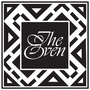 The OvenSparkling - Half BottlesSparkling - MagnumsChampagne - Rose - VintageChampagne - Rose - Non-VintageChampagne - Blanc - VintageChampagne - Blanc - Non-VintageSparkling Wine - FranceSparkling Wine - The Rest of the WorldSparkling Wine - Petillant NaturalWhite - Half BottlesRiesling - Dry - United States & AustraliaRiesling - Dry - AustriaRiesling - Dry - France - AlsaceRiesling - Dry - GermanyRiesling - Off DryRiesling - Semi Sweet/SweetMuscatGewürztraminerChenin BlancGrüner VeltlinerSauvignon Blanc & SemillonPinot BlancPinot Gris / GrigioRhône Whites (Viognier, Marsanne, Roussanne & Blends)Regional WhitesChardonnay - United StatesChardonnay - OthersChardonnay - Southern HemisphereChardonnay - France - ChablisChardonnay - France - Grand CrusChardonnay - France - MarsannayChardonnay - France - Pernand-VergelessesChardonnay - France - BeauneChardonnay - France - Saint-RomainChardonnay - France - MeursaultChardonnay - France - Saint-AubinChardonnay - France - Puligny-MontrachetChardonnay - France - Chassagne-MontrachetChardonnay - France - Maconnais, Chalonnaise & BourgogneChardonnay/Savagnin - France - JuraOrange / Amber Wines (White grapes with skin contact)Dry RoseUngrouped Red WinesPinotageRed - Half BottlesPinot Noir - California - Anderson ValleyPinot Noir - California - Russian RiverPinot Noir - California - Sonoma CoastPinot Noir - California - CarnerosPinot Noir - California - Central CoastPinot Noir - Oregon - Willamette ValleyPinot Noir - OregonPinot Noir - France - Côte de Nuits	- MarsannayPinot Noir - France - Côte de Nuits	- Gevrey-ChambertinPinot Noir - France - Côte de Nuits	- Morey-Saint-DenisPinot Noir - France - Côte de Nuits	- VougeotPinot Noir - France - Côte de Nuits	- Chambolle-MusignyPinot Noir - France - Côte de Nuits	- Grand CrusPinot Noir - France - Côte de Nuits	- Vosne-RomaneePinot Noir - France - Côte de Nuits	- Nuits-Saint-GeorgesPinot Noir - France - Côte de Nuits	- FixinPinot Noir - France - Côte de Beaune - Corton Grand CrusPinot Noir - France - Côte de Beaune - Aloxe-CortonPinot Noir - France - Côte de Beaune - SatellitesPinot Noir - France - Côte de Beaune - SavignyPinot Noir - France - Côte de Beaune - PommardPinot Noir - France - Côte de Beaune - VolnayPinot Noir - France - Côte de Beaune - Auxey-Duresses & MeursaultPinot Noir - France - Côte de Beaune - BeaunePinot Noir - France - Côte de Beaune - Chassagne-MontrachetPinot Noir - France - Côte de Beaune - Chorey-les-BeaunePinot Noir - France - Côte de Beaune - Santenay & MarangesPinot Noir - France - Bourgogne & ChalonnaisePinot Noir - French Satellites, Germany, Italy and SwitzerlandPinot Noir - New ZealandPoulsard, Trousseau, etc... - France & United StatesGamayAustrian - German RedsNebbiolo - Northern PiedmontNebbiolo - RoeroNebbiolo - LangheNebbiolo - BarbarescoNebbiolo - Barolo - VerdunoNebbiolo - Barolo - La MorraNebbiolo - Barolo - NovelloNebbiolo - Barolo - Barolo TownshipNebbiolo - Barolo - Monforte d'AlbaNebbiolo - Barolo - Castiglione FallettoNebbiolo - Barolo - Serralunga d'AlbaBarberaCorvinaSangiovese - United StatesSangiovese - Italy - ChiantiSangiovese - Italy - MontalcinoSangiovese - Italy - MontepulcianoSangiovese - Italy - MontefalcoNerello MascaleseOther Regional Italian VarietalsEastern European RedsPortugese - Spanish RedsTempranilloSouthwest France - Languedoc-Roussillon - ProvenceGrenache & Grenache Based Blends - United States & AustraliaGrenache & Grenache Based Blends - France - Southern RhôneSyrah - France - Northern RhôneSyrah - United States & ItalyShiraz - AustraliaZinfandelMalbecPetite SirahCabernet FrancCarménèreMerlotBordeaux - Right BankBordeaux - Left BankProprietary BlendsCabernet Sauvignon & Blends - CaliforniaCabernet Sauvignon & Blends - Napa ValleyCabernet Sauvignon & Blends - SonomaCabernet Sauvignon & Blends - Santa Cruz MountainsCabernet Sauvignon & Blends - Central CoastCabernet Sauvignon & Blends - WashingtonCabernet Sauvignon & Blends - ArgentinaCabernet Sauvignon & Blends - AustraliaCabernet Sauvignon & Blends - ChileCabernet Sauvignon & Blends - ItalyCabernet Sauvignon & Blends - South AfricaLarge FormatsSweet/Fortified725A. Margaine "Le Brut" 1er Cru NV Chardonnay, Pinot Noir, France, Champagne55 013A. Margaine "Demi-Sec 1er Cru" NV Chardonnay, Pinot Noir, France, Champagne60 712Gaston Chiquet "Tradition" NV Chardonnay, France, Champagne55 723Pierre Moncuit "Hugues de Coulmet" Blanc de Blancs Brut NV Chardonnay, France, Champagne55 718Marc Hébrart "Cuvée de Reserve" Brut NV Pinot Noir, Chardonnay, France, Champagne, Vallée de la Marne55 720Pierre Gimonnet "Cuvée Cuis 1er Cru" Blanc de Blancs Brut NV Champagne Blend, France, Champagne55 713Goutorbe "Cuvée Prestige" NV Pinot Noir, Chardonnay, Pinot Meunier, France, Champagne50 721Pierre Callot "Blanc de Blancs" Grand Cru Brut NV Chardonnay, France, Champagne55 722René Geoffroy "Empreinte" Brut 1er Cru NV Pinot Noir, Pinot Meunier, Chardonnay, France, Champagne58 705Saint-Chamant "Cuvée de Chardonnay" Brut À Epernay 2002 Chardonnay, France, Champagne60 142J.M. Sélèque "Solessence 7 Villages" NV Chardonnay, Pinot Meunier, Pinot Noir, France, Champagne225 960Pierre Moncuit "Mesnil-sur-Oger" Grand Cru Blanc de Blancs Brut 2006 Chardonnay, France, Champagne325 u800Jacquesson "Cuvée 742" Brut NV Chardonnay, Pinot Meunier, Pinot Noir, France, Champagne325 975Contratto "Riserva Special Cuvée Pas Dosé" 2009 Pinot Noir, Chardonnay, Italy325 u400Pierre Péters "Cuvée Spéciale Les Chêtillons" Brut 2015 Chardonnay, France, Champagne525 u100, u101, u400Billecart-Salmon "Cuvée Nicolas François" Brut 2002 Pinot Noir, Chardonnay, France, Champagne700 960Jacquesson "Dizy Terres Rouges Rosé" 2011 Pinot Noir, France, Champagne, Dizy250 929Dom Pérignon "Brut Rosé" 2000 Champagne Blend, France, Champagne650 906,930Marc Hébrart "Brut Rosé" 1er Cru NV Pinot Noir, Chardonnay, France, Champagne85 015Moussé Fils "Rosé Effusion" Perpetuelle de Blanc et de Rouge Extra Brut NV Pinot Meunier, Pinot Noir, France, Champagne85 900Pehu Simonet "Face Nord" Rosé Grand Cru NV Pinot Noir, Chardonnay, France, Champagne90 925Gonet-Médeville "Premier Cru Extra Brut Rosé" NV Chardonnay, Pinot Noir, France, Champagne95 925Guy Larmandier "Vertus" Brut Rosé 1er Cru NV Champagne Blend, France, Champagne100 921Roger Coulon "Rosélie" NV Champagne Blend, France, Champagne100 678, 959Aubry "Brut Rosé" NV Sparkling Blend, France, Champagne100 929Krug "Brut Rosé" NV Champagne Blend, France, Champagne, Reims400 030Marc Hébrart "Special Club" Brut 1er Cru 2012 Pinot Noir, Chardonnay, France, Champagne110 930Saint-Chamant "Intégral" Blanc de Blancs Brut 2010 Chardonnay, France, Champagne130 016R. Pouillon "Les Terres Froides" Blanc de Blanc 2018 Chardonnay, France, Champagne125 944Mousse Fils "Special Club" Blanc de Noirs Brut 2012 Pinot Meunier, France, Champagne140 615Henri Goutorbe "Cuvée Millesime" Grand Cru Brut 2008 Pinot Noir, Chardonnay, France, Champagne, Vallée de la Marne140 944Gaston Chiquet "Spécial Club" 2008 Champagne Blend, France, Champagne145 936Pascal Doquet "Coeur de Terroir" Grand Cru Le-Mesnil-sur-Oger 2009 Chardonnay, France, Champagne145 930Pierre Moncuit "Blanc de Blancs" Non-Dosé 2006 Chardonnay, France, Champagne165 985Philippe Gonet "Blanc de Blancs" Grand Cru Brut 2011 Chardonnay, France, Champagne165 959Guy Larmandier "Cramant" Grand Cru Blanc de Blancs Brut 2005 Chardonnay, France, Champagne175 422, 955Perrier-Jouët "Belle Epoque" 2004 Chardonnay, Pinot Noir, Pinot Meunier, France, Champagne, Épernay225 925Gonet-Medeville "Cuvee Theophile" 2003 Champagne Blend, France, Champagne250 974Gonet-Medeville "Cuvee Theophile" 2006 Champagne Blend, France, Champagne250 420Gonet Medeville"Mesnil sur Oger" Blanc de Blancs Grand Cru 2007 Chardonnay, France, Champagne300 940Billecart-Salmon "Cuvée Louis" Brut Blanc de Blancs 2006 Chardonnay, France, Champagne365 960Veuve Clicquot "La Grande Dame" Brut 2008 Pinot Noir, Chardonnay, France, Champagne385 929Dom Pérignon "Brut" 2006 Champagne Blend, France, Champagne400 921Dom Pérignon "Brut" 2008 Chardonnay, Pinot Noir, France, Champagne400 951Louis Roederer "Cristal" Brut 2008 Pinot Noir, Chardonnay, France, Champagne410 421, C CellarLouis Roederer "Cristal" Brut 2005 Pinot Noir, Chardonnay, France, Champagne, Reims415 u416Louis Roederer "Cristal" Brut 2009 Pinot Noir, Chardonnay, France, Champagne425 944Jacquesson "Dizy - Corne Bautray" Extra Brut 2008 Chardonnay, France, Champagne, Vallee de la Marne, Dizy450 415Pol Roger "Sir Winston Churchill" Brut 2008 Champagne Blend, France, Champagne475 C CellarLouis Roederer "Cristal" Brut 2012 Pinot Noir, Chardonnay, France, Champagne500 C CellarLouis Roederer "Cristal" Brut 2013 Pinot Noir, Chardonnay, France, Champagne500 u400Pierre Péters "Cuvée Spéciale Les Chêtillons" Brut 2015 Chardonnay, France, Champagne525 418Louis Roederer "Cristal" Brut 2014 Pinot Noir, Chardonnay, France, Champagne625 418Louis Roederer "Cristal" Brut 2015 Pinot Noir, Chardonnay, France, Champagne625 974Vilmart & Cie "Les Blances Voies" Blanc de Blancs 2009 Chardonnay, France, Champagne635 022Dom Pérignon "P2" Brut 2000 Champagne Blend, France, Champagne700 930Aubry "Brut" 1er Cru NV Champagne Blend, France, Champagne90 615, 940Chartogne-Taillet "Saint Anne" Brut NV Champagne Blend, France, Champagne90 900Canard-Duchêne "Brut" NV Pinot Noir, Pinot Meunier, Chardonnay, France, Champagne75 630Gonet-Médeville "Tradition" Brut 1er Cru NV Chardonnay, Pinot Noir, Pinot Meunier, France, Champagne90 646Perrier-Jouët "Grand Brut" NV Pinot Noir, Pinot Meunier, Chardonnay, France, Champagne, Épernay80 977Guy Larmandier "Vertus" Brut 1er Cru NV Champagne Blend, France, Champagne100 947Pierre Moncuit "Hugues de Coulmet" Blanc de Blancs Brut NV Chardonnay, France, Champagne100 630Waris-Hubert "Lilyale" Grand Cru Blanc de Blancs Zero Dosage NV Champagne Blend, France, Champagne, Avize - Oger - Cramant85 910,960H. Goutorbe "Cuvée Prestige" NV Pinot Noir, Pinot Meunier, Chardonnay, France, Champagne85 966Billecart-Salmon "Brut Réserve" NV Champagne Blend, France, Champagne125 948Pol Roger "Reserve" Brut NV Champagne Blend, France, Champagne115 960Barnaut "Grande Réserve" Grand Cru NV Champagne, France, Champagne, Bouzy120 022J.M. Sélèque "Solessence Nature" NV Chardonnay, Pinot Meunier, Pinot Noir, France, Champagne90 030Louis Roederer "Collection 242" NV Chardonnay, Pinot Noir, Pinot Meunier, France, Champagne100 824Pierre Moncuit "Moncuit Delos" Grand Cru Blanc de Blancs Brut NV Chardonnay, France, Champagne, Mesnil-sur-Oger100 970Gonet-Médeville "Blanc de Noirs" 1er Cru Brut NV Pinot Noir, France, Champagne110 615,938Vilmart & Cie "Grande Réserve" 1er Cru NV Pinot Noir, Chardonnay, France, Champagne115 945Roger Coulon "Cuvée Prestige" Les Coteaux de Vallier NV Champagne Blend, France, Champagne130 945Canard-Duchêne "Charles VII Brut" Grande Cuvée Blanc de Noirs NV Chardonnay, Pinot Noir, France, Champagne120 615Jacquesson "Cuvée 742" Brut NV Chardonnay, Pinot Meunier, Pinot Noir, France, Champagne125 915Jacquesson "Cuvée 740" Extra Brut NV Champagne Blend, France, Champagne130 925Lilbert-Files "Perle" Grand Cru Blanc de Blancs NV Chardonnay, France, Champagne, Cotes de Blancs, Cramant135 951Vilmart & Cie "Grand Cellier" Brut 1er Cru NV Champagne Blend, France, Champagne150 016J.Laurens Blanquette de Limoux "Le Moulin" Brut NV Mauzac, Chenin Blanc, Chardonnay, Languedoc, France48 916Contratto "Millesimato" Pas Dosé 2019 Pinot Noir, Chardonnay, Italy, Piedmont25 023Dr. Konstantin Frank "Célèbre" NV Riesling, New York, Finger Lakes45 982Reisetbauer "Apfelshaumwein" NV Apple, Upper Austria55 615The Bolney Estate "Bolney Bubbly" Classic Cuvée Brut NV Chardonnay, Pinot Noir, Pinot Meunier, England, Sussex60 915Contratto "Millesimato" Pas Dosé 2016 Pinot Noir, Chardonnay, Italy, Lombardia60 975Jansz "Vintage Cuvée" 2014 Chardonnay, Pinot Noir, Australia, Tasmania70 646Contratto "For England Rosé" Brut 2009 Pinot Noir, Italy, Lombardia, Oltrepò Pavese75 966Jansz "Vintage Rosé" 2015 Pinot Noir, Chardonnay, Pinot Meunier, Australia, Tasmania75 646Bründlmayer "Extra Brut" NV Pinot Noir, Chardonnay, Austria, Kamptal80 630Bründlmayer "Brut Rosé" NV Pinot Noir, Zweigelt, St. Laurent, Austria, Kamptal80 662Bründlmayer Brut Reserve NV Pinot Noir, Chardonnay, Austria, Niederösterreich, Kamptal80 825Sea Smoke "Sea Spray" Blanc de Noirs 2011 Pinot Noir, California, Santa Rita Hills120 915Sea Smoke "Sea Spray" Blanc de Noirs 2013 Pinot Noir, California, Santa Rita Hills120 929Schramsberg "J Schram" 2005 Chardonnay, Pinot Noir, Napa Valley - Carneros160 966Schramsberg "J Schram" Blancs Brut 2013 Chardonnay, Napa Valley - Carneros200 974Schramsberg "J Schram" Blancs Brut 2014 Chardonnay, California, North Coast200 910Schramsberg "J. Schrams" Noirs Brut 2014 Pinot Noir, California, North Coast200 Case CellarFerrari "Giulio Ferrari-Riserva del Fondatore" Brut 2009 Chardonnay, Italy, Trentino-Alto Adige, Trentino250 921Domaine Huët "Brut" 2013 Chenin Blanc, France, Loire Valley55 909Heidi Schröck "Nostalgie Naturelle" 2019 Pinot Blanc, Austria, Burgenland, Neusiedlersee-Hügelland60 021Duckhorn 2018 Chardonnay, California, Napa Valley28 725Schloss Gobelsburg "Lamm" Reserve 2013 Grüner Veltliner, Austria, Kamptal50 717Nigl "Privat" Senftenberger Pellingen 2015 Grüner Veltliner, Austria, Kremstal50 712Joh. Jos. Prüm "Wehlener Sonnenuhr" Auslese 2007 Riesling, Germany, Mosel90 720, 721Hirsch "Lamm" 2015 Grüner Veltliner, Austria, Kamptal50 150Nigl "Privat" Senftenberger Pellingen 2015 Riesling, Austria, Kremstal60 727Yves Cuilleron "La Petite Cote" 2016 Viognier, France, Rhône, Condrieu65 011Staglin 2017 Chardonnay, Napa Valley - Rutherford75 150Joh. Jos. Prüm "Graacher Himmelreich" Auslese 2010 Riesling, Germany, Mosel85 717Joh. Jos. Prüm "Graacher Himmelreich" Auslese 2011 Riesling, Germany, Mosel85 714Joh. Jos. Prüm "Graacher Himmelreich" Auslese 2013 Riesling, Germany, Mosel85 620Brooks 2016 Riesling, Oregon, Willamette Valley48 962Pewsey Vale "The Contours" Museum Reserve 2011 Riesling, Australia, Eden Valley55 988Pewsey Vale "The Contours" Museum Reserve 2013 Riesling, Australia, Barossa, Eden Valley60 805Schloss Gobelsburg "Zöbing" 2015 Riesling, Austria, Kamptal45 926Bründlmayer "Steinmassel" Erste Lage 2015 Riesling, Austria, Kamptal50 931Alzinger "Dürnstein" Federspiel 2017 Riesling, Austria, Wachau50 817Bründlmayer "Zobinger Heiligenstein" Erste Lage 2013 Riesling, Austria, Kamptal55 647Hiedler "Gaisberg" 2021 Riesling, Austria, Niederösterreich, Kamptal60 987Nikolaihof "Vom Stein" Federspiel 2016 Riesling, Austria, Wachau57 814Hiedler "Gaisberg" 2013 Riesling, Austria, Kamptal60 961,962Hiedler "Steinhaus" 2013 Riesling, Austria, Kamptal60 942Hiedler "Gaisberg" 2016 Riesling, Austria, Kamptal60 810Hiedler "Steinhaus" 2017 Riesling, Austria, Kamptal60 977Hiedler "Gaisberg" Reserve 2017 Riesling, Austria, Kamptal60 923Prager "Ried Steinriegl" Federspiel 2018 Riesling, Austria, Wachau60 950Hiedler "Gaisberg" 2015 Riesling, Austria, Kamptal60 942Rudi Pichler "Terrassen" Smaragd 2015 Riesling, Austria, Wachau65 656Weingut Jurtschitsch Ried Heiligenstein 2020 Riesling, Kamptal65 649Hiedler Ried Steinhaus ÖTW DAC 2020 Riesling, Austria, Niederösterreich, Kamptal68 961Hirsch "Gaisberg" Alte Reben 2009 Riesling, Austria, Kamptal75 822Hirsch "Gaisberg" Alte Reben 2010 Riesling, Austria, Kamptal75 919Alzinger "Loibner Loibenberg" Smaragd 2015 Riesling, Austria, Wachau80 816Nigl "Senftenberger" Privat Pellingen 2013 Riesling, Austria, Kremstal80 825Hiedler "Heiligenstein" 2013 Riesling, Austria, Kamptal85 937Hiedler "Heiligenstein" 2015 Riesling, Austria, Kamptal85 927Schloss Gobelsburg "Ried Heiligenstein" 2016 Riesling, Austria, Kamptal85 653Hiedler "Heiligenstein" erste lage 2019 Riesling, Austria, Niederösterreich, Kamptal85 813Schloss Gobelsburg "Zöbinger Heiligenstein" Reserve 2013 Riesling, Austria, Kamptal90 018Hiedler "Heiligenstein" Reserve 2017 Riesling, Austria, Kamptal90 014Nikolaihof "Vom Stein" Smaragd 2013 Riesling, Austria, Wachau100 017Prager "Ried Achleiten" Smaragd 2015 Riesling, Austria, Wachau100 804Alzinger "Steinertal" Smaragd 2017 Riesling, Austria, Wachau100 655Hirsch Ried Gaisberg Alte Reben 2019 Riesling, Austria, Niederösterreich, Kamptal90 651Nigl Ried "Hochacker" Privat 2019 Riesling, Austria, Niederösterreich, Kremstal110 014Rudi Pichler "Wösendorfer Kirchweg" 2012 Riesling, Austria, Wachau120 939Rudi Pichler "Ried Hochrain" Smaragd 2018 Riesling, Austria, Wachau110 656Brundlmayer Ried Heiligenstein Alte Reben Riesling 2018 Riesling, Austria, Osterreich160 Beer CPierre Sparr Grande Réserve 2019 Riesling, France, Alsace38 Beer CDomaine Maurice Schoech Riesling "Sonnenberg" Grand Cru 2017 Riesling, Alsace, France70 957Domaine Maurice Schoech Grand Cru "Furstentum" 2019 Riesling, Alsace, France75 957Domaine Maurice Schoech "Harmonie R" 2019 Riesling, Pinot Gris, Gewurtztraminer, Alsace, France85 941Ostertag "Muenchberg" 2018 Riesling, France, Alsace115 806Ostertag "Muenchberg" 2010 Riesling, France, Alsace125 009Trimbach "Cuvée Frederic Emile" 2014 Riesling, France, Alsace125 928Trimbach Mandelberg Riesling Grand Cru 2017 Riesling, Alsace, France170 928Trimbach Geisberg Grand Cru 2017 Riesling, Alsace, France200 928Trimbach Riesling Schlossberg Grand Cru 2018 Riesling, Alsace, France200 u155Trimbach Geisberg Grand Cru 2016 Riesling, Alsace, France400 824Trimbach "Clos St. Hune" 2008 Riesling, France, Alsace525 C u717Trimbach "Clos St. Hune" 2017 Riesling, France, Alsace600 661Alfred Merkelbach Riesling Trocken 2020 Riesling, Germany, Mosel45 629Kruger-Rumpf Trocken Riesling 2020 Riesling, Nahe, Germany45 629Dönnhoff Estate Trocken 2020 2020 Riesling, Germany, Nahe48 933Dönnhoff "Roxheimer Höllenpfad" Trocken 2015 Riesling, Germany, Nahe60 962Franzen "Bremmer Calmont" Großes Gewächs 2016 Riesling, Germany, Mosel65 648, C UPKruger-Rumpf Bringerbrücker Abtei Trocken 2020 2020 Riesling, Nahe, Germany65 657Künstler "Hochheimer Kirchenstruck" Trocken 2020 Riesling, Germany, Rheingau65 649Selbach-Oster Bomer Riesling Trocken 2018 Riesling, Germany, Mosel65 942Spreitzer "Oestricher Rosengarten" Großes Gewächs 2015 Riesling, Germany, Rheingau70 658Künstler "Hochheimer Stielweg" Alte Reben 2020 Riesling, Germany, Rheingau70 953Fritz Haag "Juffer" Großes Gewächs 2017 Riesling, Germany, Mosel80 976Spreitzer "Hattenheimer Wisselbrunnen" Großes Gewächs 2017 Riesling, Germany, Rheingau85 927Dr. Loosen "Erdener Treppchen" Großes Gewächs 2017 Riesling, Germany, Mosel85 827Leitz "Rüdesheimer Berg Schloßberg" Ehrenfels Großes Gewächs 2015 Riesling, Germany, Rheingau100 933Leitz "Rüdesheimer Berg Roseneck" Ehrenfels Großes Gewächs 2016 Riesling, Germany, Rheingau100 648Donnhoff "Kreuznacher Krotenpfuhl" Riesling Trocken Grosses Gewachs 2020 Riesling, Nahe, Germany95 652Thomas Haag Schloss Leiser "Niederberg Helden" G.G. 2019 Riesling, Germany, Mosel100 657Dönnhoff "Höllenpfad im Mühlenberg" Trocken Grosses Gewächs 2020 2020 Riesling, Nahe, Germany110 654Dönnhoff  "Niederhauser Hermannshohle"  Trocken G.G. 2020 Riesling, Germany, Nahe140 919Weingut Robert Weil "Tradition" 2015 Riesling, Germany, Rheingau35 988Georg Breuer "Rüdesheim Estate" 2015 Riesling, Germany, Rheingau40 923Dönnhoff "Estate" 2018 Riesling, Germany, Nahe40 958Dönnhoff "Kreuznacher Krötenpfuhl" Kabinett 2017 Riesling, Germany, Nahe45 010Eugen Müller "Forster Pechstein" Kabinett feinherb 2017 Riesling, Germany, Pfalz45 660Selbach-Oster Zeltinger Himmelreich Riesling Kabinett Halbtrocken 2019 Riesling, Germany, Mosel55 979Poet's Leap 2021 Riesling, Washington, Columbia Valley48 964Joh. Jos. Prüm "Wehlener Sonnenuhr" Kabinett 2008 Riesling, Germany, Mosel50 402Joh. Jos. Prüm "Wehlener Sonnenuhr" Kabinett 2011 Riesling, Germany, Mosel50 927Selbach-Oster "Bernkasteler Badstube" Auslese 2016 Riesling, Germany, Mosel60 937Selbach-Oster "Bernkasteler Badstube" Spätlese 2017 Riesling, Germany, Mosel60 937Willi Schaefer "Graacher Domprobs #10" Spätlese 2016 Riesling, Germany, Mosel65 417Joh. Jos. Prüm "Wehlener Sonnenuhr" Spätlese 2007 Riesling, Germany, Mosel70 937Joh. Jos. Prüm "Wehlener Sonnenuhr" Spätlese 2011 Riesling, Germany, Mosel70 u403Willi Schaefer "Graacher Himmelreich" Spätlese 2015 Riesling, Germany, Mosel85 931Dönnhoff "Oberhäuser Brücke" Spätlese 2014 Riesling, Germany, Nahe70 972Prinz zu Salm-Dalberg "Wallhäuser Felseneck" Spätlese 2013 Riesling, Germany, Nahe70 962Willi Schaefer "Graacher Himmelreich" Spätlese 2016 Riesling, Germany, Mosel75 654,920Willi Schaefer "Graacher Domprobst" Spätlese #10 2020 Riesling, Germany, Mosel80 u401Willi Schaefer "Graacher Domprobst #5" Spätlese 2016 Riesling, Germany, Mosel80 715Selbach-Oster "Graacher Domprobst" Beerenauslese 2019 Riesling, Germany, Mosel140 972Willi Schaefer "Graacher Domprobst" Auslese #14 2013 Riesling, Germany, Mosel165 637Jorge Ordonez & Co. "Botani" 2012 Moscatel, Spain, Andalucía, Sierras de Málaga30 637Berger "Gelber Muskateller" 2014 Gelber Muskateller, Austria, Kremstal35 639Alois Lageder "Vogelmaier" 2013 Moscato Giallo, Italy, Trentino-Alto Adige, Alto Adige35 634La Spinetta "Bricco Quaglia" Moscato d'Asti 2022 Moscato, Italy, Piedmont, Asti42 807Hiedler "Alte Selection" Off-Dry 2013 Muskat Ottonel, Austria, Kamptal45 938Antonutti "Traminer Aramatico" 2016 Gewürztraminer, Italy, Friuli-Venezia Giulia, Friuli Grave40 642Weingut Borell Diehl Gewurztraminer Kabinett 2021 Gewurztraminer, Germany, Pfalz42 988Selbach-Oster Gewurztraminer Feinherb 2020 Gewurztraminer, Germany, Mosel45 026Elena Walch 2021 Gewürztraminer, Italy, Trentino-Alto Adige, Alto Adige48 017Domaine Maurice Schoech Kaefforkopf Grand Cru 2013 Gewurztraminer, Alsace50 981Tramin "Nussbaumer" 2017 Gewürztraminer, Italy, Trentino-Alto Adige, Alto Adige - Südtirol65 901Geachickt Kaefferkopf Vin d'Alsace Grand Cru maceration 2017 Gewurtztraminer, Alsace, France70 U414Albert Boxler "Reserve" 2014 Gewürztraminer, France, Alsace85 968Albert Boxler "Reserve" 2019 Gewürztraminer, France, Alsace92 637Domaine Richou "Chauvigné" 2015 Chenin Blanc, France, Loire Valley, Anjou-Saumur40 613,643L'Ecole No. 41 "Old Vines" 2018 Chenin Blanc, Washington, Yakima Valley42 012Intellego "The Story of Harry" 2020 Chenin Blanc, Chardonnay, Western Cape, South Africa45 609Château de Montfort "Vouvray" 2021 Chenin Blanc, France, Loire Valley, Touraine48 802Chappellet 2014 Chenin Blanc, Napa Valley50 825Domaine Huët "Le Mont" Demi-Sec 2014 Chenin Blanc, France, Loire Valley, Vouvray65 984Domaine Huët "Le Haut-Lieu" Demi-Sec 2015 Chenin Blanc, France, Loire Valley, Vouvray65 615Domaine Huët "Le Haut-Lieu" Sec 2017 Chenin Blanc, France, Loire Valley, Vouvray65 827Domaine Huët "Le Haut Lieu" Moelleux 2009 Chenin Blanc, France, Loire Valley, Vouvray70 609Domaine Huët "Le Mont" Sec 2016 Chenin Blanc, France, Loire Valley, Vouvray75 900Domaine Huët "Le Haut Lieu" Moelleux 2015 Chenin Blanc, France, Loire Valley, Vouvray75 609Domaine Huët "Clos du Bourg" Moelleux 2016 Chenin Blanc, France, Loire Valley, Vouvray75 616Foreau "Domaine du Clos Naudin" Moelleux 2011 Chenin Blanc, France, Loire Valley, Vouvray75 600Domaine Huët "Clos du Bourg" Demi-Sec 2017 Chenin Blanc, France, Loire Valley, Vouvray75 631Domaine Huët "Le Haut-Lieu" Demi-Sec Vouvray 2018 Chenin Blanc, France, Loire Valley, Touraine75 920Domaine Huët "Clos du Bourg" Sec 2022 Chenin Blanc, France, Loire Valley, Touraine75 640Domaine Huët "Le Mont" Demi-Sec 2017 Chenin Blanc, France, Loire Valley, Vouvray80 905Domaine Huët "Le Mont" Moelleux 1ère Trie Vouvray 2020 Chenin Blanc, Loire, France100 826Domaine Huët "Clos du Bourg" Moelleux 1ère Trie 2015 Chenin Blanc, France, Loire Valley, Vouvray120 024Nicolas Joly "Clos de la Coulée de Serrant" 2010 Chenin Blanc, France, Loire Valley, Savennières150 961Machherndl "Kollmütz" Federspiel 2017 Grüner Veltliner, Austria, Wachau32 603Christina 2019 Grüner Veltliner, Austria, Carnuntum36 005Hiedler "Löss" 2022 Grüner Veltliner, Austria, Kamptal45 907Schwarzböck "Ried Satz" Reserve 2016 Grüner Veltliner, Austria, Niederösterreich, Weinviertel45 661Nigl "Freiheit" 2021 Grüner Veltliner, Austria, Niederösterreich, Kremstal48 964Bernard Ott "Am Berg" Gruner Veltliner 2021 Gruner Veltliner, Wagram, Austria50 026Hiedler "Thal" 2019 Grüner Veltliner, Austria, Kamptal52 931Nikolaihof "Im Weingebirge" Federspiel 2010 Grüner Veltliner, Austria, Wachau60 972Hiedler "Reid Kittmannsberg" Erste Lage 2013 Grüner Veltliner, Austria, Kamptal62 u407Hiedler "Reid Kittmannsberg" Erste Lage 2017 Grüner Veltliner, Austria, Kamptal62 654, C UPHiedler "Ried Schenkenbichl" Reserve Erste Lage 2019 Grüner Veltliner, Austria, Kamptal68 651, C UPHiedler "Reid Kittmannsberg" Erste Lage 2019 Gruner Veltliner, Kamptal,Austria68 659Bründlmayer "Ried Loiser Berg" Erste Lage 2019 Grüner Veltliner, Austria, Kamptal70 656Hirsch "Gaisberg" Kammern 2019 Grüner Veltliner, Austria, Niederösterreich, Kamptal70 417Hiedler "Maximum" Reserve 2013 Grüner Veltliner, Austria, Kamptal75 817Schloss Gobelsburg "Ried Renner" 2016 Grüner Veltliner, Austria, Kamptal75 958Alzinger "Loibner Loibenberg" Smaragd 2015 Grüner Veltliner, Austria, Wachau80 964Alzinger "Mühlpoint" Smaragd 2017 Grüner Veltliner, Austria, Wachau80 648, C UPSchloss Gobelsburg "Ried Renner" 2019 Grüner Veltliner, Austria, Niederösterreich, Kamptal80 926Hirsch "Ried Lamm" Erste Lage 2015 Grüner Veltliner, Austria, Kamptal85 947Bründlmayer "Ried Lamm" Auslese 2009 Grüner Veltliner, Austria, Kamptal85 634Alzinger "Loibner Mühlpoint" Smaragd 2015 Grüner Veltliner, Austria, Wachau85 819Schloss Gobelsburg "Tradition" Kamptal Reserve 2016 Grüner Veltliner, Austria, Kamptal85 920Hirsch "Ried Lamm" Erste Lage 2016 Grüner Veltliner, Austria, Kamptal90 658Alzinger "Loibenberg" Smaragd 2020 Grüner Veltliner, Austria, Niederösterreich, Wachau85 961Leth "Scheiben" Lagenreserve 2007 Grüner Veltliner, Austria, Wagram90 986Ott "Ried Reursbrunner Rosenberg" Erste Lage 2016 Grüner Veltliner, Austria, Wagram90 805Nikolaihof "Im Weingebirge" Smaragd 2009 Grüner Veltliner, Austria, Wachau90 650, C UPAlzinger "Loibenberg" Smaragd 2021 Grüner Veltliner, Austria, Niederösterreich, Wachau90 810Ott "Ried Engabrunner Stein" Erste Lage 2017 Grüner Veltliner, Austria, Wagram100 923Alzinger "Steinertal" Smaragd 2017 Grüner Veltliner, Austria, Wachau100 653Nikolaihof "Im Weingebirge" Smaragd 2016 Grüner Veltliner, Austria, Niederösterreich, Wachau100 653, upstairsNigl "Privat" Senftenberger Pellingen 2019 Grüner Veltliner, Austria, Niederösterreich, Kremstal115 653, C UPOtt Ried "Spiegel" Erste Lage 2019 Gruner Veltliner, Austria, Wagram115 964Nigl "Privat" Ried Pellingen 2021 Gruner Veltliner, Austria, Niederösterreich, Kremstal115 411Hiedler "Familien Reserve" 2007 Grüner Veltliner, Austria, Kamptal135 655, C UPOtt Rosenberg Erste OTW Lage 2019 Gruner Veltliner, Austria, Wagram120 651,655Bründlmayer "Ried Lamm" 2018 Grüner Veltliner, Austria, Niederösterreich, Kamptal145 603L'Ecole No. 41 2017 Sémillon, Washington, Columbia Valley35 635Casali Maniago Friuli Colli Orientali 2020 Sauvignon Blanc, Friuli, Italy40 952Château Graville-Lacoste 2022 Sauvignon Blanc, Semillon, France, Bordeaux, Graves45 627Hubert Brochard "Tradition" 2019 Sauvignon Blanc, France, Loire Valley, Sancerre45 028Salvestrin "Le Blanc Crystal Springs Vineyard" 2017 Sauvignon Blanc, California, Napa Valley, St. Helena45 601Chavet "Menetou-Salon" 2020 Sauvignon Blanc, France, Loire Valley, Upper Loire45 022Cadre "Stone Blossom" Sauvignon Blanc 2020 Sauvignon Blanc, Edna Valley, central Coast45 964Elena Walch "Castel Ringberg" 2018 Sauvignon Blanc, Italy, Alto Adige46 921Laporte "Les Duchesses" 2011 Sauvignon Blanc, France, Loire Valley, Pouilly-Fumé48 934Twomey 2020 Sauvignon Blanc, California, Napa Valley48 970,916Trinchero "Mary's Vineyard" 2020 Sauvignon Blanc, California, Napa Valley, Calistoga48 616DeLille "Chaleur Estate" 2016 Sauvignon Blanc, Washington, Columbia Valley50 024Joseph Mellot "Domaine des Mariniers" Pouilly-Fumé 2020 Sauvignon Blanc, France, Loire Valley, Upper Loire50 024,25Greywacke 2022 Sauvignon Blanc, New Zealand, Marlborough50 905Whitehall Lane 2021 Sauvignon Blanc, Napa Valley - Rutherford52 909Venica e Venica "Ronco del Ceró" 2021 Sauvignon Blanc, Italy, Friuli-Venezia Giulia, Collio55 968Domaine Hippolyte Reverdy "Sancerre Blanc" 2020 Sauvignon Blanc, France, Loire Valley, Upper Loire55 608Domaine Daulny "Sancerre" 2020 Sauvignon Blanc, France, Loire Valley, Upper Loire55 979Tement "Kalk & Kreide" Sauvignon Blanc Sudsteiermark DAC STK 2020 Sauvignon Blanc, Steiermark, Austria55 609Jean Reverdy "Les Reine Blanche" Sancerre 2020 Sauvignon Blanc, France, Loire Valley, Upper Loire58 921,909Marc Deschamps Pouilly-Fumé "Les Champs de Cri" 2017 Sauvignon Blanc, Loire, France60 650Hubert Brochard "Tradition" Sancerre 2021 Sauvignon Blanc, France, Loire Valley, Upper Loire60 619Long Shadow Vintners "Cymbal" 2022 Sauvignon Blanc, Washington, Columbia Valley60 950,952Laporte "Le Rochoy" 2022 Sauvignon Blanc, France, Loire Valley, Sancerre65 604Chateau Auney L'Hermitage Graves Blanc 2019 Semillon, Graves, Bordeaux65 645Lucien Crochet "La Croix du Roy" Sancerre 2022 Sauvignon Blanc, France, Loire Valley, Upper Loire65 913Spottswoode 2021 Sauvignon Blanc, Napa Valley70 603Chateau Auney l'Hermitage Cana Graves Cuvee 2018 Semillon,Sauvignon Blanc, Bordeaux, France70 636Ronco del Gnemiz "Salici" 2017 Sauvignon Blanc, Italy, Friuli-Venezia Giulia, Friuli Colli Orientali75 619Ronco del Gnemiz "Salici" 2018 Sauvignon Blanc, Italy, Friuli-Venezia Giulia, Colli Orientali del Friuli75 623Peter Michael "L' Apres Midi" 2011 Sauvignon Blanc, California, Sonoma County78 976Neumeister Ried Klausen "Vulkanland Steiermark DAC" Trocken 2019 Sauvignon Blanc, Steiermark, Austria80 614Château Carbonnieux "Pessac-Leognan" Grand Cru 2020 Sémillon, Sauvignon Blanc, France, Bordeaux, Graves100 623,658Peter Michael "L' Apres Midi" 2021 Sauvignon Blanc, California, Sonoma County115 623Pascal Cotat "Les Monts Damnes" 2015 Sauvignon Blanc, France, Loire Valley, Sancerre120 971Pascal Cotat "Les Monts Damnes" Sancerre 2021 Sauvignon Blanc, France, Loire Valley, Upper Loire170 010Maurice Schoech "Côtes d'Ammerschwihr" 2013 Pinot Blanc, France, Alsace35 635J. Wilkes 2017 Pinot Blanc, California, Santa Maria Valley45 409Willamette Valley Vineyards White Pinot Noir 2020 Pinot Noir Blanc, Willamette, Oregon55 932Albert Boxler "Reserve" 2019 Pinot Blanc, France, Alsace65 010Rudi Pichler "Wosendorfer Kollmütz" Smaragd 2015 Weissburgunder, Austria, Wachau70 614Weingut Neumeister Ried Klausen "Weissburgunder" Vulkanland S. 2020 Pinot blanc, Austria, Styria, Südoststeiermark75 825Hiedler "Maximum" 2010 Weissburgunder, Austria, Kamptal75 019Scarpetta 2015 Pinot Grigio, Italy, Venezie IGT35 932Cantina Terlan 2017 Pinot Bianco, Italy, Trentino-Alto Adige, Alto Adige35 978Astrolabe "Province" 2021 Pinot Gris, New Zealand, Marlborough36 920Fantinel "Borgo Tesis" 2014 Pinot Grigio, Italy, Friuli-Venezia Giulia, Friuli Grave38 Beer CPierre Sparr 2018 Pinot Gris, France, Alsace38 012Guiseppe & Luigi Friuli Pinot Grigio 2022 Pinot Grigio, Fruili, Italy40 021Ptujska Klet "Pullus" 2022 Pinot Grigio, Slovenia, Podravje, Štajerska38 647Dönnhoff  Grauburgunder Trocken 2020 Pinot Grigio, Germany, Nahe50 902Venica e Venica "Jesera" 2021 Pinot Grigio, Italy, Friuli-Venezia Giulia, Collio52 644Weingut Neumeister Grauburgunder Vulkanland Steiermark 2021 Pinot Gris, Austria, Styria, Südoststeiermark55 934Domaine Maurice Schoech Grand Cru Mambourg 2010 Pinot Gris, Alsace65 920Domaine Maurice Schoech Grand Cru Mambourg 2015 Pinot Gris, Alsace70 647Bründlmayer Rawländer Grauburgunder 2021 Pinot Gris, Langenlois, austria80 981Albert Boxler "Reserve" 2019 Pinot Gris, France, Alsace85 618d'Arenberg "The Hermit Crab" 2015 Viogner, Marsanne, Australia, Mount Lofty Ranges, Adelaide Hills35 616Miner 2014 Viognier, California36 637Surh Luchtel "Fortunati Vineyard" 2011 Viognier, Napa Valley - Oak Knoll District40 967Domaine de Bagnol "Cassis" Blanc 2015 Marsanne, Clairette Blanc, Trebbiano, France, Provence40 637Eric Texier "Adèle" Côtes du Rhône Blanc 2017 Clairette Blanche, France, Rhône, Southern Rhône40 642Domaine du Bagnol "Cassis Blanc" 2019 Marsanne, Clairette Blanc, Trebbiano, France, Provence, Cassis55 008Domaine Courbis "Saint-Joseph" 2022 Marsanne, Roussanne, France, Rhône, St. Joseph65 967Yves Cuilleron "Les Potiers" Saint-Peray 2016 Marsanne, France, Rhône, St. Péray65 639Yves Cuilleron "Lyséras" Saint-Joseph 2016 Marsanne, Roussanne, France, Rhône, Northern Rhône65 646Alban Vineyards "Edna Valley" 2007 Viognier, California, Edna Valley65 418Alban Vineyards "Edna Valley" 2021 Viognier, California, Central Coast65 Beer CTurley "The White Coat" 2017 Roussanne, Grenache Blanc, Vermentino, California68 616,952Darioush"Signature" 2017 Viognier, California, Napa Valley70 632Saint Cosme "Condrieu" 2013 Viognier, France, Rhône, Condrieu100 621J.L. Chave Sélections "Blanche" Hermitage Blanc 2010 Marsanne, Roussanne, France, Rhône, Hermitage100 903Yves Cuilleron "La Petite Cote" Condrieu 2016 Viognier, France, Rhône, Condrieu100 978Domaine Faury "Condrieu" 2004 Viognier, France, Rhône, Condrieu120 973Georges Vernay "Coteau de Vernon" Condrieu 2008 Viognier, France, Rhône, Condrieu250 218Georges Vernay "Coteau de Vernon" Condrieu 2014 Viognier, France, Rhône, Condrieu250 u800Jean-Louis Chave "L'Hermitage" Blanc 2015 Marsanne, Roussanne, France, Rhône, Northern Rhône450 229Jean-Louis Chave "L'Hermitage" Blanc 2016 Marsanne, Roussanne, France, Rhône, Northern Rhône450 416Jean-Louis Chave "L'Hermitage" Blanc 2020 Marsanne, Roussanne, France, Rhône, Northern Rhône450 419E. Guigal "Ex-Voto" Ermitage Blanc 2010 Marsanne, Roussanne, France, Rhône, Hermitage800 949Mustilli 2014 Greco, Italy, Campania, Sannio, Sant'Agata dei Goti30 908Domaine de la Grenaudiere "Muscadet Sevre-et-Maine Sur Lie" 2015 Melon de Bourgogne, France, Loire Valley, Pays Nantais32 BTGHaložan Zvrst Polsuho M/V Chardonnay, Welschriesling, Riesling, Furmint, Pinot blanc, Podravje, Slovenia34 636Guido Matteo "La Smilla" Gavi di Gavi 2017 Cortese, Italy, Piedmont, Gavi35 978Rodica "Malvazia" 2017 Malvasia, Slovenia, Primorska, Istria36 600Marc Deschamps "Les Loges" 2018 Chasselas, France, Loire Valley, Pouilly-sur-Loire40 945Hubert Lignier "Bourgogne-Aligoté" 2015 Aligoté, France, Burgundy, Côte de Nuits40 022Ott "Gemischter Satz" 2016 White Blend, Austria, Wagram40 958Dr. Heger "Ihringer Winklerberg" 2015 Silvaner, Germany, Baden40 946Ad Libitum 2014 Tempranillo Blanco, Spain, La Rioja40 934Marco Felluga 2016 Friulano, Italy, Friuli-Venezia Giulia, Collio40 958Geil "Trocken" Scheurebe 2017 Scheurebe, Germany, Reinhessen40 978Pievalta 2017 Verdicchio, Italy, Marche, Verdicchio dei Castelli di Jesi40 980Gagliardo Fallergo Favorita 2020 Vermentino/Favorita, Langhe, Piedmont, Italy40 635Verbo Malvasia Cantina di Venosa 2021 Malvasia, Basilicata, Italy40 601Jean Perrier et Fils "Cuvée Gastronomie" Savoie Apremont 2021 Jacquère, France, Savoie40 603Luigi Baudana "Dragon" Bianco 2021 Chardonnay Blend, Italy, Piedmont, Langhe44 936Angel Rodriguez "Martínsancho" 2019 Verdejo, Spain, Rueda45 922Rovellotti "Vitigno Innominabile" 2016 Erbaluce, Italy, Piedmont, Colline Novaresi, Il Criccone45 916Firriato "Le Sabbie Dell'Etna" Etna Bianco 2019 Carricante, Catarratto, Italy, Sicily, Etna DOC45 936Cà dei Frati "I Frati" 2020 Turbiana, Italy, Lombardia, Lugana45 618Ermes Pavese "Blanc de Morgex et de la Salle" 2012 Prié Blanc, Italy, Valle d'Aosta48 955Weingut Setzer 'Wiener Symphoniker' 2016 Roter Veltliner, Austria, Wagram48 622Hubert Lignier "Bourgogne-Aligoté" 2017 Aligote, France, Burgundy, Bourgogne48 934Tiberio 2017 Pecorino, Italy, Abruzzi, Colline Pescaresi IGT48 607Ferraris "Sensazioni" Viognier 2022 Viognier, Piedmont, Italy48 924La Spinetta Vermentino 2023 Vermentino, Italy, Tuscany, Toscana IGT48 826Manni Nössing 2014 Kerner, Italy, Trentino-Alto Adige, Alto Adige50 600,645Schwarz "A Lita Weiss" 2013 Scheurebe, Sauvignon Blanc, Chardonnay, Austria, Burgenland50 642R. López de Heredia "Viña Gravonia" Crianza 2007 Viura, Spain, La Rioja50 640La Colombera "Derthona" 2017 Timorasso, Italy, Piedmont, Colli Tortonesi50 909Bruno Colin "Bourgogne Aligoté" 2018 Aligoté, France, Burgundy, Côte de Beaune50 956Domaine Rollin "Bourgogne-Aligoté" 2020 Aligoté, France, Burgundy, Bourgogne50 963Patria Femina Etna Bianco 2021 Carricante, Sicily, Italy50 618Falkenstein Sudtriol-Vinschgau Riesling DOC 2019 Riesling, Alto Adige, Italy50 023Borgosan Daniele Friulano 2021 Friulano, Friuli-Venezia Giulia50 912Heidi Schröck 2013 Furmint, Austria, Burgenland, Rust52 627La Raia Gavi "Riserva Vigna Madonnina" 2020 Cortese, Italy, Piedmont, Gavi52 635Heidi Schröck 2015 Furmint, Austria, Burgenland, Rust55 825Nikolaihof 2017 Neuburger, Austria, Wachau55 636Ronco del Gnemiz "Serena Palazzolo" 2018 Malvasia, Italy, Friuli-Venezia Giulia, Friuli Colli Orientali55 907La Ginestra "Tutto Anfora" Toscano Bianco 2018 Trebbiano, Tuscany, Italy55 640Occhipinti "SP68 Bianco" 2016 Albanello, Zibibo, Grillo, Italy, Sicily, Sicilia58 964Tenuta di Fessina "a'Puddara" 2014 Carricante, Italy, Sicily, Etna60 643Benoit Ente "Bourgogne Aligoté 2016 Aligoté, France, Burgundy, Côte de Beaune60 634Raul Pérez "Atalier" 2022 Albariño, Spain, Galicia, Rías Baixas60 963Matteo Corregia Roero Arneis "La Val Dei Preti" 2016 Arneis, Piedmont, Italy60 970Anysbos "Disdit" 2021 Chenin Blanc, Grenache Blanc, Roussane, Marsanne, Western Cape, South Africa65 956Tramin "Stoan" 2017 Chardonnay, Alto Adige, Italy70 661A. A. COS "Zibibbo In Pithos" Terre Siciliane IGT 2020 Zibobo (Muscat of Alexandria), Sicily, Italy70 619Ronco del Gnemiz "San Zuan" 2018 Friulano, Italy, Friuli-Venezia Giulia, Friuli Colli Orientali75 911Raul Pérez 'La del Vivo' Lomas de Valtuille 2020 Godello, Spain, Castilla y Leon, Bierzo75 601Schwarz "Weiss" 2013 Chardonnay, Grüner Veltliner, Austria, Burgenland85 635,636Gaja Ca' Marcanda "Vistamare" 2022 Vermentino, Viognier, Italy, Tuscany, Toscana IGT110 926Leth "Lanner" 1976 Neuburger, Austria, Wagram165 982Elena Walch "Beyond The Clouds" 2014 White Blend, Italy, Trentino-Alto Adige, Alto Adige250 605Broadside "Wild Ferment" 2016 Chardonnay, California, Arroyo Grande Valley35 902American Recordings Chardonnay 2020 Chardonnay, Willamette Valley, Oregon40 650Beringer "Napa Valley" 2019 Chardonnay, California, Napa Valley45 028Stoller "Dundee Hills" 2020 Chardonnay, Oregon, Willamette Valley, Dundee Hills48 644Diatom 2021 Chardonnay, California, Santa Barbara County50 640Sandhi "Central Coast" 2020 Chardonnay, California, Central Coast50 018Mount Eden Vineyards "Wolff Vineyard" 2020 Chardonnay, California, Edna Valley50 969Bien Nacido Estate "Well-Born Cuvée" 2019 Chardonnay, California, Santa Maria Valley52 028Patz & Hall "Sonoma Coast" 2017 Chardonnay, California, Sonoma Coast55 625,624FEL 2019 Chardonnay, California, Anderson Valley56 912Rombauer 2022 Chardonnay, California, Napa Valley, Carneros60 027Frank Family "Carneros" 2021 Chardonnay, California, Napa Valley, Carneros60 602L'Angevin 2009 Chardonnay, California, Russian River Valley65 606Ramey "Ritchie Vineyard" 2008 Chardonnay, California, Russian River Valley70 980Arnot-Roberts "Watson Ranch" 2021 Chardonnay, California, Napa Valley75 614Lewis Cellars "Barcaglia Lane" 2007 Chardonnay, California, Russian River Valley80 602Bien Nacido Vineyards 2014 Chardonnay, California, Santa Maria Valley80 916Paul Hobbs "Russian River Valley" 2020 Chardonnay, California, Russian River Valley80 973Solomon Hills 2018 Chardonnay, California, Santa Maria Valley82 615bZD "Reserve" 2005 Chardonnay, Napa Valley - Carneros85 614ZD "Reserve" 2006 Chardonnay, Napa Valley - Carneros85 987Mayacamas 2015 Chardonnay, Napa Valley - Mount Veeder85 976Mayacamas 2016 Chardonnay, Napa Valley - Mount Veeder85 024Mayacamas Mt. Veeder 2020 Chardonnay, California, Napa Valley, Mt. Veeder85 963Pride Mountain 2020 Chardonnay, California, Napa Valley85 917Bien Nacido Estate Chardonnay 2019 Chardonnay, California, Santa Maria Valley85 404, C CellarLewis Cellars "Sonoma" 2021 Chardonnay, Sonoma County, Russian River Valley95 018DuMOL "Wester Reach" 2018 Chardonnay, California, Russian River Valley100 007Staglin "Salus" 2021 Chardonnay, California, Napa Valley, Rutherford100 935Kistler "Sonoma Mountain" 2015 Chardonnay, California, Sonoma Mountain110 Beer CRombauer "Proprietor Selection" 2020 Chardonnay, California, Napa Valley, Carneros110 024Shafer "Red Shoulder Ranch" 2022 Chardonnay, California, Napa Valley, Carneros110 650Evening Land "La Source" Seven Springs Vineyard 2019 Chardonnay, Oregon, Willamette Valley, Eola - Amity Hills115 968HdV "Hyde Vineyard" 2016 Chardonnay, California, Napa Valley, Carneros115 620Kistler "Les Noisetiers" 2015 Chardonnay, California, Sonoma Coast120 029Kistler "Vine Hill Vineyard" 2013 Chardonnay, California, Russian River Valley120 611Bergström "Sigrid" 2011 Chardonnay, Oregon, Willamette Valley120 613Bergström "Sigrid" 2012 Chardonnay, Oregon, Willamette Valley120 611Signorello "Hope's Cuvée" 2017 Chardonnay, Napa Valley120 609Peter Michael "Ma Belle-Fille" 2012 Chardonnay, California, Sonoma County, Knights Valley125 012Kistler "McCrea Vineyard" 2014 Chardonnay, California, Sonoma Mountain125 621Peter Michael "Belle Côte" 2014 Chardonnay, California, Sonoma County, Knights Valley140 624Peter Michael "La Carrière" 2013 Chardonnay, California, Sonoma County, Knights Valley140 620Peter Michael "La Carrière" 2014 Chardonnay, California, Sonoma County, Knights Valley140 012Peter Michael "Mon Plaisir" 2012 Chardonnay, California, Sonoma County, Knights Valley140 625Peter Michael "Mon Plaisir" 2013 Chardonnay, California, Sonoma County, Knights Valley140 615Staglin "Estate" 2017 Chardonnay, Napa Valley - Rutherford140 823Evening Land "Summum" Seven Springs Estate 2019 Chardonnay, Oregon, Willamette Valley, Eola-Amity Hills140 980Chateau Montelena 2016 Chardonnay, California, Napa Valley145 615Stonestreet "Upper Barn Vineyard" 2018 Chardonnay, California, Alexander Valley150 978Staglin "Estate" 2018 Chardonnay, Napa Valley - Rutherford155 632Peter Michael "Ma Belle-Fille" 2013 Chardonnay, California, Sonoma County, Knights Valley160 U-OFF.TOR "Cuvee Torchiana " Beresini Vineyard 2020 Chardonnay, California, Napa Valley, Carneros165 621Prieler Schützen am Gebirge "Sinner" Chardonnay 2019 Chardonnay, Austria, Burgenland55 017De Wetshof "Limestone Hill" 2016 Chardonnay, South Africa, Breede River Valley, Robertson35 607Penfolds "Bin 311" 2019 Chardonnay, Australia, New South Wales, Tumbarumba68 918Leeuwin Estate "Art Series" 2013 Chardonnay, Australia, Margaret River120 983Capensis 2016 Chardonnay, South Africa, Stellenbosch120 638Daniel-Etienne Defaix "Vieilles Vignes" 2010 Chardonnay, France, Burgundy, Chablis50 400Corinne et Jean Pierre Grossot "Vaucoupin" Chablis 1er Cru 2014 Chardonnay, France, Burgundy, Chablis50 633Patrick Piuze "Plateau de la Cornasse" 2017 Chardonnay, France, Burgundy, Chablis55 617Corinne et Jean Pierre Grossot "Chablis" 2018 Chardonnay, France, Burgundy, Chablis62 917Corinne et Jean Pierre Grossot "Fourchaume" Chablis 1er Cru 2016 Chardonnay, France, Burgundy, Chablis65 626Corinne et Jean Pierre Grossot "Mont de Milieu" Chablis 1er Cru 2011 Chardonnay, France, Burgundy, Chablis65 626Val de Mer "Vaillons" Chablis 1er Cru 2012 Chardonnay, France, Burgundy, Chablis65 967Patrick Piuze "Terroir Découverte" 2016 Chardonnay, France, Burgundy, Chablis65 981Corinne et Jean Pierre Grossot "Mont de Milieu" Chablis 1er Cru 2016 Chardonnay, France, Burgundy, Chablis65 604Raoul Gautherin & Fils vieilles vignes 2018 Chardonnay, Chablis, France65 641Corinne et Jean Pierre Grossot "Vaucoupin" Chablis 1er Cru 2018 Chardonnay, France, Burgundy, Chablis65 625Jean et Sébastien Dauvissat "Vaillons" 2009 Chardonnay, France, Burgundy, Chablis80 612Jean et Sébastien Dauvissat "Vaillons" Premier Cru 2007 Chardonnay, France, Burgundy, Chablis80 626Daniel-Etienne Defaix "Vaillons" Chablis 1er Cru 2002 Chardonnay, France, Burgundy, Chablis85 975Jean et Sébastien Dauvissat "Les Preuses" 2008 Chardonnay, France, Burgundy, Chablis85 617, U-OFF.Daniel-Etienne Defaix "Côte de Léchet" Chablis 1er Cru 2009 Chardonnay, France, Burgundy, Chablis90 946Patrick Piuze "Les Roncieres" Chablis 1er Cru 2015 Chardonnay, France, Burgundy, Chablis100 639Patrick Piuze "Les Roncieres" Chablis 1er Cru 2016 Chardonnay, France, Burgundy, Chablis115 967Patrick Piuze "Vaillons" Chablis 1er Cru "Les Minots" 2016 Chardonnay, France, Burgundy, Chablis115 985Patrick Piuze "Les Roncieres" Chablis 1er Cru 2018 Chardonnay, France, Burgundy, Chablis115 934Patrick Piuze "Les Roncieres" Chablis 1er Cru 2017 Chardonnay, France, Burgundy, Chablis125 806Patrick Piuze "Les Preuses" Grand Cru 2015 Chardonnay, France, Burgundy, Chablis175 965Patrick Piuze "Les Clos" Grand Cru 2017 Chardonnay, France, Burgundy, Chablis245 405François Raveneau "Chablis" 2021 Chardonnay, France, Burgundy, Chablis340 414François Raveneau "Butteaux" Chablis 1er Cru 2021 Chardonnay, France, Burgundy, Chablis650 411François Raveneau "Montée de Tonnerre" Chablis 1er Cru 2021 Chardonnay, France, Burgundy, Chablis700 408François Raveneau "Montée de Tonnerre" Chablis 1er Cru 2020 Chardonnay, France, Burgundy, Chablis725 403François Raveneau "Monts Mains" Chablis 1er Cru 2016 Chardonnay, France, Burgundy, Chablis1000 402François Raveneau "Valmur" Chablis Grand Cru 2021 Chardonnay, France, Burgundy, Chablis1150 u417Domaine Rollin "Corton-Charlemagne" Grand Cru 2012 Chardonnay, France, Burgundy225 819Domaine Rollin "Corton-Charlemagne" Grand Cru 2015 Chardonnay, France, Burgundy265 319Antonin Guyon "Corton-Charlemagne" Grand Cru 2010 Chardonnay, France, Burgundy, Côte de Beaune275 009Domaine Rollin "Corton-Charlemagne Grand Cru" 2020 Chardonnay, France, Burgundy, Côte de Beaune350 930Jean-Marc Morey Bâtard-Montrachet Grand Cru 2013 Chardonnay, France, Burgundy, Côte de Beaune450 320Domaine de la Romanee-Conti Corton-Charlemagne Grand Cru 2019 Chardonnay, Burgundy, France6000 625Georges Lignier "Marsannay" 2013 Chardonnay, France, Burgundy60 600Domaine Rollin "Pernand-Vergelesses" 2016 Chardonnay, France, Burgundy, Côte de Beaune80 010Domaine Rollin "Les Cloux" Pernand-Vergelesses 2014 Chardonnay, France, Burgundy, Côte de Beaune75 608Domaine Rollin "Pernand-Vergelesses" 2015 Chardonnay, France, Burgundy, Côte de Beaune75 931Domaine Rollin "Les Cloux" Pernand-Vergelesses 2015 Chardonnay, France, Burgundy80 922Domaine Rollin "Les Cloux" Pernand-Vergelesses 2016 Chardonnay, France, Burgundy85 965Domaine Rollin "Sous Frétille" Pernand-Vergelesses 1er Cru 2015 Chardonnay, France, Burgundy, Chablis100 810Domaine Rollin "Sous Frétille" Pernand-Vergelesses 1er Cru 2016 Chardonnay, France, Burgundy, Côte de Beaune110 824Domaine Rollin "Les Cloux" Pernand-Vergelesses 2019 Chardonnay, France, Burgundy, Côte de Beaune110 626Domaine Rollin "Sous Frétille" Pernand-Vergelesses 1er Cru 2019 Chardonnay, France, Burgundy, Côte de Beaune140 984Jean-Marc Pillot "La Périère" Saint-Romain 1er Cru 2013 Chardonnay, France, Burgundy, Côte de Beaune60 916Hubert Lignier "Saint-Romain" 2021 Chardonnay, France, Burgundy, Côte de Beaune135 605Bitouzet-Prieur "Clos du Cromin" Meursault 2011 Chardonnay, France, Burgundy, Côte de Beaune80 626Guy Bocard "Vieilles Vignes" Meursault 2013 Chardonnay, France, Burgundy, Côte de Beaune85 987Jean-Philippe Fichet "Meursault" 2014 Chardonnay, France, Burgundy, Côte de Beaune110 904Bitouzet-Prieur "Les Corbins" Meursault 2018 Chardonnay, France, Burgundy, Côte de Beaune120 U-OFF.Bitouzet-Prieur "Climats de Glace" Meursault 2016 Chardonnay, Côte de Beaune, Burgundy125 417Bitouzet-Prieur "Charmes" Meursault 1er Cru 2018 Chardonnay, France, Burgundy, Côte de Beaune185 919Henri Boillot Meursault 1er Cru 2020 Chardonnay, France, Burgundy, Côte de Beaune200 623Henri Prudhon "Les Castets" Saint-Aubin 1er Cru 2013 Chardonnay, France, Burgundy, Côte de Beaune60 612, 220Henri Prudhon "Le Ban" Saint-Aubin 2013 Chardonnay, France, Burgundy, Côte de Beaune50 639Henri Prudhon "Sur Gamay" Saint-Aubin 1er Cru 2011 Chardonnay, France, Burgundy, Côte de Beaune60 911Henri Prudhon "Sur Gamay" Saint-Aubin 1er Cru 2012 Chardonnay, France, Burgundy, Côte de Beaune60 620Henri Prudhon "Le Ban" Saint-Aubin 2016 Chardonnay, France, Burgundy, Côte de Beaune60 624Henri Prudhon "Les Castets" Saint-Aubin 1er Cru 2011 Chardonnay, France, Burgundy, Côte de Beaune65 623Henri Prudhon "Les Castets" Saint-Aubin 1er Cru 2014 Chardonnay, France, Burgundy, Côte de Beaune65 614Henri Prudhon "Les Perrières" Saint-Aubin 1er Cru 2011 Chardonnay, France, Burgundy, Côte de Beaune65 823Henri Prudhon "Les Castets" Saint-Aubin 1er Cru 2015 Chardonnay, France, Burgundy, Côte de Beaune65 827Henri Prudhon "Sur Gamay" Saint-Aubin 1er Cru 2015 Chardonnay, France, Burgundy, Côte de Beaune75 u819Henri Prudhon "Sur Le Sentier Du Clos" Saint-Aubin 1er Cru 2015 Chardonnay, France, Burgundy, Côte de Beaune75 969Henri Prudhon "La Chatenière" Saint-Aubin 1er Cru 2015 Chardonnay, France, Burgundy, Côte de Beaune75 818Henri Prudhon "Les Perrières" Saint-Aubin 1er Cru 2015 Chardonnay, France, Burgundy, Côte de Beaune75 606Domaine Larue "Les Murgers des Dents de Chien" Saint-Aubin 1er Cru 2014 Chardonnay, France, Burgundy, Côte de Beaune75 981Henri Prudhon "Sur Gamay" Saint-Aubin 1er Cru 2016 Chardonnay, France, Burgundy, Côte de Beaune80 917Henri Prudhon "Les Castets" Saint-Aubin 1er Cru 2016 Chardonnay, France, Burgundy, Côte de Beaune75 935Henri Prudhon "La Chatenière" Saint-Aubin 1er Cru 2016 Chardonnay, France, Burgundy, Côte de Beaune75 965Henri Prudhon "Les Perrières" Saint-Aubin 1er Cru 2016 Chardonnay, France, Burgundy, Côte de Beaune75 u824Pierre-Yves Colin-Morey "La Chatenière" Saint-Aubin 1er Cru 2016 Chardonnay, France, Burgundy, Côte de Beaune140 412Henri Prudhon & Fils "Les Enseignières" Puligny-Montrachet 2012 Chardonnay, France, Burgundy100 623Bitouzet-Prieur "Les Levrons" Puligny-Montrachet 2013 Chardonnay, France, Burgundy, Côte de Beaune120 922Jacques Carillon "Puligny-Montrachet" 2015 Chardonnay, France, Burgundy120 967Morey Coffinet "Les Pucelles" Puligny-Montrachet 1er Cru 2009 Chardonnay, France, Burgundy, Côte de Beaune140 932Jacques Carillon "Puligny-Montrachet" 2016 Chardonnay, France, Burgundy, Côte de Beaune150 947Jacques Carillon "Puligny-Montrachet" 2017 Chardonnay, France, Burgundy, Côte de Beaune150 009Jean-Marc Pillot "Les Noyers Brets" Puligny-Montrachet 2020 Chardonnay, France, Burgundy, Côte de Beaune180 932Jean-Marc Pillot "Les Noyers Brets" Puligny-Montrachet 2018 Chardonnay, France, Burgundy, Côte de Beaune190 949Jacques Carillon "Les Perrières" Puligny-Montrachet 1er Cru 2013 Chardonnay, France, Burgundy200 935Jacques Carillon "Les Perrières" Puligny-Montrachet 1er Cru 2015 Chardonnay, France, Burgundy200 915Jacques Carillon "Les Referts" Puligny-Montrachet 1er Cru 2015 Chardonnay, France, Burgundy200 983Jacques Carillon "Les Champs Canet" Puligny-Montrachet 1er Cru 2013 Chardonnay, France, Burgundy215 981Alain Chavy "Les Champs Gains" Puligny-Montrachet 1er Cru 2019 Chardonnay, France, Burgundy, Côte de Beaune225 421Jacques Carillon "Les Champs Canet" Puligny-Montrachet 1er Cru 2016 Chardonnay, France, Burgundy, Côte de Beaune235 918Jacques Carillon "Les Referts" Puligny-Montrachet 1er Cru 2017 Chardonnay, France, Burgundy, Côte de Beaune265 923Jacques Carillon "Les Champs Canet" Puligny-Montrachet 1er Cru 2020 Chardonnay, France, Burgundy, Côte de Beaune275 940Henri Boillot "Clos de la Mouchere" Puligny-Montrachet 1er Cru 2020 Chardonnay, France, Burgundy, Côte de Beaune435 808Domaine Leflaive "Clavoillon" Puligny-Montrachet 1er Cru 2020 Chardonnay, France, Burgundy, Côte de Beaune525 012Henri Prudhon "Les Chenevottes" Chassagne-Montrachet 1er Cru 2013 Chardonnay, France, Burgundy, Côte de Beaune95 949Morey Coffinet "Les Houillières" Chassagne-Montrachet 2015 Chardonnay, France, Burgundy, Côte de Beaune100 932Henri Prudhon "Les Chenevottes" Chassagne-Montrachet 1er Cru 2014 Chardonnay, France, Burgundy, Côte de Beaune100 633Bernard Moreau "Les Vergers" Chassagne-Montrachet 1er Cru 2010 Chardonnay, France, Burgundy, Côte de Beaune110 631Jean-Marc Morey "Les Chenevottes" Chassagne-Montrachet 1er Cru 2009 Chardonnay, France, Burgundy, Côte de Beaune120 625Jean-Marc Morey "Les Chenevottes" Chassagne-Montrachet 1er Cru 2010 Chardonnay, France, Burgundy, Côte de Beaune120 631Jean-Marc Morey "Les Chenevottes" Chassagne-Montrachet 1er Cru 2011 Chardonnay, France, Burgundy, Côte de Beaune120 632Jean-Marc Morey "Les Chenevottes" Chassagne-Montrachet 1er Cru 2012 Chardonnay, France, Burgundy, Côte de Beaune120 u823Jean-Marc Pillot "Les Chaumes" Chassagne-Montrachet 2015 Chardonnay, France, Burgundy, Côte de Beaune120 643Jean-Marc Morey "Les Chenevottes" Chassagne-Montrachet 1er Cru 2008 Chardonnay, France, Burgundy, Côte de Beaune125 823Morey-Coffinet "La Romanée" Chassagne-Montrachet 1er Cru 2008 Chardonnay, France, Burgundy, Côte de Beaune130 u820Jean-Marc Pillot "Les Macherelles" Chassagne-Montrachet 1er Cru 2015 Chardonnay, France, Burgundy, Côte de Beaune140 927Sylvain Morey "Champs-Gains" Chassagne-Montrachet 1er Cru 2015 Chardoonay, France, Burgundy, Côte de Beaune170 935Jacques Carillon "Les Macherelles" Chassagne-Montrachet 1er Cru 2013 Chardonnay, France, Burgundy175 950Sylvain Morey "En Caillerets" Chassagne-Montrachet 1er Cru 2015 Chardonnay, France, Burgundy, Côte de Beaune175 904Jean-Marc Pillot "Les Chenevottes" Premier Cru Chassagne-Montrachet 2019 Chardonnay, France, Burgundy, Côte de Beaune180 978Jean-Marc Pillot "Les Vergers" Chassagne-Montrachet 1er Cru 2019 Chardonnay, France, Burgundy, Côte de Beaune180 920Jean-Marc Pillot "Les Macherelles" Chassagne-Montrachet 1er Cru 2019 Chardonnay, France, Burgundy, Côte de Beaune180 009Jean-Marc Pillot "Les Vergers" Chassagne-Montrachet 1er Cru 2020 Chardonnay, France, Burgundy, Côte de Beaune180 816Bouard Bonnefoy "Les Vergers" Chassagne Montrachet 1er Cru 2020 Chardonnay, Burgundy, France190 983Bouard Bonnefoy "Les Vergers" Chassagne Montrachet 1er Cru 2021 Chardonnay, France, Burgundy, Côte de Beaune210 417Jacques Carillon "Les Macherelles" Chassagne-Montrachet 1er Cru 2016 Chardonnay, France, Burgundy, Côte de Beaune215 822Jean-Marc Pillot "Les Caillerets" Chassagne-Montrachet 1er Cru Morgeot 2019 Chardonnay, France, Burgundy, Côte de Beaune215 642Bitouzet-Prieur "Bourgogne" 2014 Chardonnay, France, Burgundy, Bourgogne45 611Guy Bocard "Bourgogne Blanc" 2012 Chardonnay, France, Burgundy45 622Henri Prudhon "En Jorcul" Bourgogne 2014 Chardonnay, France, Burgundy48 u816, u817Henri Prudhon "En Jorcul" Bourgogne 2015 Chardonnay, France, Burgundy, Bourgogne50 960Bitouzet-Prieur "Bourgogne" 2015 Chardonnay, France, Burgundy, Bourgogne50 903Domaine Cheveau "Les Grandes Bruyeres" Macon-Fuisse 2018 Chardonnay, France, Burgundy, Mâconnais52 921Dominique Cornin "Mâcon-Chaintré" 2017 Chardonnay, France, Burgundy, Mâconnais55 986Jérôme Chezeaux "Bourgogne" 2013 Pinot Blanc, Chardonnay, France, Burgundy, Bourgogne55 624Bruno Colin "Bourgogne Blanc" 2018 Chardonnay, France, Burgundy, Côte de Beaune55 U-OFF.Jérôme Chezeaux "Bourgogne" 2019 Pinot Blanc, Chardonnay, France, Burgundy, Bourgogne55 982Château de Puligny-Montrachet "Clos du Château" 2013 Chardonnay, France, Burgundy, Bourgogne60 802Domaine du Clos des Rocs Pouilly-Loché "Les Barres" 2019 Chardonnay, Burgundy, France62 635Boyer-Martenot Bourgogne Blanc 2017 Chardonnay, France, Burgundy, Côte de Beaune65 311Pierre-Yves Colin-Morey Bourgogne Blanc 2016 Chardonnay, France, Burgundy, Côte de Beaune75 638Les Vieux Murs "Pouilly-Fuissé" 2019 Chardonnay, France, Burgundy, Mâconnais85 602Domaine Leflaive "Mâcon-Verzé" 2016 Chardonnay, France, Burgundy, Mâconnais90 415Domaine Fourrier "Bourgogne" Blanc 2017 Chardonnay, Burgundy, France95 608Domaine Leflaive "Le Monte" Mâcon-Verzé 2019 Chardonnay, France, Burgundy, Mâconnais130 607Domaine Leflaive "Les Chênes" Mâcon-Verzé 2021 Chardonnay, France, Burgundy, Mâconnais135 924Les Matheny "Arbois" 2015 Chardonnay, France, Jura, Arbois50 640Michel Gahier "La Fauquette" Arbois 2009 Chardonnay, France, Jura, Arbois55 973Michel Gahier "Les Crêts" 2014 Chardonnay, France, Jura, Arbois55 637Domaine de Montbourgeau "En Banode" L'Etoile 2011 Chardonnay, Savagnin, France, Jura, L'Etoile65 600Domaine de Montbourgeau "L'Etoile" 2008 Savagnin, France, Burgundy70 638Domaine de Montbourgeau "L'Etoile" 2012 Savagnin, France, Jura, L'Etoile70 600Jacques Puffeney "Arbois Vin Jaune" (640ml) 2006 Savagnin, France, Jura, Arbois180 600Jacques Puffeney "Arbois Vin Jaune"(640ml) 2013 Savagnin, France, Jura, Arbois265 021Ptujska Klet "Pullus" 2022 Pinot Grigio, Slovenia, Podravje, Štajerska38 643Bera "Arcese" 2016 Cortese, Arneis, Sauvignon Blanc, Vermentino, Favorita, Italy, Piedmont, Vino da Tavola40 618Field Recordings "Skins" 2019 Chenin Blanc, Riesling, Pinot Gris, California, Central Coast40 Beer CKobal Pinot Grigio 2021 Pinot Grigio, Podravje, Slovenia42 907Christina "Orange" 2019 Chardonnay, Austria50 005Weingut Jurtschitsch "Mon Blanc" 2021 Blend, Langenlois, austria50 637Monastero Suore Cistercensi "Coenobium Rusticum" 2018 Trebbiano, Malvasia, Verdicchio, Italy, Latium, Lazio55 907Matthiasson "Matthiasson Vineyard" 2015 Ribolla Gialla, Napa Valley65 953A.D. Beckham "Amphora" 2017 Pinot Gris, Oregon, Willamette Valley65 907Swick "Deux Oeufs" 2019 Marsanne, Oregon, Columbia Valley65 661A. A. COS "Zibibbo In Pithos" Terre Siciliane IGT 2020 Zibobo (Muscat of Alexandria), Sicily, Italy70 602Silvestro Primosic "S70" Bianco 2020 Ribolla Gialla, Friulano, Friuli-Venezia Giulia, Italy70 019Gravner "Breg Anfora" 2007 Riesling, Pinot Grigio, Sauvignon Blanc, Chardonnay, Italy, Friuli-Venezia Giulia, Venezia Giulia IGT120 953Domaine de Fontsainte "Gris de Gris" 2021 Grenache Gris, Grenache Noir, Mourvèdre, Carignan, Cinsault, France, Languedoc Roussillon, Corbières40 955Domaine Dupeuble Rosé 2022 Gamay, Beajoulais, Burgundy42 955G.D. Vajra "Rosabella" Rosato 2021 Nebbiolo, Barbera, Dolcetto, Italy45 012Chateau Soucherie "Cuvée L' Astrée" Rosé de Loire 2020 Grolleau, Gamay, France, Loire Valley48 954La Spinetta "Il Rosé di Casanova" 2022 Sangiovese Blend, Italy, Tuscany, Toscana IGT44 029Château Pradeaux "Bandol" Rosé 2015 Cinsault, Mourvèdre, France, Provence, Bandol65 955Domaine Gueneau "Chavignolet" Sancerre Rose 2022 Pinot Noir, France, Loire Valley, Upper Loire52 671Château Pradeaux "Vesprée" Rosé 2018 Cinsault, Mourvèdre, France, Provence, Bandol65 965R. López de Heredia "Viña Tondonia" Gran Reserva Rosé 2009 Tempranillo Blend, Spain, La Rioja150 GArendsig "Inspirational Batch 7" 2020 Pinotage, Robertson, Western cape, South Africa48 722Seghesio "Sonoma" 2020 Zinfandel, California, Sonoma County24 724Saldo 2019 Zinfandel, California, Napa Valley25 720L'Ecole No. 41 2013 Merlot, Washington, Columbia Valley26 715Weingut Wallner "Eisenberg" Reserve 2008 Blaufränkisch, Austria, Südburgenland28 716, 705L'Ecole No. 41 2013 Cabernet Sauvignon, Washington, Columbia Valley29 701Hendry "Blocks 7 & 22" 2014 Zinfandel, Napa Valley32 707,711Wallner Blaufrankisch Eisenberg DAC Reserve Eisenberg DAC Reserve 2019 Wallner Blaufrankisch Eisenberg DAC Reserve, Burgenland, Austria32 714Saintsbury "Carneros" 2007 Pinot Noir, Napa Valley - Carneros34 727Domaine du Gour de Chaulé "Cuvée Tradition" Gigondas 2012 Red Rhône Blend, France, Rhone, Gigondas34 720, 723Surh Cellars 2013 Cabernet Sauvignon, Napa Valley38 714Domaine du Grand Montmirail "Les Deux Juliettes Sélection des Vieilles Vignes" 2013 Red Rhone Blend, France, Rhone, Gigondas35 713Dierberg "Sta. Rita Hills" 2020 Pinot Noir, California, Santa Rita Hills35 725Whitehall Lane 2014 Cabernet Sauvignon, Napa Valley36 726Patz & Hall "Sonoma Coast" 2015 Pinot Noir, California, Sonoma Coast36 726Tollot-Beaut "Chorey-les Beaune" 2013 Pinot Noir, France, Burgundy40 720Domaine du Meix-Foulot "Mercurey 1er Cru" 2013 Pinot Noir, France, Burgundy, Côte Chalonnaise40 721Ken Wright "Carter Vineyard" 2012 Pinot Noir, Oregon, Willamette Valley42 723Ken Wright "Savoya Vineyard" 2012 Pinot Noir, Oregon, Willamette Valley42 701Tamber Bey "Deux Chevaux Vineyard" 2012 Cabernet Sauvignon, Napa Valley - Yountville42 723The Prisoner 2019 Cabernet Sauvignon, California, Napa Valley42 715Château Haut-Segottes "Saint-Emilion" Grand Cru 2019 Red Bordeaux Blend, France, Bordeaux, Libournais45 707,708Edmond Cornu Aloxe-Corton "Vieille Vigne" 2013 Pinot Noir, Burgundy, France48 717, 718Duluc de Branaire‑Ducru "Grand Vin" 2011 Red Bordeaux Blend, France, Bordeaux, Saint-Julien60 705R. López de Heredia "Vina Tondonia" Reserva 2007 Tempranillo, Spain, La Rioja65 724Paolo Scavino "Barolo" 2019 Nebbiolo, Italy, Piedmont, Langhe55 150Pride Mountain 2013 Merlot, California, North Coast58 718Château Sociando-Mallet "Haut-Médoc" 2020 Red Bordeaux Blend, France, Bordeaux, Médoc65 729Stag's Leap Wine Cellars 2017 Cabernet Sauvignon, California, Napa Valley58 720Harmand-Geoffroy "Gevrey-Chambertin" 2012 Pinot Noir, France, Burgundy, Côte de Nuits60 700Harmand-Geoffroy "Gevrey-Chambertin" 2013 Pinot Noir, France, Burgundy, Côte de Nuits65 706, 707Château Lynch-Bages "Echo de Lynch-Bages" 2013 Red Bordeaux Blend, France, Bordeaux, Pauillac60 726Duckhorn 2019 Cabernet Sauvignon, California, Napa Valley60 150Pride Mountain 2018 Merlot, California, Napa60 719Caymus 2020 Cabernet Sauvignon, California, Napa Valley64 729Yves Cuilleron "Madinière" Côte-Rôtie 2015 Syrah, France, Rhône, Côte-Rôtie68 703Bitouzet-Prieur "Les Aussy" Volnay 1er Cru 2014 Pinot Noir, France, Burgundy, Côte de Beaune65 704Harmand-Geoffroy "Gevrey-Chambertin" 2015 Pinot Noir, France, Burgundy, Côte de Nuits70 718Chateau Lagrange "Saint-Julien" Grand Cru 2018 Red Bordeaux Blend, France, Bordeaux, Médoc75 728,714Kosta Browne "Gap's Crown Vineyard" 2012 Pinot Noir, California, Sonoma Coast98 727Mayacamas 2014 Cabernet Sauvignon, Napa Valley - Mount Veeder100 U/C-OFF!Château d'Armailhac "Pauillac" 2018 Red Bordeaux Blend, France, Bordeaux, Médoc100 728Domaine de L'Arlot "Clos des Forets" Nuits Saint Georges 1er Cru 2016 Pinot Noir, France, Burgundy, Côte de Nuits120 717Mayacamas 2003 Cabernet Sauvignon, Napa Valley - Mount Veeder185 700Mayacamas 2004 Cabernet Sauvignon, Napa Valley - Mount Veeder185 721Staglin 2016 Cabernet Sauvignon, Napa Valley - Rutherford210 713Opus One 2013 Red Bordeaux Blend, Napa Valley - Oakville225 719Opus One 2014 Red Bordeaux Blend, Napa Valley - Oakville250 718, 712Opus One 2015 Red Bordeaux Blend, Napa Valley - Oakville250 716Opus One 2016 Cabernet Sauvignon, Petit Verdot, Merlot, Cabernet Franc, Malbec, Napa Valley - Oakville265 Case CellarOpus One 2017 Cabernet Sauvignon, Petit Verdot, Merlot, Cabernet Franc, Malbec, California, Napa Valley, Oakville265 702Opus One 2018 Cabernet Sauvignon, Petit Verdot, Merlot, Cabernet Franc, Malbec, California, Napa Valley, Oakville285 728Opus One 2019 Cabernet Sauvignon, Petit Verdot, Merlot, Cabernet Franc, Malbec, California, Napa Valley, Oakville285 162Copain "Monument Tree" 2010 Pinot Noir, California, Anderson Valley80 RCK C3Failla "Savoy Vineyard" 2014 Pinot Noir, California, Anderson Valley85 LFailla "Savoy Vineyard" 2018 Pinot Noir, California, Anderson Valley90 156Goldeneye 2019 Pinot Noir, California, Anderson Valley95 160Goldeneye 2004 Pinot Noir, California, Anderson Valley100 167Goldeneye "Gowan Creek Vineyard" 2006 Pinot Noir, California, Anderson Valley120 163Goldeneye "Gowan Creek Vineyard" 2012 Pinot Noir, California, Anderson Valley120 201Kosta Browne "Cerise Vineyard" 2019 Pinot Noir, California, Anderson Valley250 U-OFFWilliams Selyem "Russian River Valley" 2021 Pinot Noir, California, Russian River Valley165 OFailla "Olivet Vineyard" 2020 Pinot Noir, California, Russian River Valley80 674Paul Hobbs "Russian River Valley" 2020 Pinot Noir, California, Russian River Valley85 IFailla "Keefer Ranch" 2017 Pinot Noir, California, Russian River Valley85 158Peirson Meyer 2018 Pinot Noir, California, Russian River Valley90 160Kistler "Russian River Valley" 2014 Pinot Noir, California, Russian River Valley100 155DuMOL "Wester Reach" 2019 Pinot Noir, California, Russian River Valley115 167Kosta Browne "Russian River Valley" 2009 Pinot Noir, California, Russian River Valley125 140Kosta Browne "Russian River Valley" 2014 Pinot Noir, California, Russian River Valley125 166Kosta Browne "Keefer Ranch" 2013 Pinot Noir, California, Russian River Valley175 U-OFF.Williams Selyem "Eastside Road Neighbors" 2021 Pinot Noir, California, Russian River Valley200 U-OFF.Williams Selyem "Martaella Vineyard" 2021 Pinot Noir, California, Russian River Valley215 U-OFF.William Selyem Westside Road Neighbours 2021 Pinot Noir, Russian River Valley, Sonoma County215 160Williams Selyem "Rochioli Riverblock Vineyard" 2020 Pinot Noir, California, Russian River Valley270 BBHartford Court "Land's Edge Vineyards" 2019 Pinot Noir, California, Sonoma Coast20 HRoute Stock 2019 Pinot Noir, California, Sonoma Coast45 YFailla 2021 Pinot Noir, California, Sonoma Coast58 ASean Minor "Sangiacomo - Roberts Road Vineyard" 2019 Pinot Noir, California, Sonoma Coast85 164Arnot-Roberts " Heaven & Earth Vineyard" Sonoma Coast 2020 Pinot Noir, California, Santa Cruz Mountains100 145Three Sticks "Gap's Crown Vineyard" 2020 Pinot Noir, California, Sonoma Coast115 165Bevan Cellars "Petaluma Gap" 2021 Pinot Noir, California, Sonoma Coast120 159Kosta Browne "Sonoma Coast" 2010 Pinot Noir, California, Sonoma Coast125 159Kosta Browne "Sonoma Coast" 2011 Pinot Noir, California, Sonoma Coast125 159Kosta Browne "Sonoma Coast" 2012 Pinot Noir, California, Sonoma Coast125 KFailla "Hirsch Vineyard" 2017 Pinot Noir, California, Sonoma Coast125 162Kosta Browne "Sonoma Coast" 2013 Pinot Noir, California, Sonoma Coast160 160Kosta Browne "Gap's Crown Vineyard" 2012 Pinot Noir, California, Sonoma Coast175 164Coup de Foudre 2012 Pinot Noir, California, Sonoma Coast180 158Kosta Browne "Gap's Crown Vineyard" 2013 Pinot Noir, California, Sonoma Coast180 161Peter Michael "Le Caprice" 2013 Pinot Noir, California, Sonoma Coast180 164Peter Michael "Ma Danseuse" 2013 Pinot Noir, California, Sonoma Coast180 165Kosta Browne "Gap's Crown Vineyard" 2020 Pinot Noir, California, Sonoma Coast210 140Peter Michael "Ma Danseuse" 2021 Pinot Noir, California, Sonoma Coast215 668Charles Krug 2019 Pinot Noir, California, Napa Valley, Carneros58 DFrank Family 2021 Pinot Noir, Napa Valley - Carneros78 156Patz & Hall "Hyde Vineyard" 2018 Pinot Noir, California, Napa Valley, Carneros100 BBien Nacido Vineyards "Well Born Cuvée" 2019 Pinot Noir, California, Central Coast, Santa Maria Valley52 CBrewer-Clifton "Santa Rita Hills" 2019 Pinot Noir, California, Santa Rita Hills60 167Siduri "Garys' Vineyard" 2005 Pinot Noir, California, Santa Lucia Highlands85 167Amuse Bouche "Richard G. Peterson" 2014 Pinot Noir, California, Santa Lucia Highlands100 166Solomon Hills 2013 Pinot Noir, California, Santa Maria Valley100 u401Williams Selyem "Central Coast" 2016 Pinot Noir, California, Central Coast100 151Solomon Hills 2014 Pinot Noir, California, Santa Maria Valley100 165Bien Nacido Vineyards 2014 Pinot Noir, California, Santa Maria Valley120 149Sea Smoke "Southing" 2016 Pinot Noir, California, Santa Rita Hills110 166Sea Smoke "Southing" 2013 Pinot Noir, California, Santa Rita Hills125 164Sea Smoke "Southing" 2014 Pinot Noir, California, Santa Rita Hills125 209Calera "Jensen Vineyard" 2009 Pinot Noir, California, Mt. Harlan135 162Sea Smoke "Ten" 2013 Pinot Noir, California, Santa Rita Hills135 160Sea Smoke "Ten" 2014 Pinot Noir, California, Santa Rita Hills135 148Sea Smoke "Ten" 2015 Pinot Noir, California, Santa Rita Hills135 162Sea Smoke "Ten" 2016 Pinot Noir, California, Santa Rita Hills135 513Sandhi "Romance" Pinot Noir 2020 2020 Pinot Noir, Sta. Rita, California145 201Bien Nacido Vineyards "The Captain" Reserve 2015 Pinot Noir, California, Santa Maria Valley165 413Sea Smoke "Southing" 2020 Pinot Noir, California, Santa Rita Hills150 804Domaine de la Côte "La Côte" 2021 Pinot Noir, California, Santa Rita Hills230 FRésonance 2021 Pinot Noir, Oregon, Willamette Valley, Yamhill-Carlton70 201Fairsing 2014 Pinot Noir, Oregon, Willamette Valley, Yamhill-Carlton72 667Vincent "Bjornson Vineyard" 2017 Pinot Noir, Oregon, Willamette Valley, Eola - Amity Hills75 161Bergström "Cumberland Reserve" 2020 Pinot Noir, Oregon, Willamette Valley75 167Aberrant "Carpe Noctem" 2012 Pinot Noir, Oregon, Willamette Valley80 203Elk Cove "Mount Richmond" 2017 Pinot Noir, Oregon, Willamette Valley, Yamhill-Carlton80 u809Elk Cove "Clay Court" 2017 Pinot Noir, Oregon, Willamette Valley, Chehalem Mountains80 165Stoller "Reserve" 2018 Pinot Noir, Oregon, Willamette Valley, Dundee Hills85 163Domaine Drouhin "Lauréne" 2021 Pinot Noir, Oregon, Willamette Valley, Dundee Hills115 u405Domaine Serene "Evenstad Reserve" 2014 Pinot Noir, Oregon, Willamette Valley125 159Domaine Serene "Evenstad Reserve" 2015 Pinot Noir, Oregon, Willamette Valley125 202Domaine Serene "Evenstad Reserve" 2012 Pinot Noir, Oregon, Willamette Valley135 143Beaux Frères "The Beaux Frères Vineyard" 2016 Pinot Noir, Oregon, Willamette Valley, Ribbon RIdge150 211Evening Land "Summum" Seven Springs Estate 2019 Pinot Noir, Oregon, Willamette Valley, Eola - Amity Hills165 166Bergström "Silice" 2021 Pinot Noir, Oregon, Willamette Valley, Chehalem Mountains170 155Domaine Serene "Monogram" 2005 Pinot Noir, Oregon, Willamette Valley400 400Hubert Lignier "Gevrey-Chambertin" 2014 Pinot Noir, France, Burgundy120 403Harmand-Geoffroy "Lavaux Saint-Jacques" Gevrey-Chambertin 1er Cru 2006 Pinot Noir, France, Burgundy, Côte de Nuits130 827Domaine Harmand-Geoffroy "La Bossiere" Gevrey-Chambertin 1er Cru 2011 Pinot Noir, France, Burgundy140 415Domaine Harmand-Geoffroy "La Bossiere" Gevrey-Chambertin 1er Cru 2012 Pinot Noir, France, Burgundy150 323Georges Lignier "Les Combottes" Gevrey-Chambertin 1er Cru 2012 Pinot Noir, France, Burgundy, Côte de Nuits150 160Hubert Lignier "Gevrey-Chambertin" 2016 Pinot Noir, France, Burgundy, Côte de Nuits150 408Domaine Harmand-Geoffroy "La Perrière" Gevrey-Chambertin 1er Cru 2012 Pinot Noir, France, Burgundy, Côte de Nuits155 811Domaine Harmand-Geoffroy "La Perrière" Gevrey-Chambertin 1er Cru 2013 Pinot Noir, France, Burgundy155 147Harmand-Geoffroy "Lavaux Saint-Jacques" Gevrey-Chambertin 1er Cru 2013 Pinot Noir, France, Burgundy, Côte de Nuits160 209Harmand-Geoffroy "Lavaux Saint-Jacques" Gevrey-Chambertin 1er Cru 2012 Pinot Noir, France, Burgundy, Côte de Nuits160 u322Harmand-Geoffroy "La Bossiere" Gevrey-Chambertin 1er Cru 2013 Pinot Noir, France, Burgundy, Côte de Nuits160 u407Domaine Fourrier "Vieille Vigne" Gevrey-Chambertin 2017 Pinot Noir, France, Burgundy, Côte de Nuits160 807Harmand-Geoffroy "Les Champeaux" Gevrey-Chambertin 1er Cru 2012 Pinot Noir, France, Burgundy, Côte de Nuits165 409Domaine Harmand-Geoffroy "Les Champeaux" Gevrey-Chambertin 1er Cru 2013 Pinot Noir, France, Burgundy165 310Hubert Lignier "Regnard" Gevrey-Chambertin 2018 Pinot Noir, France, Burgundy, Côte de Nuits170 222Harmand Geoffroy Gevrey-Chambertin "En Jouise" 2019 Pinot Noir, Côte de nuits, Burgundy170 327Hubert Lignier "Les Seuvrées" Gevrey-Chambertin 1er Cru 2015 Pinot Noir, France, Burgundy, Côte de Nuits175 807Hubert Lignier "Gevrey-Chambertin" 2015 Pinot Noir, France, Burgundy, Côte de Nuits175 804Harmand Geoffroy Gevrey-Chambertin "En Jouise" 2018 Pinot Noir, Burgundy175 323Domaine Maume "Gevrey-Chambertin 1er Cru" 2009 Pinot Noir, France, Burgundy, Côte de Nuits180 322Domaine Harmand-Geoffroy "La Bossiere" Gevrey-Chambertin 1er Cru 2009 Pinot Noir, France, Burgundy180 u313Hubert Lignier "Regnard" Gevrey-Chambertin 2019 Pinot Noir, Burgundy, France180 138Domaine du Couvent Gevrey-Chambertin 'Clos du Meix des Ouches' Monopole 2021 Pinot Noir, Burgundy, France180 320Domaine Harmand-Geoffroy "La Bossiere" Gevrey-Chambertin 1er Cru 2010 Pinot Noir, France, Burgundy185 204Harmand-Geoffroy "La Bossiere" Gevrey-Chambertin 1er Cru 2014 Pinot Noir, France, Burgundy190 412Harmand-Geoffroy "La Bossiere" Gevrey-Chambertin 1er Cru 2015 Pinot Noir, France, Burgundy, Côte de Nuits195 405Perrot-Minot "Les Fontenys" Gevrey-Chambertin 1er Cru 2008 Pinot Noir, France, Burgundy, Côte de Nuits200 u309Perrot-Minot "Gevrey-Chambertin" 2015 Pinot Noir, France, Burgundy, Côte de Nuits200 804Hubert Lignier "Les Seuvrées" Gevrey-Chambertin 2019 Pinot Noir, France, Burgundy, Côte de Nuits200 164Harmand-Geoffroy "Vieilles Vignes" Gevrey-Chambertin 2018 Pinot Noir, France, Burgundy, Côte de Nuits200 U-OFF.Harmand-Geoffroy "Clos Prieur" Gevrey-Chambertin 2019 Pinot Noir, France, Burgundy, Côte de Nuits200 165Harmand-Geoffroy "Vieilles Vignes" Gevrey-Chambertin 2019 Pinot Noir, France, Burgundy, Côte de Nuits200 324Bernard Dugat-Py "Vieilles Vignes" Gevrey-Chambertin 2010 Pinot Noir, France, Burgundy, Côte de Nuits210 801Hubert Lignier "Les Seuvrées" Gevrey-Chambertin 2020 Pinot Noir, France, Burgundy, Côte de Nuits215 167Domaine Fourrier "Vieille Vigne" Gevrey-Chambertin 2015 Pinot Noir, France, Burgundy, Côte de Nuits225 809Domaine Fourrier "Vieille Vigne" Gevrey-Chambertin 2016 Pinot Noir, France, Burgundy, Côte de Nuits225 215Harmand-Geoffroy "La Bossiere" Gevrey-Chambertin 1er Cru 2018 Pinot Noir, France, Burgundy, Côte de Nuits225 240Harmand-Geoffroy "La Perrière" Gevrey-Chambertin 1er Cru 2019 Pinot Noir, France, Burgundy, Côte de Nuits225 322Domaine Fourrier "Vieille Vigne" Gevrey-Chambertin 2013 Pinot Noir, France, Burgundy, Côte de Nuits245 404Domaine Fourrier "Vieille Vigne" Gevrey-Chambertin 2014 Pinot Noir, France, Burgundy, Côte de Nuits245 410Domaine Fourrier "Vieille Vigne" Gevrey-Chambertin 2012 Pinot Noir, France, Burgundy, Côte de Nuits265 U-OFF.Harmand-Geoffroy "La Bossiere" Gevrey-Chambertin 1er Cru Monopole 2018 Pinot Noir, France, Burgundy, Côte de Nuits270 807Harmand-Geoffroy "Les Champeaux" Gevrey-Chambertin 1er Cru 2018 Pinot Noir, France, Burgundy, Côte de Nuits275 310/U-OFF.Harmand-Geoffroy "Lavaux Saint-Jacques" Gevrey-Chambertin 1er Cru 2018 Pinot Noir, France, Burgundy, Côte de Nuits275 823Harmand-Geoffroy "La Bossiere" Gevrey-Chambertin 1er Cru 823 Pinot Noir, France, Burgundy, Côte de Nuits285 238Domaine Fourrier "Aux Echezeaux Vieille Vigne" Gevrey-Chambertin 2014 Pinot Noir, France, Burgundy, Côte de Nuits300 224Harmand-Geoffroy "Les Champeaux" Gevrey-Chambertin 1er Cru 2019 Pinot Noir, France, Burgundy, Côte de Nuits300 804Harmand-Geoffroy "Lavaux Saint-Jacques" Gevrey-Chambertin 1er Cru 2020 Pinot Noir, France, Burgundy, Côte de Nuits325 323Domaine Fourrier "Les Goulots Vieille Vigne" Gevrey-Chambertin 1er Cru 2012 Pinot Noir, France, Burgundy, Côte de Nuits345 325Domaine Fourrier "Les Goulots Vieille Vigne" Gevrey-Chambertin 1er Cru 2014 Pinot Noir, France, Burgundy, Côte de Nuits345 321Domaine Fourrier "Aux Echezeaux Vieille Vigne" Gevrey-Chambertin 2013 Pinot Noir, France, Burgundy, Côte de Nuits350 318Domaine Fourrier "Les Goulots Vieille Vigne" Gevrey-Chambertin 1er Cru 2013 Pinot Noir, France, Burgundy, Côte de Nuits365 309Domaine Fourrier "Cherbaudes Vieille Vigne" Gevrey-Chambertin 1er Cru 2017 Pinot Noir, France, Burgundy375 239Domaine Fourrier "Cherbaudes Vieille Vigne" Gevrey-Chambertin 1er Cru 2013 Pinot Noir, France, Burgundy400 318Domaine Fourrier "Cherbaudes Vieille Vigne" Gevrey-Chambertin 1er Cru 2014 Pinot Noir, France, Burgundy400 323Domaine Fourrier "Combes Aux Moines" Vieilles Vignes Gevrey-Chambertin 1er Cru 2014 Pinot Noir, France, Burgundy, Côte de Nuits400 322Domaine Fourrier "Combes Aux Moines Vieilles Vignes" Gevrey-Chambertin 2012 Pinot Noir, France, Burgundy500 307Domaine Fourrier "Cherbaudes Vieille Vigne" Gevrey-Chambertin 1er Cru 2020 Pinot Noir, France, Burgundy, Côte de Nuits500 307Domaine Fourrier "Les Goulots Vieille Vigne" Gevrey-Chambertin 1er Cru 2020 Pinot Noir, France, Burgundy, Côte de Nuits525 238Domaine Fourrier "Clos St. Jacques" Gevrey-Chambertin 1er Cru 2013 Pinot Noir, France, Burgundy, Côte de Nuits800 319Domaine Fourrier "Clos St. Jacques" Gevrey-Chambertin 1er Cru 2014 Pinot Noir, France, Burgundy, Côte de Nuits800 319Domaine Fourrier "Clos St. Jacques" Gevrey-Chambertin 1er Cru 2012 Pinot Noir, France, Burgundy, Côte de Nuits900 826Domaine Fourrier "Clos St. Jacques" Gevrey-Chambertin 1er Cru 2015 Pinot Noir, France, Burgundy, Côte de Nuits1000 U-OFF.Georges Lignier "Morey-Saint-Denis" 2018 Pinot Noir, France, Burgundy, Côte de Nuits120 318Domaine Forey Pere et Fils "Morey-Saint-Denis" 2012 Pinot Noir, France, Burgundy100 u302Domaine Forey Pere et Fils "Morey-Saint-Denis" 2014 Pinot Noir, France, Burgundy110 223Domaine Forey "Morey-Saint-Denis" 2016 Pinot Noir, France, Burgundy120 214Domaine Forey "Morey-Saint-Denis" 2015 Pinot Noir, France, Burgundy, Côte de Nuits120 403Domaine Forey "Morey-Saint-Denis" 2019 Pinot Noir, France, Burgundy, Côte de Nuits120 814Hubert Lignier "Trilogie" Morey St. Denis 2014 Pinot Noir, France, Burgundy120 802Domaine Forey "Morey-Saint-Denis" 2021 Pinot Noir, France, Burgundy, Côte de Nuits145 U/C-OFF.Georges Lignier "Clos des Ormes" Morey-Saint-Denis 1er Cru 2018 Pinot Noir, France, Burgundy, Côte de Nuits150 324Hubert Lignier "Tres Girard" Morey-Saint-Denis 2016 Pinot Noir, France, Burgundy, Côte de Nuits150 325Domaine Fourrier "Clos Solon Vieille Vigne" Morey St-Denis 2014 Pinot Noir, France, Burgundy, Côte de Nuits175 304Perrot-Minot "La Rue de Vergy" Morey-Saint-Denis 2015 Pinot Noir, France, Burgundy, Côte de Nuits175 238Hubert Lignier "Les Chaffots" Morey-St-Denis 1er Cru 2012 Pinot Noir, France, Burgundy200 419Perrot-Minot "La Riotte" Morey-Saint-Denis 1er Cru 2008 Pinot Noir, France, Burgundy, Côte de Nuits235 320Hubert Lignier "Vieilles Vignes" Morey-St-Denis 1er Cru 2014 Pinot Noir, France, Burgundy, Côte de Nuits275 240Hubert Lignier "Vieilles Vignes" Morey-St-Denis 1er Cru 2003 Pinot Noir, France, Burgundy, Côte de Nuits275 321Domaine Dujac "Morey Saint-Denis" 2021 Pinot Noir, France, Burgundy, Côte de Nuits275 u409Hubert Lignier "Les Chaffots" Morey-St-Denis 1er Cru 2016 Pinot Noir, France, Burgundy, Côte de Nuits290 317Hubert Lignier "Les Chaffots" Morey-St-Denis 1er Cru 2015 Pinot Noir, France, Burgundy, Côte de Nuits300 313Hubert Lignier "La Riotte" Morey-Saint-Denis 2018 Pinot Noir, France, Burgundy, Côte de Nuits350 809Hubert Lignier "Les Chaffots" Morey-St-Denis 1er Cru 2019 Pinot Noir, France, Burgundy, Côte de Nuits350 316Hubert Lignier "Vieilles Vignes" Morey-St-Denis 1er Cru 2020 Pinot Noir, France, Burgundy, Côte de Nuits435 312Domaine Bertagna "Clos de la Perrière" Vougeot 1er Cru 2018 Pinot Noir, France, Burgundy, Côte de Nuits245 201Ghislaine Barthod "Chambolle-Musigny" 2014 Pinot Noir, France, Burgundy, Côte de Nuits135 319Hubert Lignier "Les Bussieres" Chambolle-Musigny 2014 Pinot Noir, France, Burgundy150 403Domaine Fourrier "Vieille Vigne" Chambolle-Musigny 2014 Pinot Noir, France, Burgundy, Côte de Nuits175 u317Ghislaine Barthod "Chambolle-Musigny" 2015 Pinot Noir, France, Burgundy, Côte de Nuits185 314Ghislaine Barthod "Beaux Bruns" Chambolle-Musigny 1er Cru 2014 Pinot Noir, France, Burgundy, Côte de Beaune200 u314Ghislaine Barthod "Chambolle-Musigny" 2016 Pinot Noir, France, Burgundy, Côte de Nuits220 825Ghislaine Barthod "Les Baudes" Chambolle-Musigny 1er Cru 2014 Pinot Noir, France, Burgundy, Côte de Nuits230 U-OFFGhislaine Barthod "Chambolle-Musigny" 2019 Pinot Noir, France, Burgundy, Côte de Nuits235 325Domaine G. Roumier "Chambolle-Musigny" 2014 Pinot Noir, France, Burgundy, Côte de Nuits240 320Domaine Fourrier "Les Gruenchers Vieille Vigne" Chambolle-Musigny 1er Cru 2012 Pinot Noir, France, Burgundy, Côte de Nuits400 405Domaine Fourrier "Les Gruenchers Vieille Vigne" Chambolle-Musigny 1er Cru 2014 Pinot Noir, France, Burgundy, Côte de Nuits275 407Ghislaine Barthod "Les Charmes" Chambolle-Musigny 1er Cru 2014 Pinot Noir, France, Burgundy275 318Hubert Lignier "Les Baudes" Chambolle-Musigny 1er Cru 2012 Pinot Noir, France, Burgundy275 422Hubert Lignier "Les Chabiots" Chambolle-Musigny 1er Cru 2013 Pinot Noir, France, Burgundy, Côte de Nuits275 u321Ghislaine Barthod "Les Chatelots" Chambolle-Musigny 1er Cru 2015 Pinot Noir, Chambolle-Musigny 1er Cru275 u320Ghislaine Barthod "Beaux Bruns" Chambolle-Musigny 1er Cru 2015 Pinot Noir, France, Burgundy, Côte de Beaune275 u319Ghislaine Barthod "Les Véroilles" Chambolle-Musigny 1er Cru 2015 Pinot Noir, France, Burgundy, Côte de Nuits275 324Ghislaine Barthod "Les Cras" Chambolle-Musigny 1er Cru 2015 Pinot Noir, France, Burgundy, Côte de Nuits275 316Ghislaine Barthod "Les Véroilles" Chambolle-Musigny 1er Cru 2016 Pinot Noir, France, Burgundy, Côte de Nuits275 322Domaine Dujac "Chambolle‑Musigny" 2021 Pinot Noir, France, Burgundy, Côte de Nuits275 237Hubert Lignier "Les Bussieres" Chambolle-Musigny 2020 Pinot Noir, France, Burgundy, Côte de Nuits300 U-OFFGhislaine Barthod "Beaux Bruns" Chambolle-Musigny 1er Cru 2019 Pinot Noir, France, Burgundy, Côte de Beaune375 U-OFFGhislaine Barthod "Les Cras" Chambolle-Musigny 1er Cru 2019 Pinot Noir, France, Burgundy, Côte de Nuits435 209Harmand-Geoffroy "Mazis-Chambertin Grand Cru" 2011 Pinot Noir, France, Burgundy, Côte de Nuits235 818Georges Lignier "Clos Saint-Denis" Morey-Saint-Denis Grand Cru 2010 Pinot Noir, France, Burgundy245 416Georges Lignier "Clos Saint-Denis" Morey-Saint-Denis Grand Cru 2012 Pinot Noir, France, Burgundy245 403Georges Lignier "Clos-Saint-Denis" Grand Cru 2015 Pinot Noir, France, Burgundy, Côte de Nuits245 829Harmand-Geoffroy "Mazis-Chambertin Grand Cru" 2007 Pinot Noir, France, Burgundy, Côte de Nuits250 239Jérôme Chezeaux "Clos de Vougeot" Grand Cru 2015 Pinot Noir, France, Burgundy, Côte de Nuits255 318Harmand-Geoffroy "Mazis-Chambertin Grand Cru" 2012 Pinot Noir, France, Burgundy, Côte de Nuits275 320Domaine Forey Pere et Fils "Echezeaux" Grand Cru 2012 Pinot Noir, France, Burgundy275 320Domaine Forey "Echezeaux" Grand Cru 2015 Pinot Noir, France, Burgundy, Côte de Nuits275 319Domaine Forey "Clos Vougeot" Grand Cru 2015 Pinot Noir, France, Burgundy, Côte de Nuits275 239Domaine Forey "Clos de Vougeot" Grand Cru 2012 Pinot Noir, France, Burgundy300 416Harmand-Geoffroy "Mazis-Chambertin Grand Cru" 2009 Pinot Noir, France, Burgundy, Côte de Nuits300 828Harmand-Geoffroy "Mazis-Chambertin Grand Cru" 2010 Pinot Noir, France, Burgundy, Côte de Nuits300 u304Harmand-Geoffroy "Mazis-Chambertin Grand Cru" 2013 Pinot Noir, France, Burgundy, Côte de Nuits300 239Georges Lignier "Charmes-Chambertin" Grand Cru 2012 Pinot Noir, France, Burgundy, Côte de Nuits300 405Georges Lignier "Clos de la Roche" Grand Cru 2012 Pinot Noir, France, Burgundy, Côte de Nuits300 U-OFF.Georges Lignier "Charmes-Chambertin" Grand Cru 2013 Pinot Noir, France, Burgundy, Côte de Nuits300 309Antonin Guyon "Clos du Roy" Corton Grand Cru 2020 Pinot Noir, France, Burgundy, Côte de Beaune300 U-OFF.Jérôme Chezeaux "Clos de Vougeot" Grand Cru 2019 Pinot Noir, France, Burgundy, Côte de Nuits320 320Domaine Fourrier "Les Petits Vougeot Vieilles Vignes" Vougeot 1er Cru 2013 Pinot Noir, France, Burgundy325 239Domaine Fourrier "Les Petits Vougeot Vieilles Vignes" Vougeot 1er Cru 2014 Pinot Noir, France, Burgundy325 825Harmand-Geoffroy "Mazis-Chambertin Grand Cru" 2014 Pinot Noir, France, Burgundy, Côte de Nuits350 303Gérard Raphet Charmes-Chambertin Grand Cru 2021 Pinot Noir, France, Burgundy, Côte de Nuits360 324Georges Lignier "Bonnes-Mares" Morey-Saint-Denis Grand Cru 2011 Pinot Noir, France, Burgundy370 237Georges Lignier "Bonnes Mares" Grand Cru 2012 Pinot Noir, France, Burgundy, Côte de Nuits370 319Harmand-Geoffroy "Mazis-Chambertin Grand Cru" 2008 Pinot Noir, France, Burgundy, Côte de Nuits375 816Harmand-Geoffroy "Mazis-Chambertin Grand Cru" 2015 Pinot Noir, France, Burgundy, Côte de Nuits385 316Hubert Lignier "Charmes-Chambertin" Grand Cru 2013 Pinot Noir, France, Burgundy, Côte de Nuits400 301Gérard Raphet "Vieilles Vignes" Clos de la Roche Grand Cru 2021 Pinot Noir, France, Burgundy, Côte de Nuits400 322Perrot-Minot "Mazoyères-Chambertin" V.V. Grand Cru 2008 Pinot Noir, France, Burgundy, Côte de Nuits450 237Hubert Lignier "Charmes-Chambertin" Grand Cru 2015 Pinot Noir, France, Burgundy, Côte de Nuits500 224Harmand-Geoffroy "Mazis-Chambertin Grand Cru" 2018 Pinot Noir, France, Burgundy, Côte de Nuits500 307Harmand-Geoffroy "Mazis-Chambertin Grand Cru" 2019 Pinot Noir, France, Burgundy, Côte de Nuits500 302Antonin Guyon "Charmes-Chambertin" Grand Cru 2018 Pinot Noir, France, Burgundy, Côte de Nuits500 302Domaine Bertagna "Clos de Vougeot" Grand Cru 2020 Pinot Noir, France, Burgundy, Côte de Nuits525 405Perrot-Minot "Charmes-Chambertin Grand Cru" 2014 Pinot Noir, France, Burgundy, Côte de Nuits550 414Hubert Lignier "Clos de la Roche" Grand Cru 2014 Pinot Noir, France, Burgundy, Côte de Nuits550 u322Hubert Lignier "Charmes-Chambertin" Grand Cru 2016 Pinot Noir, France, Burgundy, Côte de Nuits550 323Hubert Lignier "Clos de la Roche" Grand Cru 2013 Pinot Noir, France, Burgundy, Côte de Nuits600 820Harmand-Geoffroy "Mazis-Chambertin Grand Cru" 2020 Pinot Noir, France, Burgundy, Côte de Nuits675 322Hubert Lignier "Clos de la Roche" Grand Cru 2015 Pinot Noir, France, Burgundy, Côte de Nuits700 u321Hubert Lignier "Clos de la Roche" Grand Cru 2016 Pinot Noir, France, Burgundy, Côte de Nuits775 322Emmanuel Rouget "Echézéaux" Grand Cru 2014 Pinot Noir, France, Burgundy, Côte de Nuits1100 319Hubert Lignier "Clos de la Roche" Grand Cru 2020 Pinot Noir, France, Burgundy, Côte de Nuits1100 419Georges Jayer "Echezeaux" Grand Cru 2014 Pinot Noir, France, Burgundy, Côte de Nuits1150 828Domaine Fourrier "Griotte-Chambertin Vieille Vigne" Grand Cru 2013 Pinot Noir, France, Burgundy, Côte de Nuits1300 230Domaine Fourrier "Griotte-Chambertin Vieille Vigne" Grand Cru 2014 Pinot Noir, France, Burgundy, Côte de Nuits1400 326Francois Bertheau "Bonnes-Mares" Grand Cru 2016 Pinot Noir, France, Burgundy1500 324Domaine Fourrier "Griotte-Chambertin" Grand Cru 2016 Pinot Noir, France, Burgundy, Côte de Nuits1500 321Domaine Dujac "Clos de la Roche" 2010 Pinot Noir, France, Burgundy, Côte de Nuits1600 316Domaine Fourrier "Griotte-Chambertin Vieille Vigne" Grand Cru 2012 Pinot Noir, France, Burgundy, Côte de Nuits1600 231Domaine Fourrier "Griotte-Chambertin Vieille Vigne" Grand Cru 2015 Pinot Noir, France, Burgundy, Côte de Nuits1600 324Hubert Lignier "Clos de la Roche" Grand Cru MCMLV 2018 Pinot Noir, France, Burgundy, Côte de Nuits1650 316Comte Georges de Vogüe "Bonnes-Mares" Grand Cru 2021 Pinot Noir, France, Burgundy, Côte de Nuits1700 327Domaine Comte Georges de Vogue "Musigny" Grand Cru Vieilles Vignes 2021 Pinot Noir, France, Burgundy, Côte de Nuits2300 327Domaine de la Romanée-Conti "Romanée St. Vivant" 2008 Pinot Noir, France, Burgundy, Côte de Nuits3200 327Domaine de la Romanée-Conti "Romanée St. Vivant" 2014 Pinot Noir, France, Burgundy, Côte de Nuits3200 327Domaine de la Romanée-Conti "Echezeaux" 2008 Pinot Noir, France, Burgundy4000 327Domaine de la Romanée-Conti "Echezeaux" 2009 Pinot Noir, France, Burgundy4000 327Domaine de la Romanée-Conti "Echezeaux" 2014 Pinot Noir, France, Burgundy4000 240Domaine de la Romanée-Conti "Romanée St. Vivant" 2015 Pinot Noir, France, Burgundy, Côte de Nuits4000 324Domaine de la Romanée-Conti "Romanée St. Vivant" 2016 Pinot Noir, France, Burgundy, Côte de Nuits4000 323Domaine de la Romanée-Conti "Echezeaux" 2017 Pinot Noir, France, Burgundy, Côte de Nuits4000 232Domaine de la Romanée-Conti "Echezeaux" 2018 Pinot Noir, France, Burgundy, Côte de Nuits4000 321Domaine de la Romanée-Conti "Echezeaux" 2011 Pinot Noir, France, Burgundy, Côte de Nuits4000 327Domaine de la Romanée-Conti "Romanée St. Vivant" 2009 Pinot Noir, France, Burgundy, Côte de Nuits4200 326Domaine de la Romanée-Conti Corton Grand Cru 2019 Pinot Noir, France, Burgundy, Côte de Nuits4500 323Domaine de la Romanée-Conti "Grands Échézeaux" 2017 Pinot Noir, France, Burgundy, Côte de Nuits4800 327Domaine de la Romanee Conti "Richebourg" 2009 Pinot Noir, France, Burgundy, Côte de Nuits6000 326Domaine de la Romanee Conti "La Tache" 2014 Pinot Noir, France, Burgundy, Côte de Nuits6500 325Domaine de la Romanee Conti "La Tache" 2016 Pinot Noir, France, Burgundy, Côte de Nuits7000 322Domaine de la Romanee Conti "La Tache" 2020 Pinot Noir, France, Burgundy, Côte de Nuits9000 166Jérôme Chezeaux "Vosne‑Romanée" 2015 Pinot Noir, France, Burgundy, Côte de Nuits100 409Jérôme Chezeaux "Vosne‑Romanée" 2017 Pinot Noir, France, Burgundy, Côte de Nuits110 236Domaine Forey "Vosne-Romanée" 2015 Pinot Noir, France, Burgundy, Côte de Nuits120 813Domaine Forey "Vosne-Romanée" 2016 Pinot Noir, France, Burgundy120 412Jérôme Chezeaux "Les Chaumes" Vosne‑Romanée 1er Cru 2007 Pinot Noir, France, Burgundy125 806Jérôme Chezeaux "Les Chaumes" Vosne‑Romanée 1er Cru 2013 Pinot Noir, France, Burgundy125 315Jérôme Chezeaux "Les Chaumes" Vosne‑Romanée 1er Cru 2015 Pinot Noir, France, Burgundy, Côte de Nuits145 816Jérôme Chezeaux "Les Chaumes" Vosne‑Romanée 1er Cru 2017 Pinot Noir, France, Burgundy145 801Jérôme Chezeaux "Les Chaumes" Vosne‑Romanée 1er Cru 2018 Pinot Noir, France, Burgundy, Côte de Nuits155 322Domaine Forey "Les Petite Monts" Vosne-Romanée 1er Cru 2013 Pinot Noir, France, Burgundy160 802Domaine Forey "Vosne-Romanée" 2021 Pinot Noir, France, Burgundy, Côte de Nuits170 321Emmanuel Rouget "Vosne-Romanée" 2014 Pinot Noir, France, Burgundy, Côte de Nuits200 318Jérôme Chezeaux "Les Suchots" Vosne-Romanée 1er Cru 2015 Pinot Noir, France, Burgundy, Côte de Nuits200 326Bruno Clavelier "Les Beaux Monts" Vosne-Romanée 1er Cru 2008 Pinot Noir, France, Burgundy, Côte de Nuits235 U-OFF.Jérôme Chezeaux "Les Suchots" Vosne-Romanée 1er Cru 2019 Pinot Noir, France, Burgundy, Côte de Nuits235 215Domaine de Bellene "Les Suchot" Vosne-Romanée 1er cru 2018 Pinot Noir, Cotes de Nuits, Burgundy415 826Domaine Dujac "Aux Malconsorts" Vosne-Romanée 1er Cru 2012 Pinot Noir, France, Burgundy, Côte de Nuits800 327Domaine de la Romanée-Conti 1er Cru "Cuvée Duvault-Blochet" 2008 Pinot Noir, France, Burgundy, Côte de Nuits3500 U-OFF.Jérôme Chezeaux "Nuits-Saint-Georges" 2017 Pinot Noir, France, Burgundy, Côte de Nuits95 313Jérôme Chezeaux "Les Charbonnières" Nuits St. Georges Vieilles Vignes 2015 Pinot Noir, France, Burgundy, Côte de Nuits100 402Jérôme Chezeaux "Nuits-Saint-Georges" 2015 Pinot Noir, France, Burgundy, Côte de Nuits100 408Maison Roche de Bellene "Nuits-Saint-Georges" Vieilles Vignes" 2014 Pinot Noir, France, Burgundy, Côte de Nuits100 217Jérôme Chezeaux "Les Boudots" Nuits-Saint-Georges 1er Cru 2013 Pinot Noir, France, Burgundy, Côte de Nuits115 220Jérôme Chezeaux "Rue de Chaux" Nuits-Saint-Georges 1er Cru 2013 Pinot Noir, France, Burgundy, Côte de Nuits115 404Jérôme Chezeaux "Nuits-Saint-Georges" 2018 Pinot Noir, France, Burgundy, Côte de Nuits115 222Jérôme Chezeaux "Les Charbonnières" Nuits-Saint-Georges Vieilles Vignes 2019 Pinot Noir, France, Burgundy, Côte de Nuits120 U-OFF.Jérôme Chezeaux "Aux St. Juliens" Nuits-Saint-Georges 2019 Pinot Noir, France, Burgundy, Côte de Nuits115 406Domaine Forey "Nuits-Saint-Georges" 2015 Pinot Noir, France, Burgundy, Côte de Nuits120 801Domaine Forey "Nuits-Saint-Georges" 2016 Pinot Noir, France, Burgundy120 U-OFF.Jean Chauvenet "Les Bousselots" Nuits-Saint-Georges 1er Cru 2016 Pinot Noir, France, Burgundy, Côte de Nuits125 829Jérôme Chezeaux "Vaucrains" Nuits‑Saint‑Georges 1er Cru 2007 Pinot Noir, France, Burgundy, Côte de Nuits130 824Jérôme Chezeaux "Les Boudots" Nuits-Saint-Georges 1er Cru 2017 Pinot Noir, France, Burgundy, Côte de Nuits130 816Jérôme Chezeaux "Les Pruliers" Nuits-Saint-Georges 1er Cru 2015 Pinot Noir, France, Burgundy, Côte de Nuits135 501Domaine de Bellene Nuits-Saint-Georges "Vieilles Vignes" 2018 2018 Pinot Noir, Cotes de Nuits, Burgundy135 806Perrot-Minot "Les Murgers des Cras" Nuits-Saint-Georges 2014 Pinot Noir, France, Burgundy, Côte de Nuits140 504Domaine Gerard Julien "Les Bousselots" Nuits-Saint-Georges 1er Cru 2014 Pinot Noir, France, Burgundy, Côte de Nuits140 415Jean Chauvenet "Les Bousselots" Nuits-Saint-Georges 1er Cru 2010 Pinot Noir, France, Burgundy, Côte de Nuits145 155Robert Chevillon "Nuits-Saint-Georges" Vieilles Vignes 2017 Pinot Noir, France, Burgundy, Côte de Nuits150 U-OFF.Jérôme Chezeaux "Les Pruliers" Nuits-Saint-Georges 1er Cru 2019 Pinot Noir, France, Burgundy, Côte de Nuits150 238Domaine Forey "Les Perrières" Nuits-Saint-Georges 1er Cru 2012 Pinot Noir, France, Burgundy165 325Domaine de L'Arlot "Clos des Forets" Nuits Saint Georges 1er Cru 2013 Pinot Noir, France, Burgundy, Côte de Nuits175 215Domaine Forey "Les Perrières" Nuits-Saint-Georges 1er Cru 2015 Pinot Noir, France, Burgundy, Côte de Nuits175 u308Perrot-Minot "Les Murgers des Cras" Nuits-Saint-Georges 2015 Pinot Noir, France, Burgundy, Côte de Nuits175 324,315Jérôme Chezeaux "Vaucrains" Nuits‑Saint‑Georges 1er Cru 2018 Pinot Noir, France, Burgundy, Côte de Nuits180 514Philippe Gavignet "Aux Thorey" Nuits-Saint-Georges 1er Cru 2021 Pinot Noir, France, Burgundy, Côte de Nuits200 u318Robert Chevillon "Les Bousselots" Nuits-Saint-Georges 1er Cru 2017 Pinot Noir, France, Burgundy, Côte de Nuits225 326Perrot-Minot "La Richemone" Nuits-Saint-Georges 1er Cru 2008 Pinot Noir, France, Burgundy, Côte de Nuits240 829Hubert Lignier "Les Didiers" Nuits St. Georges 1er Cru 2013 Pinot Noir, France, Burgundy, Côte de Nuits250 u316Robert Chevillon "Les Cailles" Nuits-Saint-Georges 1er Cru 2017 Pinot Noir, France, Burgundy, Côte de Nuits300 RCK UMichel Magnien "Fixin" 2020 Pinot Noir, Côte de Nuits, Burgundy, France85 325Edmond Cornu "Corton-Bressandes" Grand Cru 2008 Pinot Noir, France, Burgundy, Côte de Beaune160 318Edmond Cornu "Corton-Bressandes" Grand Cru 2009 Pinot Noir, France, Burgundy, Côte de Beaune160 326Edmond Cornu "Corton-Bressandes" Grand Cru 2010 Pinot Noir, France, Burgundy, Côte de Beaune160 240Edmond Cornu "Corton-Bressandes" Grand Cru 2011 Pinot Noir, France, Burgundy, Côte de Beaune160 160Edmond Cornu "Corton-Bressandes" Grand Cru 2012 Pinot Noir, France, Burgundy, Côte de Beaune160 323Michel Gay "Corton-Renardes" Grand Cru 2007 Pinot Noir, France, Burgundy, Côte de Beaune160 161Michel Gay "Corton-Renardes" Grand Cru 2013 Pinot Noir, France, Burgundy, Côte de Beaune170 213Domaine de Montille "Clos du Roi" Corton Grand Cru 2011 Pinot Noir, France, Burgundy, Côte de Beaune225 405Edmond Cornu "Corton-Bressandes" Grand Cru 2014 Pinot Noir, France, Burgundy, Côte de Beaune210 U-OFF.Edmond Cornu "Corton-Bressandes" Grand Cru 2016 Pinot Noir, France, Burgundy, Côte de Beaune225 325Bruno Clavelier "Le Rognet" Corton Grand Cru Vieilles Vignes 2008 Pinot Noir, France, Burgundy, Bourgogne250 217Domaine Rollin "Aloxe-Corton" 2012 Pinot Noir, France, Burgundy75 672Michel Gay "Vieilles Vignes" Aloxe-Corton 2012 Pinot Noir, France, Burgundy, Côte de Beaune85 805Michel Gay "Vieilles Vignes" Aloxe-Corton 2013 Pinot Noir, France, Burgundy, Côte de Beaune85 u400Michel Gay "Vieilles Vignes" Aloxe-Corton 2014 Pinot Noir, France, Burgundy, Côte de Beaune85 310Domaine Rollin "Aloxe-Corton" 2019 Pinot Noir, France, Burgundy120 400,673Domaine Rollin "Bourgogne Hautes-Côtes de Beaune" 2018 Pinot Noir, France, Burgundy, Bourgogne Hautes-Côtes de Beaune65 326Domaine Rollin "Pernand-Vergelesses" 2016 Pinot Noir, France, Burgundy, Côte de Beaune75 816Domaine Rollin "Les Fichots" Pernand-Vergelesses 1er Cru 2012 Pinot Noir, France, Burgundy80 409Domaine Rollin "Les Vergelesses" Pernand-Vergelesses 1er Cru 2014 Pinot Noir, France, Burgundy, Côte de Beaune80 803Domaine Rollin "Les Fichots" Pernand-Vergelesses 1er Cru 2014 Pinot Noir, France, Burgundy85 95Domaine Rollin "Pernand-Vergelesses" 2019 Pinot Noir, France, Burgundy, Côte de Beaune95 807Domaine Rollin "Ile des Vergelesses" Pernand-Vergelesses 1er Cru 2015 Pinot Noir, France, Burgundy100 815Domaine Rollin "Les Vergelesses" Pernand-Vergelesses 1er Cru 2016 Pinot Noir, France, Burgundy, Côte de Beaune100 324Michel Gay "Les Serpentieres" Savigny-lès-Beaune 1er Cru 2007 Pinot Noir, France, Burgundy, Côte de Beaune85 812Michel Gay "Les Serpentieres" Savigny-lès-Beaune 1er Cru 2014 Pinot Noir, France, Burgundy, Côte de Beaune85 215Domaine Rollin "Aux Grands Liards" Savigny-lès-Beaune 2019 Pinot Noir, France, Burgundy, Côte de Beaune100 321Nicolas Potel "Les Épenots" Pommard 1er Cru 2002 Pinot Noir, France, Burgundy, Côte de Beaune110 314Hubert Lignier "Les Chanlins" Pommard 2014 Pinot Noir, France, Burgundy, Côte de Beaune120 322Nicolas Potel "Les Pèzerolles" Pommard 1er Cru 2004 Pinot Noir, France, Burgundy, Côte de Beaune120 322Domaine Parent "Les Argillieres" Pommard 1er Cru 2002 Pinot Noir, France, Burgundy, Côte de Beaune130 u403Lucien Boillot "Pommard" 2017 Pinot Noir, France, Burgundy, Côte de Beaune135 327Bernard Dugat-Py "La Levrière" Vieilles Vignes Pommard 2010 Pinot Noir, France, Burgundy, Côte de Beaune240 u320Bitouzet-Prieur "Les Mitans" Volnay 1er Cru 2014 Pinot Noir, France, Burgundy, Côte de Beaune110 u319Bitouzet-Prieur "Les Aussy" Volnay 1er Cru 2014 Pinot Noir, France, Burgundy, Côte de Beaune110 414Domaine Bitouzet-Prieur "Les Aussy" Volnay 1er Cru 2006 Pinot Noir, France, Burgundy120 403Domaine Bitouzet-Prieur "Pitures" Volnay 1er Cru 2006 Pinot Noir, France, Burgundy120 u317Bitouzet-Prieur "Pitures" Volnay 1er Cru 2014 Pinot Noir, France, Burgundy, Côte de Beaune120 u318Bitouzet-Prieur "Taillepieds" Volnay 1er Cru 2014 Pinot Noir, France, Burgundy, Côte de Beaune125 216Bitouzet-Prieur "Taillepieds" Volnay 1er Cru 2006 Pinot Noir, France, Burgundy, Côte de Beaune130 415Louis Boillot "Les Brouillards" Volnay 1er Cru 2012 Pinot Noir, France, Burgundy, Côte de Beaune132 u321Bitouzet-Prieur "Caillerets" Volnay 1er Cru 2014 Pinot Noir, France, Burgundy, Côte de Beaune135 240Bitouzet-Prieur "Clos des Chênes" Volnay 1er Cru 2014 Pinot Noir, France, Burgundy, Côte de Beaune135 U-OFF.Bitouzet-Prieur "Pitures" Volnay 1er Cru 2016 Pinot Noir, France, Burgundy, Côte de Beaune135 239Bitouzet-Prieur "Clos des Chênes" Volnay 1er Cru 2006 Pinot Noir, France, Burgundy, Côte de Beaune145 806Domaine de Montille "Les Mitans" Volnay 1er Cru 2012 Pinot Noir, France, Burgundy, Côte de Beaune150 213Domaine de Montille "En Champans" Volnay 1er Cru 2012 Pinot Noir, France, Burgundy160 325Leroy "Volnay" 2008 Pinot Noir, France, Burgundy, Côte de Beaune320 325Nicolas Potel "Climat du Val" Auxey-Duresses 1er Cru 2017 Pinot Noir, France, Burgundy, Côte de Beaune75 316Jean-Michel Gaunoux "Les Criots" Meursault 2010 Pinot Noir, France, Burgundy, Côte de Beaune135 500Jean-Marc Morey "Les Champs-Gains" Chassagne-Montrachet 1er Cru 2012 Pinot Noir, France, Burgundy, Côte de Beaune75 326Jean-Marc Morey "Grèves" Beaune 1er Cru 2012 Pinot Noir, France, Burgundy, Côte de Beaune80 BEdmond Cornu "Vieille Vigne" Ladoix 2017 Pinot Noir, France, Burgundy, Côte de Beaune80 MMonthélie-Douhairet-Porcheret "Clos Du Meix Garnier" Monthélie Monopole 2021 Pinot Noir, France, Burgundy, Côte de Beaune90 326Domaine de Montille "Les Greves" Beaune 1er Cru 2012 Pinot Noir, France, Burgundy125 507Jean-Marc Pillot "Les Champs-Gain" Chassagne-Montrachet 1er Cru 2012 Pinot Noir, France, Burgundy, Côte de Beaune80 802Jean-Marc Pillot "Les Macherelles" Chassagne-Montrachet 1er Cru 2012 Pinot Noir, France, Burgundy, Côte de Beaune80 208Jean-Marc Pillot "Morgeot" Chassagne-Montrachet 1er Cru 2012 Pinot Noir, France, Burgundy, Côte de Beaune90 321Morey-Coffinet "Morgeot" Chassagne-Montrachet 1er Cru 2009 Pinot Noir, France, Burgundy80 510Sylvain Morey "Chassagne-Montrachet" 2015 Pinot Noir, France, Burgundy, Côte de Beaune85 236Michel Gay "Vieilles Vignes" Chorey-les-Beaune 2014 Pinot Noir, France, Burgundy, Côte de Beaune60 u409Nicolas Potel "La Fussière" Maranges 1er Cru 2016 Pinot Noir, France, Burgundy, Côte de Beaune60 162Bruno Colin Maranges  "La Fussiere" Premiere Cru 2018 Pinot Noir, Cotes de Beaune80 819Jean-Marc Pillot "Les Champs Claude" Santenay 2014 Pinot Noir, France, Burgundy, Côte de Beaune75 u309Jean-Marc Morey "Grand Clos Rousseau" Santenay 1er Cru 2012 Pinot Noir, France, Burgundy, Côte de Beaune85 APaul Garaudet "Bourgogne" 2017 Pinot Noir, France, Burgundy, Côte de Beaune48 801Morey Coffinet "Bourgogne Rouge" 2015 Pinot Noir, France, Burgundy, Bourgogne50 811Domaine Julien "Bourgogne" 2015 Pinot Noir, France, Burgundy50 u404Jérôme Chezeaux "Bourgogne" 2015 Pinot Noir, France, Burgundy, Côte de Nuits50 505Bernard Moreau "Bourgogne" Pinot Noir 2020 Pinot Noir, France, Burgundy, Bourgogne52 800Bitouzet-Prieur "Grange le Duc" Bourgogne Passetoutgrains 2017 Gamay, Pinot Noir, France, Burgundy55 673Taupenot-Merme "Bourgogne Passetoutgrains" 2020 Pinot Noir, Gamay, France, Burgundy55 810Bitouzet-Prieur "Bourgogne" 2015 Pinot Noir, France, Burgundy, Bourgogne60 412Robert Chevillon "Bourgogne Passetoutgrains" 2017 Gamay, Pinot Noir, France, Burgundy60 167Jérôme Chezeaux "Bourgogne Côte d'Or" 2017 Pinot Noir, France, Burgundy, Bourgogne60 163Domaine Gerard Julien "Côte de Nuits Villages" 2017 Pinot Noir, France, Burgundy, Côte de Nuits60 412Bitouzet-Prieur Bourgogne 2017 Pinot Noir, France, Burgundy, Côte de Beaune60 U-OFF.Jérôme Chezeaux "Bourgogne" 2019 Pinot Noir, France, Burgundy, Bourgogne65 OJérôme Chezeaux "Bourgogne" 2020 Pinot Noir, France, Burgundy, Bourgogne65 DJean Chauvenet "Noyer du Pendu" Bourgogne 2018 Pinot Noir, France, Burgundy, Bourgogne68 407Domaine Julien "Côte de Nuits Villages" 2014 Pinot Noir, France, Burgundy, Côte de Nuits75 RCK C3Domaine Gerard Julien "Côte de Nuits Villages" 2016 Pinot Noir, France, Burgundy, Côte de Nuits75 KDomaine Thenard "Clos Du Cellier Aux Moines" Givry 1er Cru 2018 Pinot Noir, France, Burgundy, Côte Chalonnaise75 FDomaine Thenard "Clos Du Cellier Aux Moines" Givry 1er Cru 2019 Pinot Noir, France, Burgundy, Côte Chalonnaise75 LDomaine Faiveley "Vieilles Vignes" Mercurey 2021 Pinot Noir, France, Burgundy, Côte Chalonnaise80 200Domaine Hubert Lignier "Grand Chaliot" 2015 Pinot Noir, France, Burgundy85 167Domaine du Meix-Foulot "Mercurey 1er Cru" 2013 Pinot Noir, France, Burgundy, Côte Chalonnaise85 JPhilippe Gavignet Bourgogne Hautes-Côtes De Nuits "Clos De L'Hermitage" 2021 Pinot Noir, France, Burgundy, Bourgogne90 u312Perrot-Minot "Bourgogne" Vieilles Vignes 2015 Pinot Noir, France, Burgundy, Côte de Nuits95 U-OFF.Harmand-Geoffroy "La Nouroy" Bourgogne 2019 Pinot Noir, France, Burgundy, Bourgogne95 QHarmand-Geoffroy "La Nouroy" Bourgogne 2020 Pinot Noir, France, Burgundy, Bourgogne95 BDomaine Christophe Ferrari Irancy 2018 Pinot Noir, Yonne, Bourgogne50 RCK C2Conte d'Attimis-Maniago "Pinot Nero" 2018 Pinot Noir, Italy, Friuli-Venezia Giulia, Colli Orientali del Friuli50 CJean-Baptiste Adam 2013 Pinot Noir, Alsace52 u403Domaine La Colombe 2017 Pinot Noir, Switzerland, Vaude, La Côte55 FSelbach-Oster Spatburgunder Dry 2019 Pinot Noir, Mosel, Germany55 CDomaine Pellé "Morogues" Rouge 2020 Pinot Noir, Menetou-Salon58 LStadlman Pinot Noir 2018 Pinot Noir, Thermenregion, Niederosterreich58 201Domaine Vacheron "Sancerre Rouge" 2016 Pinot Noir, France, Loire Valley, Sancerre75 RCK C1Elena Walch "Ludwig" Pinot Nero 2018 Pinot Noir, Alto Adige, Italy75 236Dr. Heger "Ihringer Winklerberg" Erste Lage 2014 Pinot Noir, Germany, Baden85 403Lucien Crochet "Cuvée Prestige" Sancerre Rouge 2005 Pinot Noir, France, Loire Valley, Sancerre90 u322Dr. Heger "Vorderer Winklerberg" Großes Gewächs 2014 Pinot Noir, Germany, Baden115 825Gonet-Médeville "Cuvée Athénaïs" Ambonnay Rouge 2012 Pinot Noir, France, Champagne120 159Seresin Estate "Leah" 2014 Pinot Noir, New Zealand, Marlborough58 BMaison Angelot "Bugey" 2011 Mondeuse Noir, France, Savoie, Vin du Bugey32 647Domaine Pêcheur "Cuvée des Trois Cepages" Côtes du Jura Rouge 2014 Poulsard, Trousseau, Pinot Noir, France, Jura40 813Domaine Pêcheur "Cuvée des Trois Cepages" Côtes du Jura Rouge 2015 Poulsard, Trousseau, Pinot Noir, France, Jura40 811Domaine Pêcheur "Côtes du Jura" 2014 Trousseau, France, Jura, Côtes du Jura45 220Domaine Pecheur "Côtes du Jura " 2015 Trousseau, France, Jura45 500Domaine Overnoy-Crinquand "Arbois-Pupillin" 2014 Poulsard, France, Jura45 500Domaine Overnoy-Crinquand "Arbois-Pupillin" 2015 Trousseau, France, Jura55 501Les Metheny "Arbois" 2016 Poulsard, France, Jura, Arbois48 323Joseph Dorbon "Les Bernardines Vieilles Vignes" Arbois 2013 Ploussard, Pinot Noir, France, Jura, Arbois55 u406Stolpman "Combe" 2019 Trousseau, California, Ballard Canyon55 801Joseph Dorbon "Vieilles Vignes" Arbois 2013 Trousseau, France, Jura, Arbois58 515Michel Gahier "Les Grands Vergers" Arbois 2014 Trousseau, France, Jura, Arbois60 145Michel Gahier "Le Clousot" 2016 Trousseau, France, Jura, Arbois60 216Michel Gahier "La Vigne du Louis" 2017 Trousseau, France, Jura, Arbois60 RCK C3Joseph Dorbon "Les Bernardines" Vieilles Vignes Arbois 2015 Pinot Noir, Poulsard, France, Jura62 209Michel Gahier "Les Grands Vergers" 2016 Trousseau, France, Jura, Arbois65 u411Les Matheny "Arbois" 2016 Pinot Noir, Trousseau, France, Jura, Arbois65 800Laurence et Remi Dufaitre "Côte de Brouilly" 2018 Gamay, France, Burgundy, Beaujolais50 667Sarl Pierre-Olivier Bonhomme "Le Telquel" 2018 Gamay/Cabernet Franc, Loire45 203Domaine de la Chapelle des Bois "Cuvée Grand Pré" Fleurie 2015 Gamay, France, Burgundy, Beaujolais50 KChâteau de La Chaize "Brouilly" 2019 Gamay, France, Burgundy, Beaujolais52 QDomaine de la Chapelle des Bois "Vieille Vigne De La Cadole" Fleurie 2020 Gamay, France, Burgundy, Beaujolais55 U-OFF.Domaine de la Chapelle des Bois "Les Rontay" Morgon 2020 Gamay, France, Burgundy, Beaujolais55 512Terres Dorées "Javernières" Morgon Côte du Py 2017 Gamay, France, Burgundy, Beaujolais60 PLaurence et Remi Dufaitre "Côte de Brouilly" 2021 Gamay, France, Burgundy, Beaujolais55 822Marcel Lapierre "Morgon" 2018 Gamay, France, Burgundy, Beaujolais65 513Domaine Romaneaux-Destezet "La Souteronne" 2018 Gamay, France, Rhone, Vin de France65 RCK C5Jean-Paul Thevenet "Morgon" Vieilles Vignes 2018 Gamay, France, Burgundy, Beaujolais65 663Anne-Sophie Dubois "Les Labourons" Fleurie 2018 Gamay, France, Burgundy, Beaujolais70 RCK(U)Château de La Chaize lieu-dit "La Chaze" Monopole 2017 Gamay, France, Burgundy, Beaujolais85 809Jules Desjourneys "Chapelle-des-Bois Vieilles Vignes" Fleurie 2010 Gamay, France, Burgundy, Beaujolais100 310Jules Desjourneys "Moulin-a-Vent" 2011 Gamay, France, Burgundy, Beaujolais100 225Jules Desjourneys "Les Michelons Vieilles Vignes" Moulin-à-Vent 2010 Gamay, France, Burgundy, Beaujolais120 826Krutzler 2011 Blaufränkisch, Austria, Burgenland40 RCK(U)Wachter Wiesler "Rotes Handgemenge" 2018 Blaufränkisch, Zweigelt, Burgenland, Austria48 825Heinrich 2015 Zweigelt, Austria, Burgenland52 231Krutzler "Perwolff" Reserve 2013 Blaufränkisch, Austria, Burgenland100 u406Ioppa "Colline Novaresi" 2012 Vespolina, Italy, Piedmont45 501Rovellotti "Valplazza" 2016 Nebbiolo, Italy, Piedmont, Colline Novaresi55 232Ioppa "Colline Novaresi" Mauletta 2013 Vespolina, Italy, Piedmont, Colline Novaresi55 805Antoniolo "Gattinara" 2010 Nebbiolo, Italy, Piedmont, Gattinara70 800Rovellotti "Chioso dei Pomi" Ghemme 2012 Nebbiolo, Italy, Piedmont, Ghemme85 310Ferrando "Etichetta Bianca" Carema 2012 Nebbiolo, Italy, Piedmont95 305Ferrando "Etichetta Bianca" Carema 2013 Nebbiolo, Italy, Piedmont95 414Antoniolo "San Francesco" Gattinara 2009 Nebbiolo, Italy, Piedmont100 808Antoniolo "San Francesco" Gattinara 2010 Nebbiolo, Italy, Piedmont100 305Proprieta Sperino "Lessona" 2009 Nebbiolo, Italy, Piedmont100 513Proprieta Sperino "Lessona" 2010 Nebbiolo, Italy, Piedmont100 667Proprieta Sperino "Lessona" 2011 Nebbiolo, Italy, Piedmont100 302, u302Antoniolo "San Francesco" Gattinara 2013 Nebbiolo, Italy, Piedmont, Gattinara115 807Rovellotti "Costa del Salmino" Riserva 2012 Nebbiolo, Italy, Piedmont, Ghemme120 221Ferrando "White Label - Etichetta Bianca" Carema 2016 Nebbiolo, Italy, Piedmont, Carema130 300Ferrando "Black Label - Etichetta Nera" Carema 2013 Nebbiolo, Italy, Piedmont, Carema135 237Matteo Correggia "La Val Dei Preti" 2014 Nebbiolo, Italy, Piedmont, Alba55 408Matteo Correggia "Roche d'Ampsej" 2011 Nebbiolo, Italy, Piedmont, Roero70 AEllena Giuseppe "Langhe" 2019 Nebbiolo, Italy, Piedmont, Langhe45 503Vietti "Perbacco" 2016 Nebbiolo, Italy, Piedmont, Langhe55 AGiacomo Fenocchio Langhe Nebbiolo 2017 Nebbiolo, Italy, Piedmont, Langhe52 K,502G.D. Vajra "Claré J.C." 2022 Nebbiolo, Italy, Piedmont, Langhe52 IFranco Conterno "Cascina sciulun" Langhe 2019 Nebbiolo, Italy, Piedmont, Langhe55 ATredierri Langhe Nebbiolo 2022 Nebbiolo, Langhe, Piedmont58 RCK C3G.D. Vajra "Langhe Nebbiolo" 2021 Nebbiolo, Italy, Piedmont, Langhe60 413Vietti "Perbacco" 2020 Nebbiolo, Italy, Piedmont, Langhe115 302Gaja "Sorì Tildìn" 2000 Nebbiolo, Italy, Piedmont, Langhe400 314Gaja "Sorì Tildìn" 2020 Nebbiolo, Italy, Piedmont, Langhe1300 507Giuseppe Cortese "Rabaja" Barbaresco 2011 Nebbiolo, Italy, Piedmont, Langhe75 u406Ada Nada "Valeirano" Barbaresco 2015 Nebbiolo, Italy, Piedmont, Langhe85 204Cigliuti "Vie Erte" Barbaresco 2013 Nebbiolo, Italy, Piedmont, Barbaresco95 666La Spinetta "Bordini" Barbaresco 2012 Nebbiolo, Italy, Piedmont, Langhe95 u311Cigliuti "Vie Erte" Barbaresco 2014 Nebbiolo, Italy, Piedmont, Barbaresco95 802Cigliuti "Vie Erte" Barbaresco 2015 Nebbiolo, Italy, Piedmont, Langhe95 235La Spinetta "Bordini" Barbaresco 2016 Nebbiolo, Italy, Piedmont, Langhe95 511Cigliuti "Vie Erte" Barbaresco 2016 Nebbiolo, Italy, Piedmont, Barbaresco95 665La Spinetta "Bordini" Barbaresco 2019 Nebbiolo, Italy, Piedmont, Langhe95 671La Spinetta "Bordini" Barbaresco 2020 Nebbiolo, Italy, Piedmont, Langhe95 801Sottimano "Pajoré" 2012 Nebbiolo, Italy, Piedmont, Barbaresco100 u310Sottimano "Pajoré" 2013 Nebbiolo, Italy, Piedmont, Barbaresco100 512Cascina Luisin "Asili" Barbaresco 2016 Nebbiolo, Italy, Piedmont, Langhe110 807Produttori del Barbaresco "Rio Sordo" Riserva 2013 Nebbiolo, Italy, Piedmont, Barbaresco115 410Produttori del Barbaresco "Paje" Riserva 2013 Nebbiolo, Italy, Piedmont, Barbaresco115 814Produttori del Barbaresco "Ovello" Riserva 2013 Nebbiolo, Italy, Piedmont, Barbaresco115 808Produttori del Barbaresco "Montestefano" Riserva 2013 Nebbiolo, Italy, Piedmont, Barbaresco115 826Produttori del Barbaresco "Muncagota" Riserva 2013 Nebbiolo, Italy, Piedmont, Barbaresco115 814Produttori del Barbaresco "Rabaja" Riserva 2013 Nebbiolo, Italy, Piedmont, Barbaresco115 819Produttori del Barbaresco "Asili" Riserva 2013 Nebbiolo, Italy, Piedmont, Barbaresco115 817Produttori del Barbaresco "Pora" Riserva 2013 Nebbiolo, Italy, Piedmont, Barbaresco115 u401Produttori del Barbaresco "Montefico" Riserva 2013 Nebbiolo, Italy, Piedmont, Barbaresco115 126Cocito "Baluchin Riserva" Barbaresco 2013 Nebbiolo, Italy, Piedmont, Langhe115 232Cigliuti "Serraboella" Barbaresco 2011 Nebbiolo, Italy, Piedmont, Barbaresco120 820Cigliuti "Serraboella" Barbaresco 2014 Nebbiolo, Italy, Piedmont, Barbaresco110 514Cigliuti "Serraboella" Barbaresco 2015 Nebbiolo, Italy, Piedmont, Barbaresco115 809Ada Nada "Cichin" Barbaresco Riserva 2013 Nebbiolo, Italy, Piedmont, Langhe120 417Paolo Scavino "Monvigliero" Barolo 2015 Nebbiolo, Italy, Piedmont, Langhe125 803Cigliuti "Serraboella" Barbaresco 2019 Nebbiolo, Italy, Piedmont, Langhe125 146, U-OFFVietti "Roncaglie Masseria" Barbaresco 2019 Nebbiolo, Italy, Piedmont175 817Gaja "Sorì San Lorenzo" 2000 Nebbiolo, Italy, Piedmont, Langhe400 306Gaja "Costa Russi" 2000 Nebbiolo, Italy, Piedmont450 304Gaja "Costa Russi" 2019 Nebbiolo, Italy, Piedmont, Langhe1250 502La Salita Barolo 2017 Nebbiolo, Piedmont, Italy60 670Trediberri "Barolo" 2018 Nebbiolo, Italy, Piedmont, Langhe90 510Trediberri "Rocche dell'Annunziata" Barolo 2019 Nebbiolo, Italy, Piedmont140 804Gaja "DaGromis" Barolo 2019 Nebbiolo, Italy, Piedmont, Langhe195 416Vietti "Brunate" Barolo 2013 Nebbiolo, Italy, Piedmont, Barolo275 u302Vietti "Brunate" Barolo 2015 Nebbiolo, Italy, Piedmont, Langhe290 423(Box)Gianni Gagliardo "Serre" Riserva Barolo 2006 Nebbiolo, Italy, Piedmont, Langhe290 308Gaja "Conteisa" 2000 Barbera, Nebbiolo, Italy, Piedmont, Langhe365 808Paolo Scavino Barolo Rocche dell'Annunziata Riserva 2016 Nebbiolo, Piedmont, Italy400 303Gaja "Conteisa" 2019 Nebbiolo, Italy, Piedmont, Langhe700 311G.D. Vajra "Ravera" 2013 Nebbiolo, Italy, Piedmont, Barolo128 208G.D. Vajra "Ravera" 2014 Nebbiolo, Italy, Piedmont, Barolo128 303Vietti "Ravera" Barolo 2010 Nebbiolo, Italy, Piedmont, Langhe285 300Vietti "Ravera" Barolo 2012 Nebbiolo, Italy, Piedmont, Langhe275 405Vietti "Ravera" Barolo 2013 Nebbiolo, Italy, Piedmont, Langhe275 815Vietti "Ravera" Barolo 2015 Nebbiolo, Italy, Piedmont, Langhe275 813G.D. Vajra "Bricco Delle Viole" Barolo 2013 Nebbiolo, Italy, Piedmont, Langhe135 515G.D. Vajra "Bricco Delle Viole" Barolo 2015 Nebbiolo, Italy, Piedmont, Langhe135 208Paolo Scavino "Cannubi" 2015 Nebbiolo, Italy, Piedmont, Barolo150 829Gianni Gagliardo "Fossati" Barolo 2016 Nebbiolo, Italy, Piedmont180 304Bartolo Mascarello "Barolo" 2013 Nebbiolo, Italy, Piedmont, Langhe250 666Domenico Clerico "Barolo" 2013 Nebbiolo, Italy, Piedmont, Langhe100 223Domenico Clerico "Barolo" 2014 Nebbiolo, Italy, Piedmont, Langhe100 805Domenico Clerico "Barolo" 2015 Nebbiolo, Italy, Piedmont, Langhe100 301Giacomo Fenocchio "Bussia" Barolo 2014 Nebbiolo, Italy, Piedmont, Langhe115 209Domenico Clerico "Pajana" 2008 Nebbiolo, Italy, Piedmont, Barolo125 221Domenico Clerico "Pajana" Barolo 2013 Nebbiolo, Italy, Piedmont, Barolo125 234Domenico Clerico "Ciabot Mentin" Barolo 2010 Nebbiolo, Italy, Piedmont, Barolo145 u305Domenico Clerico "Ciabot Mentin" Barolo 2013 Nebbiolo, Italy, Piedmont, Barolo145 828Poderi Colla "Dardi le Rose" Bussia Barolo 2001 Nebbiolo, Italy, Piedmont, Langhe165 Case 222Gianni Gagliardo "Castelleto" Barolo 2016 Nebbiolo, Italy, Piedmont185 815Domenico Clerico "Ciabot Mentin Ginestra" Barolo 2018 Nebbiolo, Italy, Piedmont, Langhe200 216E. Pira e Figli "Mosconi" Barolo 2019 Nebbiolo, Italy, Piedmont, Langhe200 308Brovia "Barolo" 2012 Nebbiolo, Italy, Piedmont, Langhe85 166Vietti "Castiglione" Barolo 2015 Nebbiolo, Italy, Piedmont, Barolo100 305Cavallotto "Bricco Boschis" Barolo 2011 Nebbiolo, Italy, Piedmont, Barolo120 204Paolo Scavino "Bric del Fiasc" 2007 Nebbiolo, Italy, Piedmont, Barolo125 307Brovia "Ca Mia" Barolo 2012 Nebbiolo, Italy, Piedmont, Langhe135 819Cavallotto Barolo "Bricco Boschis" 2015 Nebbiolo, Italy, Piedmont, Barolo135 808Cavallotto "Bricco Boschis" Barolo 2018 Nebbiolo, Italy, Piedmont, Langhe140 309Brovia "Unĭo" Barolo 2014 Nebbiolo, Italy, Piedmont, Langhe150 300Brovia "Rocche di Castiglione" Barolo 2015 Nebbiolo, Italy, Piedmont, Langhe170 233Brovia "Rocche di Castiglione" Barolo 2017 Nebbiolo, Italy, Piedmont, Langhe180 309Azelia "Bricco Fiasco" Barolo 2005 Nebbiolo, Italy, Piedmont, Langhe200 u307Cavallotto "Bricco Boschis Vigna San Giuseppe" Barolo Riserva 2012 Nebbiolo, Italy, Piedmont, Langhe200 402Brovia "Rocche di Castiglione" Barolo 2018 Nebbiolo, Italy, Piedmont, Langhe210 817Cavallotto "Riserva Vignolo" Barolo 2016 Nebbiolo, Italy, Piedmont, Langhe265 818Vietti "Rocche di Castiglione" Barolo 2013 Nebbiolo, Italy, Piedmont, Barolo275 823Vietti "Rocche di Castiglione" Barolo 2015 Nebbiolo, Italy, Piedmont, Langhe290 301Giuseppe E Figlio Mascarello "Monprivato" 2013 Nebbiolo, Italy, Piedmont, Langhe, Barolo400 306Luigi Baudana "Barolo" Serralunga d'Alba 2015 Nebbiolo, Italy, Piedmont90 u302Luigi Baudana "Barolo" Serralunga d'Alba 2010 Nebbiolo, Italy, Piedmont100 304Luigi Baudana "Barolo" Serralunga d'Alba 2013 Nebbiolo, Italy, Piedmont100 500Luigi Baudana "Serralunga d'Alba" Barolo 2019 Nebbiolo, Italy, Piedmont, Langhe110 u402Luigi Baudana "Cerretta" Barolo 2013 Nebbiolo, Italy, Piedmont, Barolo120 206Palladino "Parafada" Barolo 2016 Nebbiolo, Italy, Piedmont, Langhe125 408Luigi Baudana "Barolo" 2018 Nebbiolo, Italy, Piedmont, Langhe150 157Azelia "San Rocco" Barolo 2015 Nebbiolo, Italy, Piedmont, Langhe165 239Brovia Brea "Vigna Ca' Mia" Barolo 2017 Nebbiolo, Italy, Piedmont, Langhe180 305Azelia "San Rocco" Barolo 2005 Nebbiolo, Italy, Piedmont, Langhe200 u306Cappellano "Otin Florin Pie Rupestris" Barolo 2013 Nebbiolo, Italy, Piedmont, Langhe200 300Domenico Clerico "Aeroplanservaj" Barolo 2014 Nebbiolo, Italy, Piedmont, Langhe200 u302Cappellano "Otin Florin Pie Rupestris" Barolo 2014 Nebbiolo, Italy, Piedmont, Langhe200 414Brovia "Brea Vigna Ca Mia" Barolo 2018 Nebbiolo, Italy, Piedmont, Langhe210 202Azelia "Ceretta" Barolo 2019 Nebbiolo, Serralunga d'alba, Italia210 305Vietti "Lazzarito" Barolo 2013 Nebbiolo, Italy, Piedmont, Barolo275 239Cappellano "Otin Florin Pie Rupestris" Barolo 2017 Nebbiolo, Italy, Piedmont, Langhe275 806Vietti "Lazzarito" Barolo 2015 Nebbiolo, Italy, Piedmont, Langhe295 828Azelia "Voghera Brea" Riserva Barolo 2013 Nebbiolo, Italy, Piedmont, Langhe325 305Gaja "Sperss" 2001 Nebbiolo, Italy, Piedmont, Langhe400 WMauro Molino "Barbera d'Alba" 2020 Barbera, Italy, Piedmont, Alba45 BMauro Molino "Leradici" Barbera d'Asti 2021 Barbera, Italy, Piedmont, Asti48 509Ada Nada "Pierin" 2016 Barbera, Italy, Piedmont, Alba52 508La Spinetta "Cà di Pian" Barbera d'Asti 2015 Barbera, Italy, Piedmont, Asti52 502Cigliuti "Serraboella" Barbera d'Alba 2019 Barbera, Italy, Piedmont, Alba58 411G.D. Vajra "Barbera d'Alba" 2014 Barbera, Italy, Piedmont, Alba60 667La Spinetta "Cà di Pian" Barbera d'Asti 2020 Barbera, Italy, Piedmont, Asti60 807Fratelli Cigliuti "Campass" 2016 Barbera, Piedmont, Alba65 157E. Pira e Figli "Barbera d'Alba Superiore" 2017 Barbera, Italy, Piedmont, Alba65 822Cigliuti "Campass" Barbera d'Alba 2020 Barbera, Italy, Piedmont, Alba65 BBTenuta Sant'Antonio "Scaia Corvina" 2017 Corvina, Italy, Veneto36 AField Recordings "Superiore" 2017 Corvina, Molinara, Cabernet Sauvignon, Rondinella, California, Paso Robles,42 500Nicola Biscardo "Carra" Amarone 2017 Corvina, Veneto78 505Tenuta Sant'Antonio "Amarone Della Valpolicella" Selezione Antonio Castagnedi 2017 Red Blend, Italy, Veneto, Valpolicella85 300Luigi Righetti Amarone della Valpolicella Classico 2008 Corvina Blend, Italy, Veneto, Valpolicella180 234Bertani "Amarone della Valpolicella Classico" 2010 Corvina Veronese, Rondinella, Italy, Veneto, Valpolicella200 232Bertani "Amarone della Valpolicella Classico" 2011 Corvina Veronese, Rondinella, Italy, Veneto, Valpolicella200 201Bertani "Amarone della Valpolicella Classico" 2012 Corvina Veronese, Rondinella, Italy, Veneto, Valpolicella200 BRodáno "Chianti Classico" 2017 Sangiovese, Italy, Tuscany, Chianti50 DLa Sala Del Torriano Chianti Classico 2019 Sangiovese, Tuscany, Italy55 LCastello di Meleto "Chianti Classico" 2019 Sangiovese, Italy, Tuscany, Chianti58 303Selvapiana "Bucerchiale" Chianti Rùfina Riserva 2013 Sangiovese, Italy, Tuscany, Chianti60 226Villa Antinori "Riserva" Chianti Classico 2019 Sangiovese Blend, Italy, Tuscany, Chianti68 VVilla Antinori "Riserva" Chianti Classico 2020 Sangiovese Blend, Italy, Tuscany, Chianti68 u407Montevertine "Pian del Ciampolo" 2018 Sangiovese, Canaiolo, Colorino, Italy, Tuscany, Toscana IGT75 511Volpaia "Chianti Classico Riserva" 2017 Sangiovese, Mammolo, Italy, Tuscany, Chianti78 515Nozzole "La Forra" Chianti Classico Riserva 2013 Sangiovese, Italy, Tuscany, Chianti80 415Montevertine "Pian del Ciampolo" 2020 Sangiovese, Canaiolo, Colorino, Italy, Tuscany, Toscana IGT85 166"Il Torriano" Chianti Classico Gran Selezione (La Sala Del Torriano) 2018 Sangiovese, Tuscany, Italy90 509Podere Le Boncie "Le Trame" Chianti Classico 2016 Sangiovese, Italy, Tuscany, Toscana IGT95 824Montevertine 2014 Sangiovese, Canaiolo, Italy, Tuscany, Toscana IGT110 811Montevertine 2015 Sangiovese, Canaiolo, Italy, Tuscany, Toscana IGT115 802Volpaia "Coltassala" Chianti Classico Riserva 2013 Sangiovese, Mammolo, Italy, Tuscany, Chianti120 820Montevertine 2017 Sangiovese, Canaiolo, Italy, Tuscany, Toscana IGT120 818Montevertine 2016 Sangiovese, Canaiolo, Italy, Tuscany, Toscana IGT140 410Montevertine 2019 Sangiovese, Canaiolo, Italy, Tuscany, Toscana IGT140 214Montevertine "Le Pergole Torte" 2013 Sangiovese, Italy, Tuscany, Toscana IGT500 301Montevertine "Le Pergole Torte" 2014 Sangiovese, Canaiolo, Colorino, Italy, Tuscany, Toscana IGT500 304Montevertine "Le Pergole Torte" 2015 Sangiovese, Canaiolo, Colorino, Italy, Tuscany, Toscana IGT500 u307Montevertine "Le Pergole Torte" 2016 Sangiovese, Canaiolo, Colorino, Italy, Tuscany, Toscana IGT500 UCasanova di Neri "Irrosso di Casanova di Neri" 2019 Sangiovese, Italy, Tuscany, Montalcino50 CMocali "Rosso di Montalcino" 2019 Sangiovese, Italy, Tuscany, Montalcino52 BLisini "Rosso di Montalcino" 2017 Sangiovese, Italy, Tuscany, Montalcino55 ACiacci Piccolomini d'Aragona "Rosso di Montalcino" 2019 Sangiovese, Italy, Tuscany, Montalcino58 DCasanuova delle Cerbaie "Brunello di Montalcino" 2013 Sangiovese, Italy, Tuscany, Montalcino85 205Cerbaiona "Rosso di Montalcino" 2019 Sangiovese, Italy, Tuscany, Montalcino105 512Col d'Orcia "Brunello di Montalcino" 2018 Sangiovese, Italy, Tuscany, Montalcino110 223La Torre "Brunello di Montalcino" 2014 Sangiovese, Italy, Tuscany, Montalcino115 122Altesino "Brunello di Montalcino" 2015 Sangiovese, Italy, Tuscany, Montalcino115 220Mastrojanni "Brunello di Montalcino" 2010 Sangiovese, Italy, Tuscany, Montalcino120 206La Torre "Brunello di Montalcino" 2010 Sangiovese, Italy, Tuscany, Montalcino140 211Terralsole "Riserva" Brunello di Montalcino 2010 Sangiovese, Italy, Tuscany, Montalcino140 303Il Marroneto "Brunello di Montalcino" 2013 Sangiovese, Italy, Tuscany, Montalcino145 213Ciacci Piccolomini d'Aragona "Pianrosso" Brunello Di Montalcino 2017 Sangiovese, Italy, Tuscany, Montalcino145 309Siro Pacenti "Brunello di Montalcino" 2001 Sangiovese, Italy, Tuscany, Montalcino150 218CastelGiocondo "Brunello di Montalcino" 2000 Sangiovese, Italy, Toscana, Montalcino150 u405La Torre "Riserva" Brunello di Montalcino 2012 Sangiovese, Italy, Tuscany, Montalcino150 304Ciacci Piccolomini d'Aragona "Pianrosso" Brunello Di Montalcino 2010 Sangiovese, Italy, Tuscany, Montalcino160 u300Lisini "Ugolaia" Brunello di Montalcino 2015 Sangiovese, Italy, Tuscany, Montalcino160 303Casanova di Neri "Tenuta Nuova" Brunello di Montalcino 2005 Sangiovese, Italy, Tuscany, Montalcino175 200Il Marroneto "Brunello di Montalcino" 2015 Sangiovese, Italy, Tuscany, Montalcino175 302Uccelliera "Brunello di Montalcino" Riserva 2006 Sangiovese, Italy, Tuscany, Montalcino185 301Casanova di Neri "Tenuta Nuova" Brunello di Montalcino 2006 Sangiovese, Italy, Tuscany, Montalcino225 u304Casanova di Neri "Tenuta Nuova" Brunello di Montalcino 2013 Sangiovese, Italy, Tuscany, Montalcino225 207Casanova di Neri "Tenuta Nuova" Brunello di Montalcino 2016 Sangiovese, Italy, Tuscany, Montalcino235 818Casanova di Neri "Tenuta Nuova" Brunello di Montalcino 2018 Sangiovese, Italy, Tuscany, Montalcino235 301Biondi-Santi "Brunello di Montalcino" 2012 Sangiovese, Italy, Tuscany, Montalcino350 u304Cerbaiona "Brunello di Montalcino" 2013 Sangiovese, Italy, Tuscany355 200Ciacci Piccolomini d'Aragona "Riserva Santa Caterina d'Oro" 2015 Sangiovese, Italy, Tuscany, Montalcino365 300Casanova di Neri "Cerretalto" Brunello di Montalcino 2007 Sangiovese, Italy, Tuscany, Montalcino400 Case 226Biondi-Santi Tenuta Greppo "Riserva" Brunello di Montalcino 2015 Sangiovese, Italy, Tuscany, Montalcino1000 508Poderi Sanguineto "Vino Nobile di Montepulciano" Riserva 2015 Sangiovese, Italy, Tuscany, Montepulciano85 513Paolo Bea "San Valentino" Rosso 2010 Sangiovese, Sagrantino, Montepulciano, Italy, Umbria80 217Paolo Bea "San Valentino" Rosso 2012 Sangiovese, Sagrantino, Montepulciano, Italy, Umbria90 212Paolo Bea "San Valentino" Rosso 2016 Sangiovese, Sagrantino, Montepulciano, Italy, Umbria120 203Paolo Bea "Pipparello" Montefalco Rosso Riserva 2016 Sangiovese, Montepulciano, Sagrantino, Italy, Umbria, Montefalco165 211Paolo Bea "Pipparello" Montefalco Rosso Riserva 2017 Sangiovese, Montepulciano, Sagrantino, Italy, Umbria, Montefalco165 205Tenuta delle Terre Nere "Santo Spirito" Etna Rosso 2016 Nerello Mascalese, Italy, Sicily, Etna70 807Tenuta delle Terre Nere "Calderara Sottana" Etna Rosso 2016 Nerello Mascalese, Italy, Sicily, Etna70 214Tenuta delle Terre Nere "San Lorenzo" Etna Rosso 2016 Nerello Mascalese, Italy, Sicily, Etna85 306Tenuta delle Terre Nere "Prephylloxera La Vigna di Don Peppino" Etna Rosso 2013 Nerello Mascalese, Italy, Sicily, Etna125 233Brovia "Vignavillej" Dolcetto d'Alba 2014 Dolcetto, Italy, Piedmont38 ACantina Tramin 2016 Lagrein, Italy, Trentino-Alto Adige40 319Luca Ferraris "Clàsic" Ruché di Castagnole Monferrato 2018 Ruché, Italy, Piedmont, Monferrato40 BBPodere Castorani "Cadetto" Montepulciano d'Abruzzo 2017 Montepulciano, Italy, Abruzzi40 KSchola Sarmenti Roccamora Negroamaro 2019 Negroamaro, Puglia, Italy45 RCK UVerbo Aglianico del Vulture 2019 Aglianico, Basilicata, Italy45 905Sottimano "Maté" 2021 Brachetto, Piedmont, Italy48 412Marino Abate "Ricamo"  Perricone 2019 Perricone, Sicily, Italy55 828Occhipinti "SP68" 2016 Nero d'Avola, Frappato, Italy, Sicily60 u407Monastero Suore Cistercensi "Benedic" 2018 Sangiovese, Ciliegiolo, Italy, Latium60 DAgricola Punica "Montessu" 2021 Carignano, Italy, Sardinia, Isola dei Nuraghi IGT62 159Paolo Bea "Rosso de Véo" 2016 Sagrantino, Italy, Umbria63.5 RCK(U)COS "Frappato" 2021 Frappato, Italy, Sicily, Sicilian IGT65 414Occhipinti "Il Frappato" 2015 Frappato, Italy, Sicily, Terre Siciliane IGT70 RCK C2COS "Cerasuolo di Vittoria Classico" 2016 Nero d'Avola, Frappato, Italy, Sicily75 820Luca Ferraris "Opera Prima" Ruché di Castagnole Monferrato 2016 Ruché, Italy, Piedmont, Monferrato78 500Nicola Biscardo "Carra" Amarone 2017 Amarone, Veneto78 302Paolo Bea "Rosso de Véo" 2010 Sagrantino, Italy, Umbria95 406Paolo Bea "Pipparello" Montefalco Rosso Riserva 2006 Sangiovese, Montepulciano, Sagrantino, Italy, Umbria, Montefalco100 219Paolo Bea "Rosso de Véo" 2011 Sagrantino, Italy, Umbria100 515Mastroberardino "Radici" Taurasi 2017 Aglianico, Italy, Campania, Taurasi110 303Paolo Bea "Pipparello" Montefalco Rosso Riserva 2010 Sangiovese, Montepulciano, Sagrantino, Italy, Umbria, Montefalco130 209Paolo Bea "Pipparello" Montefalco Rosso Riserva 2011 Sangiovese, Montepulciano, Sagrantino, Italy, Umbria, Montefalco130 U-OFF.Paolo Bea "Rosso de Véo" 2015 Sagrantino, Italy, Umbria130 RCKC3Tenute Capaldo "Gulielmus" Taurasi Riserva 2015 Aglianico, Campania, Italy130 216Paolo Bea "Vigna Pagliaro" Secco 2016 Sagrantino, Italy, Umbria, Montefalco180 800Rodica 2017 Refošk (Refosco), Slovenia, Primorska, Istria40 RCK C4Bura "Fresh" 2018 Plavac Mali, Croatia, Dalmatia, Srednja i južna Dalmacija, Pelješac40 DTamás Pók "Pajdos" 2012 Kékfrankos, Merlot, Cabernet Franc, Pinot Noir, Hungary, Felső-Magyarország, Eger58 ECeller Cecilio  Black Slate "Gratallops" 2020 Garnatxa, Carinyena, Syrah, Spain, Catalunya, Priorat42 XAlvaro Palacios "Camins del Priorat" 2021 Grenache, Samso, Cabernet Sauvignon, Syrah, Spain, Catalunya, Priorat58 HClos Pissarra "El Ramon" 2012 Red Blend, Spain, Catalunya, Priorat65 817Alvaro Palacios "Finca Dofi" 2014 Grenache, Carignan, Spain, Catalunya, Priorat120 142Raul Pérez "Ultreia de Valtuille" 2019 Mencía, Spain, Castilla y Leon, Bierzo130 513Clos Mogador "Gratallops" 2020 Grenache, Carignan, Syrah, Cabernet Sauvignon, Spain, Catalunya, Priorat180 237Alvaro Palacios "L'Ermita" 2015 Grenache, Carignan, Spain, Catalunya, Priorat1500 GBodegas Ramirez de la Piscina Crianza 2016 Tempernillo, Rioja38 711R. López de Heredia "Vina Tondonia" Reserva 2007 Tempranillo, Spain, La Rioja65 512Bodegas Ramírez "Ramírez de la Piscina" Reserva 2015 Tempranillo, Spain, La Rioja50 220Señorío de P. Peciña "Reserva" 2011 Tempranillo Blend, Spain, La Rioja62 230R. López de Heredia "Viña Bosconia" Reserva 2007 Tempranillo, Spain, Rioja65 510Anciano "Gran Reserva - Aged 10 Years" 2008 Tempranillo, Spain, Castilla-La Mancha, Valdepeñas50 JBodegas Ordoñez "Vatan" Tinta de Toro 2017 Tinta de Toro, Spain, Castilla y León, Toro70 JMarqués de Murrieta "Finca Ygay" Reserva 2017 Tempranillo, Graciano, Mazuelo, Garnacha, Spain, La Rioja70 217Cune "Imperial Reserva" 2015 Tempranillo, Graciano, Carignan, Spain, La Rioja75 224R. López de Heredia "Vina Tondonia" Reserva 2007 Tempranillo, Spain, La Rioja105 664R. López de Heredia "Vina Tondonia" Reserva 2010 Tempranillo, Spain, La Rioja100 235Roda "Roda I Reserva" 2004 Tempranillo, Spain, La Rioja100 234Bodegas Alejandro Fernández Tinto Pesquera "Reserva" 2012 Tempranillo, Spain, Castilla y Leon, Ribera del Duero100 237Bodegas La Horra "Corimbo I" 2010 Tempranillo, Spain, Ribera del Duero110 507Bodegas Continental "Garmón" 2018 Tempernillo, Spain, Ribera del Duero110 232Vina Pedrosa "Gran Reserva" 2005 Tempranillo, Spain, Ribera del Duero120 233Muga "Prado Enea" Gran Reserva 2011 Tempranillo, Garnacha, Mazuelo, Graciano, Spain, La Rioja120 T204CAdamant Cellars Tempranillo "Philips Vineyard" 2020 Tempernillo, Walla Walla, Columbia Valley,Washington125 233Bodegas y Viñedos "Alión" 2009 Tempranillo, Spain, Ribera del Duero135 235Cune "Imperial Gran Reserva" 2012 Tempranillo, Graciano, Carignan, Spain, La Rioja135 226Vega Sicilia "Pintia" 2017 Tempranillo, Spain, Castilla y León, Toro135 232Dominio de Pingus "Flor de Pingus" 2015 Tempranillo, Spain, Ribera del Duero185 232Numanthia "Termanthia" 2007 Tempranillo, Spain, Castilla y León, Toro250 135Marqués de Murrieta "Castillo Ygay" Gran Reserva Especial Cosecha 2011 Tempranillo, Mazuelo, Spain, La Rioja345 157Vega-Sicilia "Valbuena 5" 2017 Tempranillo, Merlot, Spain, Castilla y Leon, Ribera del Duero340 CellarCVega-Sicilia "Único" 2012 Tempranillo, Cabernet Sauvignon, Spain, Castilla y Leon, Ribera del Duero850 AChâteau Sainte-Eulalie "Plaisir d'Eulalie" Minervois 2018 Grenache, Syrah, Carignan, France, Languedoc Roussillon, Languedoc32 UDomaine du Crampilh "Cuvée l'Originel" 2014 Tannat, France, Southwest France, Madiran38 CCDomaine de l'Escattes "Héritage" 2014 Syrah, Grenache, France, Languedoc, Sommières45 RCKc4Clos Cibonne "Cuvée Spéciale" 2017 Tibouren, France, Provence, Côtes de Provence45 824Château Coupe Roses "Cuvée Orience" Minvervois 2015 Syrah, Grenache, France, Languedoc Roussillon48 ADomaine René Rostaing Le Vassal 2019 Syrah, Grenache, Mourvedre, France, Languedoc Roussillon, Coteaux du Languedoc52 313Château Canadel 2015 Mourvèdre, Cinsault, Grenache, Syrah, France, Provence, Bandol55 233Domaine du Gros 'Noré "Bandol" 2013 Mourvèdre, Grenache, Cinsault, France, Provence, Bandol60 NDomaine Tempier "La Tourtine" Bandol 2021 Mourvèdre, Grenache, Cinsault, France, Provence90 502Yalumba "Old Bush Vine" 2014 Grenache, Australia, Barossa Valley40 ELangmeil "Three Gardens" 2019 Shiraz, Mataro, Grenache, Australia, Barossa Valley48 220d'Arenberg "The Derelict Vineyard" 2013 Grenache, Australia, McLaren Vale50 205Peter Franus 2013 Mourvèdre, California, Lake County, Red Hills55 501Robert Foley 2014 Charbono, Napa Valley65 MStars & Dust "Westside" 2021 Grenache, Sta. Rita Hills, California65 213K Vintners "The Boy" 2011 Grenache, Washington, Columbia Valley, Walla Walla Valley75 221Langmeil "Fifth Wave" 2015 Grenache, Australia, Barossa Valley75 206Bien Nacido Vineyards 2012 Grenache, California, Santa Maria Valley95 236d'Arenberg "The Ironstone Pressings" 2002 Grenache, Shiraz, Mourvèdre, Australia, Fleurieu, McLaren Vale120 512Domaine Les Genestas "Signargues" 2018 Grenache, Syrah, Carignan, France, Rhône, Southern Rhône40 510Domaine Chaume-Arnaud 2015 Grenach, Syrah, Cinsault, Mourvedre, France, Rhone, Vinsobres45 508Château de Campuget "1753" 2013 Syrah, France, Rhône, Costières de Nîmes45 502Domaine de Beaurenard "Rasteau" 2017 Red Rhône Blend, France, Rhône, Southern Rhône45 u404Domaine de Cabasse "Cuvée Garnacho" Séguret 2015 Grenache, Syrah, Carignan, France, Rhône, Séguret45 805Domaine de Cabasse "Cuvée Garnacho" Séguret 2018 Grenache, Carignan, Counoise, Syrah, France, Rhône, Southern Rhône, Séguret45 CPhilippe Viret Côtes du Rhône "Energie" Rouge 2019 Syrah, Côtes du Rhône45 508Domaine Le Couroulu "Vieilles Vignes" Vacqueyras 2015 Grenache, Syrah, Mourvedre, France, Rhone, Vacqueyras50 DSaint Cosme "Les Deux Albion" Côtes du Rhône 2018 Red Rhône Blend, France, Rhône, Southern Rhône50 RCK(C1)Domaine Gour de Chaulé "Cuvée Tradition" Gigondas 2015 Syrah, Grenache, Gigondas, Southern Rhone55 669Mas des Flauzières "Four Danuga" Gigondas 2018 Grenache, Syrah, Mourvèdre, France, Rhône, Southern Rhône58 828Domaine de Cabasse "Gigondas" 2017 Grenache, Mourvèdre, Syrah, France, Rhône, Southern Rhône65 BCoudoulet de Beaucastel "Côtes du Rhône" 2019 Grenache, Mourvèdre, Cinsault, Syrah, France, Rhône, Southern Rhône65 u300Paul Autard "Châteauneuf-du-Pape" 2016 Red Rhône Blend, France, Rhône, Southern Rhône68 238Domaine du Gour de Chaulé "Cuvée Tradition" Gigondas 2018 Red Rhône Blend, France, Rhône, Southern Rhône70 513Domaine du Galet des Papes "Tradition" 2016 Red Rhône Blend, France, Rhône, Southern Rhône72 200Paul Autard "Cuvée La Cote Ronde" Châteauneuf-du-Pape 2010 Red Rhône Blend, France, Rhône, Châteauneuf-du-Pape85 507Paul Autard "Cuvée La Cote Ronde" Châteauneuf-du-Pape 2016 Red Rhône Blend, France, Rhône, Châteauneuf-du-Pape85 229Domaine Les Pallières "Terrasse du Diable" Gigondas 2013 Red Rhône Blend, France, Rhône, Southern Rhône85 822Domaine du Galet "Châteauneuf-du-Pape" Vieilles Vignes 2013 Red Rhône Blend, France, Rhône, Southern Rhône85 309M. Chapoutier "La Bernardine Rouge" 2011 Red Rhône Blend, France, Rhône, Châteauneuf-du-Pape90 500Clos Saint Jean "Vieilles Vignes" Châteauneuf-du-Pape 2017 Red Rhone Blend, France, Rhône, Southern Rhône90 206Domaine du Galet "Châteauneuf-du-Pape" Vieilles Vignes 2000 Red Rhône Blend, France, Rhône, Châteauneuf-du-Pape95 829Domaine du Galet "Châteauneuf-du-Pape" Vieilles Vignes 2004 Red Rhône Blend, France, Rhône, Châteauneuf-du-Pape95 311Domaine la Barroche "Signature" 2015 Red Rhone Blend, Grenache, Mourvedre, Syrah, Cinsault, Clairette Rosé, Vaccarese, France, Rhône, Châteauneuf-du-Pape95 814Domaine du Galet "Châteauneuf-du-Pape" Vieilles Vignes 2001 Red Rhône Blend, France, Rhône, Châteauneuf-du-Pape95 812,506Domaine la Barroche "Signature" 2016 Grenache, Mourvèdre, Syrah, Cinsault, Vaccarèse, France, Rhône, Châteauneuf-du-Pape95 u406Domaine du Galet des Papes "Vieilles Vignes" 2003 Red Rhône Blend, France, Rhône, Châteauneuf-du-Pape95 509Domaine de Pignan Chateauneuf-du-Pape 2018 GSM blend, Southern Rhone95 225E. Guigal "Châteauneuf-du-Pape" 2015 Grenache, Mourvèdre, Syrah, France, Rhône, Southern Rhône100 RCK C1Domaine du Vieux Télégraphe "La Crau" Châteauneuf-du-Pape 2006 Grenache, Mourvèdre, Syrah, Cinsault, Clairette, France, Rhône, Southern Rhône110 508Domaine la Barroche "Signature" Châteauneuf-du-Pape 2019 Grenache, Mourvèdre, Syrah, Cinsault, Vaccarèse, France, Rhône, Southern Rhône110 823Domaine du Vieux Télégraphe "La Crau" Châteauneuf-du-Pape 2010 Grenache, Mourvèdre, Syrah, Cinsault, Clairette, France, Rhône, Châteauneuf-du-Pape120 808Domaine du Vieux Télégraphe "La Crau" Châteauneuf-du-Pape 2014 Grenache, Mourvèdre, Syrah, Cinsault, Clairette, France, Rhône, Châteauneuf-du-Pape120 230Château de Rouanne "Rouanne et Les Crottes" vinsobres 2019 Grenache, Syrah, Mourvèdre, France, Rhône, Southern Rhône125 RCK C5Domaine du Vieux Télégraphe La Crau Châteauneuf-du-Pape 2021 Red Rhône Blend, France, Rhône, Southern Rhône135 126Château de Beaucastel "Châteauneuf-du-Pape" 2004 Red Rhône Blend, France, Rhône, Southern Rhône185 214Saint-Cosme "Hominis Fides" Gigondas 2020 Red Rhone Blend, France, Rhône, Southern Rhône275 503Pierre Gaillard Terres de Mandrin 2019 Syrah, France, Rhône, Northern Rhône48 214Gilles Robin "Cuvee Alberic Bouvet" 2014 Syrah, France, Rhône, Crozes-Hermitage50 WFrançois Villard "L 'Appel des Sereines" 2020 Syrah, France, Vin de Pays des Collines Rhodaniennes50 413Etienne Bécheras St. Joseph "Le Prieuré d'Arras" 2019 Syrah, Northern, Rhone65 RCK C5Jean-Louis Chave "Offerus" Saint-Joseph 2020 Syrah, France, Rhône, Northern Rhône65 815Domaine Courbis "Champelrose" 2015 Syrah, France, Rhone, Cornas70 411Domaine Courbis "Les Royes" Saint-Joseph 2016 Syrah, France, Rhône, Northern Rhône75 416Domaine de Gouye "Vieilles Vignes" 2018 Syrah, Saint-Joseph75 212Alain Voge "Les Chailles" Cornas 2012 Syrah, France, Rhone, Cornas80 507Alain Voge "Les Chailles" Cornas 2013 Syrah, France, Rhone, Cornas80 828Domaine Courbis "Champelrose" 2013 Syrah, France, Rhone, Cornas80 828Domaine Lionnet "Terre Brulee" Cornas 2005 Syrah, France, Rhone80 826Domaine Lionnet "Terre Brulee" Cornas 2010 Syrah, France, Rhone80 407Domaine Lionnet "Terre Brulee" Cornas 2011 Syrah, France, Rhone80 501Yves Cuilleron "Le Village" Cornas 2015 Syrah, France, Rhone, Cornas80 823Domaine Lionnet "Terre Brulee" Cornas 2007 Syrah, France, Rhone85 820Domaine Lionnet "Terre Brûlée" Cornas 2015 Syrah, France, Rhône, Northern Rhône85 317Domaine Bernard Burgaud "Côte-Rôtie" 2010 Syrah, France, Rhône, Côte-Rôtie100 407Bernard Levet "La Chavaroche" Côte-Rôtie 2007 Syrah, France, Rhône, Côte-Rôtie100 311E. Guigal "Brune et Blonde de Guigal" Côte-Rôtie 2007 Syrah, Viognier, France, Rhône, Côte-Rôtie100 312Dauvergne Ranvier "Vin Rare" Côte Rôtie 2009 Syrah, Viognier, France, Rhône, Côte-Rôtie115 u413Jean-Louis Chave "Saint-Joseph" 2014 Syrah, France, Rhône, St. Joseph120 u315Yves Cuilleron "Madinière" Côte-Rôtie 2015 Syrah, France, Rhône, Côte-Rôtie120 204Yves Cuilleron "Bassenon" 2015 Syrah, Viognier, France, Rhône, Côte-Rôtie120 u312Jean-Louis Chave "Saint-Joseph" 2015 Syrah, France, Rhône, Northern Rhône120 809Jean-Louis Chave "Saint-Joseph" 2016 Syrah, France, Rhône, Northern Rhône120 u318Bernard Levet "Côte-Rôtie" 2016 Syrah, Viognier, France, Rhône, Côte-Rôtie120 221Domaine Courbis "La Sabarotte" 2016 Syrah, France, Rhone, Cornas120 316M. Chapoutier "Monier de la Sizeranne" Hermitage 2003 Syrah, France, Rhône, Hermitage125 419Saint Cosme "Côte-Rôtie" 2007 Syrah, France, Rhône, Northern Rhône125 220Guillaume Gilles "Cornas" 2017 Syrah, France, Rhône, Northern Rhône135 671René Rostaing "Ampodium" Côte-Rôtie 2020 Syrah, France, Rhône, Northern Rhône135 810Saint Cosme "Saint-Joseph" 2017 Syrah, France, Rhône, Northern Rhône140 825Yves Cuilleron "Lieu-dit Bonnivières" 2015 Syrah, Viognier, France, Rhône, Côte-Rôtie150 224Bernard Levet "La Chavaroche" Côte-Rôtie 2016 Syrah, France, Rhône, Northern Rhône150 219Bernard Levet "La Chavaroche" Côte-Rôtie 2017 Syrah, France, Rhône, Northern Rhône160 504Jean-Louis Chave "Saint-Joseph" 2020 Syrah, France, Rhône, Northern Rhône170 820Bernard Levet "Les Journaries" Côte-Rôtie 2020 Syrah, France, Rhône, Northern Rhône175 814Bernard Levet "La Chavaroche" Côte-Rôtie 2018 Syrah, France, Rhône, Northern Rhône180 412E. Guigal "Château d'Ampuis" Côte-Rôtie 2009 Syrah, Viognier, France, Rhône, Côte-Rôtie200 217Bernard Levet "La Chavaroche" Côte-Rôtie 2019 Syrah, France, Rhône, Northern Rhône200 805Bernard Levet "La Chavaroche" Côte-Rôtie 2020 Syrah, France, Rhône, Northern Rhône200 223Jean-Louis Chave "L'Hermitage" 2013 Syrah, France, Rhône, Hermitage450 317Jean-Louis Chave "L'Hermitage" 2014 Syrah, France, Rhône, Hermitage450 319Paul Jaboulet Aîné "La Chapelle" Hermitage 2015 Syrah, France, Rhône, Hermitage450 311Jean-Louis Chave "L'Hermitage" 2016 Syrah, France, Rhône, Northern Rhône550 Jean-Louis Chave "L'Hermitage" 2020 Syrah, France, Rhône, Northern Rhône575 320E. Guigal "La Landonne" Côte-Rôtie 2000 Syrah, France, Rhône, Côte-Rôtie700 320E. Guigal "La Landonne" Côte-Rôtie 2004 Syrah, France, Rhône, Côte-Rôtie700 421E. Guigal "La Landonne" Côte-Rôtie 2012 Syrah, France, Rhône, Côte-Rôtie700 320E. Guigal "La Mouline" Côte-Rôtie 2000 Syrah, France, Rhône, Côte-Rôtie700 320E. Guigal "La Mouline" Côte-Rôtie 2004 Syrah, France, Rhône, Côte-Rôtie700 402E. Guigal "La Mouline" Côte-Rôtie 2012 Syrah, France, Rhône, Côte-Rôtie700 316E. Guigal "La Turque" Côte-Rôtie 2000 Syrah, France, Rhône, Côte-Rôtie700 316E. Guigal "La Turque" Côte-Rôtie 2004 Syrah, France, Rhône, Côte-Rôtie700 u316Jean-Louis Chave "L'Hermitage" 2015 Syrah, France, Rhône, Northern Rhône700 311E. Guigal "Ex Voto" Ermitage Rouge 2010 Syrah, France, Rhône, Hermitage800 320E. Guigal "La Landonne" Côte-Rôtie 1999 Syrah, France, Rhône, Côte-Rôtie900 DL'Ecole No. 41 2017 Syrah, Washington, Columbia Valley52 VBien Nacido "Well Born Cuvée" 2019 Syrah, Santa Maria, Central Coast, California55 RCK C1Gramercy Cellars 2017 Syrah, Washington, Columbia Valley, Walla Walla Valley60 129, 209Arnot-Roberts "Sonoma Coast" 2015 Syrah, California, Sonoma Coast68 505Itä Wines 2020 Syrah, Walla Walla, Wasghinton68 509Tranche "Blue Mountain Vineyard" 2018 Syrah, Washington, Columbia Valley, Walla Walla70 504, T204CGramercy Cellars "The Deux" Syrah Forgotten Hills, Les Collines & Holy Roller Vineyards 2019 Syrah, Washington, Columbia Valley, Walla Walla Valley80 413Arnot-Roberts "Clary Ranch" 2015 Syrah, California, Sonoma Coast85 232Lewis Cellars "Ethan's" 2016 Syrah, California, Napa Valley85 224K Vintners "The Beautiful" 2010 Syrah, Washington, Columbia Valley, Walla Walla Valley95 152Bien Nacido Vineyards 2014 Syrah, California, Santa Maria Valley100 203Bien Nacido Estate 2019 Syrah, California, Santa Maria Valley100 506Arnot-Roberts "Que Syrah Vineyard" 2020 Syrah, California, Sonoma County115 504DuMOL "Wild Mountainside" 2021 Syrah, California, Russian River Valley120 215K Vintners "The Hidden" 2010 Syrah, Washington, Columbia Valley, Wahluke Slope140 218Shafer "Relentless" 2015 Syrah, Petite Sirah, Napa Valley150 205Bien Nacido Vineyards "The XO" X-Block 2015 Syrah, California, Santa Maria Valley160 226Shafer "Relentless" 2010 Syrah, Petite Sirah, Napa Valley175 228Shafer "Relentless" 2011 Syrah, Petite Sirah, Napa Valley175 113Shafer "Relentless" 2012 Syrah, Petite Sirah, Napa Valley175 205Shafer "Relentless" 2014 Syrah, Petite Sirah, Napa Valley175 213PharaohMoans "Westside" 2016 Syrah, California, Paso Robles175 149PharaohMoans "Westside" 2011 Syrah, California, Paso Robles180 WMollydooker "The Boxer" 2020 Shiraz, Australia, Fleurieu, McLaren Vale42 MPenfolds "Bin 28" 2016 Shiraz, Australia, Kalimna50 DElderton 2019 Shiraz, Australia, Barossa Valley58 161d'Arenberg "The Dead Arm" 2017 Shiraz, Australia, Fleurieu, McLaren Vale110 217d'Arenberg "The Blind Tiger" 2012 Shiraz, Australia, Fleurieu, McLaren Vale120 210d'Arenberg "The Fruit Bat" 2010 Shiraz, Australia, Fleurieu, McLaren Vale120 224d'Arenberg "The Little Venice" 2009 Shiraz, Australia, Fleurieu, McLaren Vale120 218d'Arenberg "The Swinging Malaysian" 2010 Shiraz, Australia, Fleurieu, McLaren Vale120 218Mollydooker "Enchanted Path" 2007 Shiraz, Cabernet Sauvignon, Australia, Fleurieu, McLaren Vale120 229Jim Barry "The Armagh" 2002 Shiraz, Australia, Clare Valley220 235Henschke "Mount Edelstone" 2015 Shiraz, Australia, Barossa, Eden Valley275 229Henschke "Hill of Grace" 1998 Shiraz, Australia, Eden Valley850 229Penfolds "Grange" 1996 Shiraz, Cabernet Sauvignon, Australia900 231Penfolds "Grange" 2014 Shiraz, Cabernet Sauvignon, Australia1200 RCK(U)Turley "Old Vines" 2019 Zinfandel, California52 RCK UTurley "Juvenile" 2021 Zinfandel, California, Napa Valley52 HDay by Ehren Jordan 2017 Zinfandel, California, Sonoma County55 RCK UTurley "Old Vines" 2021 Zinfandel, California60 670Rombauer 2019 Zinfandel, California, Napa Valley62 JSeghesio "Old Vine" 2018 Zinfandel, California, Sonoma County65 505Ridge "Paso Robles" 2017 Zinfandel, California, Paso Robles65 665Ridge "Paso Robles" 2018 Zinfandel, California, Paso Robles65 RCK(U)Turley "Turley Estate" 2019 Zinfandel, California, Napa Valley65 203Turley "Duarte Vineyard" 2018 Zinfandel, California, Contra Costa County68 RCK UTurley Deaver Ranch Zinfandel 2021 Zinfandel, California, Amador County70 212Turley "Rinaldi Vineyard" 2017 Zinfandel, California, Amador County75 218Turley "Fredericks Vineyard" 2016 Zinfandel, California, Sonoma Valley75 234Turley "Fredericks Vineyard" 2017 Zinfandel, California, Sonoma Valley75 514Ridge "Geyserville" 2020 Zinfandel, California, Sonoma County75 415Feudi di San Marzano "Riserva Anniversario 62" 2017 Primitivo/Zinfandel, Italy, Puglia, Primitivo di Manduria75 RCK C3,C4Turley "Pesenti Vineyard" 2021 Zinfandel, California, Paso Robles75 ERobert Biale "Black Chicken" 2021 Zinfandel, California, Napa Valley, Oak Knoll District75 RCK(U)G.B. Crane "Disciples" 2018 Zinfandel, Petite Sirah, California, Napa Valley80 210Turley "Ueberroth Vineyard" 2019 Zinfandel, California, Paso Robles95 WPunto Final "MLB" 2021 Malbec, Argentina, Mendoza38 515Altocedro "Reserva" Old Vine 2018 Malbec, Argentina, Mendoza55 PPyros Valle de Pedernal 2019 Malbec, San Juan, Argentina60 BTikal "Amorio" 2017 Malbec, Argentina, Mendoza65 ELuca "Old Vine" 2019 Malbec, Argentina, Mendoza75 239Catena Zapata "Argentino" 2006 Malbec, Argentina, Mendoza185 233Catena Zapata "Adrianna Vineyard" 2006 Malbec, Argentina, Mendoza185 238Bramare "Marchiori Vineyard" 2007 Malbec, Argentina, Mendoza220 237Cobos "Chañares Vineyard" 2015 Malbec, Argentina, Mendoza400 510C.G. di Arie 2013 Petite Sirah, California, Sierra Foothills, Shenandoah Valley45 RCK C2Robert Biale "Royal Punishers" 2019 Petite Sirah, California, Napa Valley75 509Kenefick Ranch "Estate" 2012 Petite Sirah, Napa Valley - Calistoga60 159Behrens Family "The Passenger" 2016 Petite Sirah, Cabernet Sauvignon, Napa Valley - Calistoga110 XGaspard Cabernet Franc Touraine 2010 Cabernet Franc, Tourmaline, Loire, France42 501Dr. Konstantin Frank 2016 Cabernet Franc, New York, Finger Lakes45 YDomaine de Pallus "Messanges Rouge" 2021 Cabernet Franc, France, Loire Valley, Touraine, Chinon48 XDomaine de la Haute Olive "Le Chene Vert" 2020 Cabernet Franc, Loire, France48 UDurigutti "Reserva" 2010 Cabernet Franc, Argentina, Mendoza50 512Easton "Monarch Mine Vineyard" 2014 Cabernet Franc, California, Sierra Foothills58 SAndis 2020 Cabernet Franc, California, Sierra Foothills60 240Benegas Lynch "Libertad Vineyards" 2005 Cabernet Franc, Argentina, Mendoza75 664Clau de Nell "Cuvée Violette" 2014 Cabernet Franc, Cabernet Sauvignon, France, Loire Valley, Anjou-Saumur85 RCK UAnne Claude Leflaive Clau de Nell 2020 Cabernet Franc, France, Loire Valley, Anjou85 140Chappellet 2018 Cabernet Franc, California, Napa Valley160 208Terralsole "Coldoro" 2006 Merlot, Italy, Tuscany65 162Rombauer 2016 Merlot, California, Napa Valley, Carneros65 209Thorn 2012 Merlot, California70 674Peter Franus 2017 Merlot, California, Napa Valley70 145Ronco del Gnemiz "Rosso Pupillo" 2017 Merlot, Cabernet Franc, Italy, Friuli-Venezia Giulia, Friuli Colli Orientali80 207Otis Kenyon "Seven Hills Vineyard" Reveal Walla Walla Special Release 2016 Merlot, Washington, Columbia Valley, Walla Walla85 502Switchback Ridge "Peterson Family Vineyard" 2017 Merlot, California, Napa Valley85 670Mayacamas 2014 Merlot, Napa Valley - Mount Veeder85 135Pride Mountain 2003 Merlot, California, North Coast100 212Pride Mountain 2005 Merlot, California, North Coast100 200Long Shadows "Pedestal" 2018 Merlot, Washington, Columbia Valley110 204Lewis Cellars "Napa Valley" 2014 Merlot, Napa Valley120 211Pahlmeyer 2005 Merlot, Napa Valley120 118Darioush "Signature" 2012 Merlot, California, Napa Valley125 DChâteau Bellevue "Cuvée Vieilles Vignes" Côtes de Bordeaux 2016 Red Bordeaux Blend, France, Bordeaux, Libournais45 CHaut-Segottes "M-R" Vin de France 2020 Cabernet Franc, Merlot, Bordeaux55 663Chateau Saint-Nicolas 2010 Merlot, Cabernet Franc, Cabernet Sauvignon, France, Bordeaux, Fronsac65 RCK C4Château Grand Barrail Lamarzelle Figeac "Saint-Émilion" Grand Cru 2015 Merlot, Cabernet Franc, France, Bordeaux, Libournais70 KLes Cadrans de Lassegue "Saint-Émilion" Grand Cru 2019 Merlot, Cabernet Franc, Cabernet Sauvignon, France, Bordeaux, Libournais68 301Château Côte de Baleau "Grand Cru" 2007 Red Bordeaux Blend, France, Bordeaux, Saint-Emilion75 503Château Haut-Segottes "Saint-Emilion" Grand Cru 2017 Red Bordeaux Blend, France, Bordeaux, Libournais80 812Château D'Aiguilhe 2016 Red Bordeaux Blend, France, Bordeaux, Castillon Côtes de Bordeaux85 313Château Grand Mayne "Grand Cru" 2006 Red Bordeaux Blend, France, Bordeaux, Saint-Emilion95 677Château Rouget "Grand Vin" 2014 Red Bordeaux Blend, France, Bordeaux, Pomerol100 507Château Fleur Cardinale "Saint-Emilion Grand Cru" 2018 Red Bordeaux Blend, France, Bordeaux, Libournais100 314Château Lassegue "Grand Cru" 2007 Red Bordeaux Blend, France, Bordeaux, Saint-Emilion110 504Chateau Plince Pomerol 2018 Merlot, Cabernet Franc, Cabernet Sauvignon, Pomerol, Bordeaux110 669Château La Grave a Pomerol "Trignant de Boisset" 2017 Merlot, Cabernet Franc, France, Bordeaux, Libournais125 127Blason De L'evangile Pomerol Domaines Barons de Rothschild (Lafite) 2017 Bordeaux Blend, Pomerol, Bordeaux150 158Château Gombaude Guillot "Pomerol" 2015 Red Bordeaux Blend, France, Bordeaux, Pomerol200 227Announce de Blair-Monage Saint Emillon Grand Cru 2018 Merlot, Cabernet Franc, Cabernet Sauvignon, Saint Emillon, Bordeaux200 227Château Esperance de Trotanoy "Pomerol" 2018 Merlot, Cabernet Franc, France, Bordeaux, Libournais245 316Château Canon-la-Gaffelière "Grand Cru" 2009 Red Bordeaux Blend, France, Bordeaux, Saint-Emilion350 404Château Canon "Saint-Emilion" 1er Grand Cru Classé 2009 Red Bordeaux Blend, France, Bordeaux, Saint-Emilion400 318Château Cheval Blanc "St. Emilion" 1er Grand Cru 2002 Red Bordeaux Blend, France, Bordeaux, Saint-Emilion650 312Château Canon "Saint-Emilion" 1er Grand Cru Classé 2015 Merlot, Cabernet Franc, France, Bordeaux, Libournais650 313Chateau Pavie "1er Grand Cru Classe" 2009 Red Bordeaux Blend, France, Bordeaux, Saint-Emilion700 CaseChâteau Cheval Blanc "St. Emilion" 1er Grand Cru 2017 Red Bordeaux Blend, France, Bordeaux, Libournais1100 325La Mondotte "Grand Cru" 2009 Red Bordeaux Blend, France, Bordeaux, Saint-Emilion1350 CaseChâteau Ausone "Saint-Émilion Grand Cru" 1er Grand Cru Classé 2017 Red Bordeaux Blend, France, Bordeaux, Libournais1600 Cellar BoxChâteau Cheval Blanc "St. Emilion" 1er Grand Cru 2015 Red Bordeaux Blend, France, Bordeaux, Libournais2000 Cellar BoxChâteau Ausone "Saint-Émilion Grand Cru" 1er Grand Cru Classé 2015 Red Bordeaux Blend, France, Bordeaux, Libournais2000 CaseChâteau Pétrus "Pomerol" Grand Vin 2017 Merlot, France, Bordeaux, Libournais8500 Case (424)Château Pétrus "Pomerol" Grand Vin 2004 Merlot, France, Bordeaux, Libournais8500 Cellar BoxChâteau Pétrus "Pomerol" Grand Vin 2015 Merlot, France, Bordeaux, Libournais9500 JChateau Biston Moulis 2018 Red Bordeaux Blend, Medoc, Bordeaux48 672Chateau Odilon Haut-Medoc Barón Benjamin de ROTHSCHILD 2016 Bordeaux Blend, Bordeaux70 320Château Chasse-Spleen "Moulis en Médoc" 2012 Red Bordeaux Blend, France, Bordeaux, Médoc75 153Château Fonbadet 2013 Red Bordeaux Blend, France, Bordeaux, Pauillac75 u317Château Chasse-Spleen "Moulis en Médoc" 2014 Red Bordeaux Blend, France, Bordeaux, Médoc75 510Château La Peyre "Saint-Estèphe" 2011 Red Bordeaux Blend, France, Bordeaux, Médoc75 236Château de Pez "Grand Vin" 2008 Red Bordeaux Blend, France, Bordeaux, Saint-Estèphe80 RCK C6Château Chasse-Spleen "Moulis en Médoc" 2015 Red Bordeaux Blend, France, Bordeaux, Médoc80 303Chateau Cantemerle 2014 Red Bordeaux Blend, France, Bordeaux, Haut-Medoc85 211Château Gloria 2012 Red Bordeaux Blend, France, Bordeaux, Saint-Julien90 105,106Château Lalande-Borie "Saint Julien" 2015 Red Bordeaux Blend, France, Bordeaux, Médoc90 231Château Tronquoy‑Lalande 2010 Red Bordeaux Blend, France, Bordeaux, Saint-Estèphe95 230Château Belgrave "Haut-Médoc" Grand Cru 2014 Red Bordeaux Blend, France, Bordeaux, Médoc95 u802, u803Blason d'Issan 2015 Red Bordeaux Blend, France, Bordeaux, Margaux100 u313Château Haut-Bages Libéral 2012 Red Bordeaux Blend, France, Bordeaux, Médoc100 153Château Lalande-Borie "Saint Julien" 2016 Red Bordeaux Blend, France, Bordeaux, Médoc100 313Cháteau Haut-Bergey 2009 Red Bordeaux Blend, France, Bordeaux, Pessac-Léognan110 312Château Branaire‑Ducru 2012 Red Bordeaux Blend, France, Bordeaux, Saint-Julien115 814Château Haut Condissas "Prestige" 2009 Red Bordeaux Blend, France, Bordeaux, Médoc120 212Moulin de Duhart "Pauillac" 2018 Red Bordeaux Blend, France, Bordeaux, Médoc115 810Pastourelle de Clerc Milon 2009 Red Bordeaux Blend, France, Bordeaux, Pauillac125 317Château Meyney 2009 Red Bordeaux Blend, France, Bordeaux, Saint-Estèphe125 673Chateau Cantemerle 2009 Red Bordeaux Blend, France, Bordeaux, Haut-Medoc135 315Château de Fieuzal "Grand Cru" 2009 Red Bordeaux Blend, France, Bordeaux, Pessac-Léognan140 824Chateau Lagrange "Grand Cru" 2010 Red Bordeaux Blend, France, Bordeaux, Saint-Julien145 827Château Grand-Puy Ducasse 2015 Red Bordeaux Blend, France, Bordeaux, Pauillac150 300Chateau Teyssier ":Le Dôme" Saint-Émilion Grand Cru Classé 2007 Cabernet Franc, Merlot, France, Bordeaux, Libournais150 113Château Kirwan "Grand Cru" 2015 Red Bordeaux Blend, France, Bordeaux, Margaux155 314Château Giscours 2006 Red Bordeaux Blend, France, Bordeaux, Médoc165 819Château d'Armailhac 2009 Red Bordeaux Blend, France, Bordeaux, Pauillac170 315Chateau Léoville-Barton "St. Julien" 2006 Red Bordeaux Blend, France, Bordeaux, Médoc180 301Château Kirwan "Margaux" 2015 Red Bordeaux Blend, France, Bordeaux, Médoc180 410Chateau Cantenac Brown 2005 Red Bordeaux Blend, France, Bordeaux, Margaux190 401Chateau Cantenac Brown 2009 Red Bordeaux Blend, France, Bordeaux, Margaux200 212Chateau Cantenac Brown 2010 Red Bordeaux Blend, France, Bordeaux, Margaux200 u810, u811Chateau Cantenac Brown 2014 Red Bordeaux Blend, France, Bordeaux, Margaux200 236Chateau Cantenac Brown 2016 Red Bordeaux Blend, France, Bordeaux, Margaux200 315Cháteau Gruaud Larose "Grand Cru Classé" 1996 Red Bordeaux Blend, France, Bordeaux, Saint-Julien220 306Château Pontet-Canet "Pauillac" 2012 Cabernet Sauvignon, Merlot, Cabernet Franc, Petit Verdot, France, Bordeaux, Médoc220 318Château Pontet-Canet "Pauillac" 2013 Cabernet Sauvignon, Merlot, Cabernet Franc, Petit Verdot, France, Bordeaux, Médoc220 152Château Clerc Milon 2010 Red Bordeaux Blend, France, Bordeaux, Pauillac225 805,130Chateau Cantenac Brown 2015 Red Bordeaux Blend, France, Bordeaux, Margaux225 315Château Pontet-Canet "Pauillac" 2011 Cabernet Sauvignon, Merlot, Cabernet Franc, Petit Verdot, France, Bordeaux, Médoc235 308Château Pontet-Canet "Pauillac" 2008 Cabernet Sauvignon, Merlot, Cabernet Franc, Petit Verdot, France, Bordeaux, Médoc250 312Château Grand-Puy-Lacoste 2009 Red Bordeaux Blend, France, Bordeaux, Pauillac265 315Chateau Léoville-Barton 1996 Red Bordeaux Blend, France, Bordeaux, Saint-Julien275 223Château Léoville-Poyferré "Saint-Julien" 2015 Red Bordeaux Blend, France, Bordeaux, Médoc275 313Château Ducru-Beaucaillou 1996 Red Bordeaux Blend, France, Bordeaux, Saint-Julien300 213,154Château Léoville-Poyferré "Saint-Julien" 2018 Red Bordeaux Blend, France, Bordeaux, Médoc315 314Château Rauzan-Ségla "Margaux" Grand Cru 2015 Red Bordeaux Blend, France, Bordeaux, Médoc335 812Chateau Léoville-Barton "St. Julien" 2015 Red Bordeaux Blend, France, Bordeaux, Médoc335 309, u806Château Lynch-Bages 2015 Red Bordeaux Blend, France, Bordeaux, Pauillac375 314Château Pontet-Canet "Pauillac" 2010 Cabernet Sauvignon, Merlot, Cabernet Franc, Petit Verdot, France, Bordeaux, Médoc375 234Château Cos d'Estournel "Saint-Estèphe" 2008 Cabernet Sauvignon, Merlot, Cabernet Franc, Petit Verdot, France, Bordeaux, Médoc385 313Château Pontet-Canet "Pauillac" 2009 Cabernet Sauvignon, Merlot, Cabernet Franc, Petit Verdot, France, Bordeaux, Médoc400 312Château Pichon-Longueville "Baron Pichon-Longueville" 2015 Cabernet Sauvignon, Merlot, France, Bordeaux, Médoc435 317Château Cos d'Estournel 2014 Cabernet Sauvignon, Merlot, Cabernet Franc, Petit Verdot, France, Bordeaux, Saint-Estèphe450 305Château Ducru-Beaucaillou "Saint-Julien" 2008 Red Bordeaux Blend, France, Bordeaux, Médoc500 211Château Cos d'Estournel "Saint-Estèphe" 2018 Cabernet Sauvignon, Merlot, Cabernet Franc, Petit Verdot, France, Bordeaux, Médoc550 222Château Ducru-Beaucaillou "Saint-Julien" 2015 Red Bordeaux Blend, France, Bordeaux, Médoc550 Cellar BoxChateau La Mission Haut-Brion "Pessac-Leognan" 2017 Merlot, Cabernet Sauvignon, Cabernet Franc, France, Bordeaux, Graves600 315Château Léoville Las Cases "Grand Vin de Léoville" 2000 Red Bordeaux Blend, France, Bordeaux, Saint-Julien900 Cellar BoxChateau Lafite Rothschild de Carruades Paulliac 2015 Bordeaux Blend, Bordeaux, France900 Cellar BoxChateau La Mission Haut-Brion "Pessac-Leognan" 2015 Merlot, Cabernet Sauvignon, Cabernet Franc, France, Bordeaux, Graves900 314Château Mouton-Rothschild 1998 Red Bordeaux Blend, France, Bordeaux, Pauillac1050 313Château Margaux "Grand Vin" 1er Grand Cru Classe 2002 Red Bordeaux Blend, France, Bordeaux, Margaux1100 315Château Latour "Grand Vin" 1997 Red Bordeaux Blend, France, Bordeaux, Médoc1100 315Château Latour "Grand Vin" 1999 Red Bordeaux Blend, France, Bordeaux, Médoc1100 314Château Mouton-Rothschild 1997 Red Bordeaux Blend, France, Bordeaux, Pauillac1100 315Château Haut-Brion 1998 Red Bordeaux Blend, France, Bordeaux, Pessac-Léognan1100 315Château Haut-Brion 1999 Red Bordeaux Blend, France, Bordeaux, Pessac-Léognan1100 313Château Margaux "Grand Vin" 1er Grand Cru Classe 1998 Red Bordeaux Blend, France, Bordeaux, Margaux1200 315Château Haut-Brion 1996 Red Bordeaux Blend, France, Bordeaux, Pessac-Léognan1200 315Château Latour "Grand Vin" 1998 Red Bordeaux Blend, France, Bordeaux, Médoc1250 CaseChâteau Haut-Brion 2017 Red Bordeaux Blend, France, Bordeaux, Graves1300 314Château Lafite Rothschild "Pauillac" 2014 Red Bordeaux Blend, France, Bordeaux, Pauillac1400 CaseChâteau Lafite Rothschild "Pauillac" 2017 Red Bordeaux Blend, France, Bordeaux, Médoc1500 CaseChâteau Margaux "Grand Vin" 1er Grand Cru Classe 2017 Red Bordeaux Blend, France, Bordeaux, Médoc1500 313Château Margaux "Grand Vin" 1er Grand Cru Classe 2008 Red Bordeaux Blend, France, Bordeaux, Médoc1600 811Château Margaux "Grand Vin" 1er Grand Cru Classe 2016 Red Bordeaux Blend, France, Bordeaux, Médoc1700 318, Cellar BoxChâteau Haut-Brion 2015 Red Bordeaux Blend, France, Bordeaux, Graves1700 323Château Lafite Rothschild "Pauillac" 2011 Red Bordeaux Blend, France, Bordeaux, Médoc1900 Case DuclotChâteau Mouton-Rothschild "Pauillac" 2017 Red Bordeaux Blend, France, Bordeaux, Médoc1900 314Château Lafite Rothschild "Pauillac" 1994 Red Bordeaux Blend, France, Bordeaux, Médoc1900 153Château Mouton-Rothschild 2016 Red Bordeaux Blend, France, Bordeaux, Médoc, Pauillac2000 Cellar CaseChâteau Mouton-Rothschild "Pauillac" 2015 Red Bordeaux Blend, France, Bordeaux, Médoc2000 322Château Mouton-Rothschild "Pauillac" 2005 Red Bordeaux Blend, France, Bordeaux, Médoc2100 317Château Lafite Rothschild "Pauillac" 2008 Red Bordeaux Blend, France, Bordeaux, Médoc2400 Cellar BoxChâteau Lafite Rothschild "Pauillac" 2015 Red Bordeaux Blend, France, Bordeaux, Médoc2400 Cellar BoxChâteau Lafite Rothschild "Pauillac" 2018 Red Bordeaux Blend, France, Bordeaux, Médoc2450 305Château Lafite Rothschild "Pauillac" 2010 Red Bordeaux Blend, France, Bordeaux, Médoc3200 Cellar BoxChâteau Margaux "Grand Vin" 1er Grand Cru Classe 2015 Red Bordeaux Blend, France, Bordeaux, Médoc3200 CaseBordeaux Collection 1st Growths 2017 Bordeaux varietals, Bordeuax22000 UThorne and Daughters "Wanderer's Heart" 2019 Grenache, Mourvèdre, syrah, Western Cape, South Africa52 JL'Ecole No. 41 "Frenchtown" 2019 Red Blend, Washington, Columbia Valley55 DDThe Prisoner 2019 Zinfandel, Cabernet Sauvignon, Petite Sirah, Syrah, Charbono, California, Napa Valley70 RCK C3Tenuta di Trinoro "Le Cupole" 2018 Red Blend, Italy, Tuscany, Toscana IGT80 304Ruffino "Modus" 2001 Sangiovese, Merlot, Cabernet Sauvignon, Italy, Tuscany, Toscana IGT90 310Montevetrano 2009 Cabernet Sauvignon, Aglianico, Merlot, Italy, Campania, Colli di Salerno IGT95 EBodegas El Nido "Clio" 2021 Monastrell, Cabernet Sauvignon, Spain, Murcia, Jumilla95 113Cuttings 2012 Cabernet Sauvignon, Petite Sirah, Syrah, Zinfandel, Napa Valley100 508Henschke "Keyneton Euphonium" 2014 Shiraz, Cabernet Sauvignon, Merlot, Cabernet Franc, Australia, Barossa Valley110 418Gaja "Sito Moresco" 2019 Nebbiolo, Merlot, Cabernet Sauvignon, Italy, Piedmont, Langhe100 411, C UPLewis Cellars "Alec's Blend" 2019 Syrah, Merlot, Cabernet Franc, Cabernet Sauvignon, Napa Valley110 300Ruffino "Romitorio di Santedame" 2000 Colorino, Merlot, Italy, Tuscany, Toscana IGT110 HDomaine Serene "Grand Cheval" 2018 Red Blend, Oregon, Willamette Valley115 u407Le Boncie "Chiesamonti" 2019 Sangiovese, Colorino, Mammolo, Fogliotanda, Cilegiolo, Italy, Tuscany, Toscana IGT120 300Gaja "Sito Moresco" 2004 Nebbiolo, Merlot, Cabernet Sauvignon, Italy, Piedmont, Langhe125 817Fattoria Galardi "Terra di Lavoro" 2013 Red Blend, Aglianico, Piedirosso, Italy, Campania, Roccamonfina IGT125 163G.B. Crane "El Coco" 2019 Zinfandel, Petite Sirah, Merlot, California, Napa Valley130 823Tenuta Luce "Della Vite" 1997 Sangiovese, Merlot, Italy, Tuscany, Toscana IGT145 213Château Musar "Gaston Hochar" 2004 Red Blend, Lebanon, Bekaa Valley150 208Behrens Family "Saint Fumée" 2016 Red Blend, California150 238Catena Zapata "Nicolás Catena Zapata" 2006 Malbec, Cabernet Sauvignon, Argentina, Mendoza165 321Bodegas El Nido "El Nido" 2013 Cabernet Sauvignon, Monastrell, Spain, Jumilla180 233Bodegas El Nido "El Nido" 2016 Cabernet Sauvignon, Monastrell, Spain, Jumilla200 227Bodegas El Nido "El Nido" 2021 Cabernet Sauvignon, Monastrell, Spain, Murcia, Jumilla215 408Tignanello 2019 Sangiovese, Cabernet Franc, Cabernet Sauvignon, Italy, Tuscany, Toscana IGT250 122Behrens Family "Labor of Love" 2018 Cabernet Franc, Cabernet Sauvignon, Petit Verdot, California, Napa Valley260 122Silver Oak "Timeless" 2017 Red Blend, California, Napa Valley265 406Tignanello 2020 Sangiovese, Cabernet Franc, Cabernet Sauvignon, Italy, Tuscany, Toscana IGT300 166Vérité "La Muse" 2019 Merlot, Cabernet Franc, Cabernet Sauvignon, California, Sonoma County750 166Vérité "Le Désir" 2019 Merlot, Cabernet Franc, Cabernet Sauvignon, Malbec, California, Sonoma County750 139Rapture 2004 Cabernet Sauvignon, California, Lodi75 HArnot-Roberts California Red Wine 2021 Cabernet Blend, California95 101Calafia 2005 Red Blend, Napa Valley70 128Calafia 2010 Red Blend, Napa Valley70 134Robert Mondavi "Maestro" 50th Anniversary 2013 Cabernet Sauvignon, Cabernet Franc, Merlot, Petit Verdot, Napa Valley80 140St. Clement "Oroppas" 2004 Cabernet Sauvignon, Napa Valley80 810Salus "Benchlands" 2018 Cabernet Sauvignon, Napa Valley80 677Frank Family 2018 Cabernet Sauvignon, California, Napa Valley82 143Amici "Napa Valley" 2016 Cabernet Sauvignon, Napa Valley85 PDarioush "Caravan" 2019 Cabernet Sauvignon, Merlot, Malbec, Petit Verdot, California, Napa Valley85 FRobert Craig "Howell Mountain Cuvée" Candlestick Estate Vineyard 2020 Cabernet Sauvignon, California, Napa Valley, Howell Mountain85 HFaust 2021 Cabernet Sauvignon, California, Napa Valley85 E(Inglenook) Niebaum-Coppola "1882" 2018 Cabernet Sauvignon, California, Napa Valley, Rutherford85 137Peirson Meyer "Maquette" 2012 Red Blend, Napa Valley90 140St. Clement "Oroppas" 2006 Cabernet Sauvignon, Napa Valley90 122Lewis Cellars "Mason's" 2011 Cabernet Sauvignon, Napa Valley95 133Pine Ridge "Napa Valley" 2016 Cabernet Sauvignon, Napa Valley95 RCK C3Charles Krug "Generations" 2018 Cabernet Sauvignon, Merlot, Petit Verdot, California, Napa Valley95 151Calafia "La Reina" St. Helena 2012 Red Blend, Napa Valley100 137Harrison "Reserve" 2001 Cabernet Sauvignon, Napa Valley100 134Match Vineyards "Butterdragon Hill" 2003 Cabernet Sauvignon, Napa Valley100 151Snowden "Reserve" 2009 Cabernet Sauvignon, Napa Valley100 144Hoopes 2003 Cabernet Sauvignon, Napa Valley - Oakville100 107Red Cap Vineyards 2007 Cabernet Sauvignon, Napa Valley - Howell Mountain100 104Amizetta "Reserve" 2001 Cabernet Sauvignon, Napa Valley - St. Helena100 128Chappellet "Signature" 2018 Cabernet Sauvignon, California, Napa Valley100 237Peter Franus "Brandlin Vineyard" 2017 Cabernet Sauvignon, California, Napa Valley100 805Volker Eisele "Terzetto" 2002 Red Blend, Napa Valley110 506Shafer "TD-9" 2019 Merlot, Cabernet Sauvignon, Malbec, California, Napa Valley110 226Peter Franus "Brandlin Vineyard" 2019 Cabernet Sauvignon, California, Napa Valley110 139Burly 2014 Cabernet Sauvignon, Napa Valley115 103Truchard "Reserve" 1998 Cabernet Sauvignon, Napa Valley115 128Whitehall Lane "Reserve" 2002 Cabernet Sauvignon, Napa Valley - Carneros115 117Whitehall Lane "Reserve" 2009 Cabernet Sauvignon, Napa Valley - Carneros115 111Andrew Geoffrey 2002 Cabernet Sauvignon, Napa Valley - Diamond Mountain115 119Captûre "Pine Mountain - Cloverdale Peak" 2019 Cabernet Sauvignon, California, Sonoma County115 IFreemark Abbey 2019 Cabernet Sauvignon, California, Napa Valley115 139Anderson's Conn Valley "Estate Reserve" 2011 Cabernet Sauvignon, Napa Valley120 105Merryvale "Profile" 1998 Red Bordeaux Blend, Napa Valley120 118Merryvale "Profile" 1999 Red Bordeaux Blend, Napa Valley120 104Paul Hobbs "Napa Valley" 2003 Cabernet Sauvignon, Napa Valley120 104Paul Hobbs "Napa Valley" 2010 Cabernet Sauvignon, Napa Valley120 136Robert Craig "Howell Mountain" 2009 Cabernet Sauvignon, Napa Valley - Howell Mountain120 116Robert Craig "Mt. Veeder" 2004 Cabernet Sauvignon, Napa Valley - Mount Veeder120 152Chappellet "Signature" 2015 Cabernet Sauvignon, Napa Valley120 143Peter Franus "Brandlin Vineyard" 2016 Cabernet Sauvignon, Napa Valley - Mount Veeder120 132Behrens Family "The Collector" 2016 Cabernet Sauvignon, Merlot, Petit Verdot, Cabernet Franc, Napa Valley120 138Egelhoff 2001 Cabernet Sauvignon, California, Napa Valley120 144Chimney Rock "Stags Leap District" 2002 Cabernet Sauvignon, California, Napa Valley, Stags Leap District120 419Viader 2001 Cabernet Sauvignon, Cabernet Franc, California, Napa Valley120 505Meander 2008 Cabernet Sauvignon, Napa Valley125 140Yount Ridge 2014 Cabernet Sauvignon, Napa Valley125 110Newton "Le Grand Vin" 1999 Cabernet Sauvignon, Merlot, Petit Verdot, Napa Valley125 114Cliff Lede "Stags Leap District" 2015 Cabernet Sauvignon, Napa Valley - Stags Leap District125 145Caymus 2019 Cabernet Sauvignon, California, Napa Valley125 214Peter Franus "Brandlin Vineyard" Mt.Veeder 2019 Cabernet Sauvignon, California, Napa Valley125 126Sherwin Family Vineyards 2007 Cabernet Sauvignon, Napa Valley - Spring Mountain District130 134Spottswoode "Lyndenhurst" 2016 Cabernet Sauvignon, Napa Valley - St. Helena130 147Spottswoode "Lyndenhurst" 2018 Cabernet Sauvignon, California, Napa Valley, St. Helena130 121Merryvale 2016 Cabernet Sauvignon, California, Napa Valley130 141Chimney Rock "Stags Leap District" 2019 Cabernet Sauvignon, California, Napa Valley, Stags Leap District130 167Pride Mountain 2019 Cabernet Sauvignon, California, Napa Valley130 159Dominus "Napanook" 2019 Red Bordeaux Blend, California, Napa Valley130 109Spottswoode "Lyndenhurst" 2012 Cabernet Sauvignon, Napa Valley - St. Helena135 120Mt. Brave 2013 Cabernet Sauvignon, Napa Valley - Mount Veeder135 129Pahlmeyer "Jayson" 2005 Red Bordeaux Blend, Napa Valley135 124Spottswoode "Lyndenhurst" 2015 Cabernet Sauvignon, Napa Valley - St. Helena135 140, office USpottswoode "Lyndnhusrst" 2019 Cabernet Sauvignon, California, Napa Valley, St. Helena135 115Mount Veeder Winery "Reserve" 1999 Red Blend, Napa Valley140 132Lewis Cellars "Napa Valley" 2011 Cabernet Sauvignon, Napa Valley140 131Peirson Meyer 2012 Cabernet Sauvignon, Napa Valley145 HSalvestrin "Dr. Crane Vineyard" 2019 Cabernet Sauvignon, California, Napa Valley, St. Helena145 116BV "Georges de Latour" Private Reserve 2005 Cabernet Sauvignon, Napa Valley150 121Hartwell "Estate" 2000 Cabernet Sauvignon, Napa Valley - Stags Leap District150 148Araujo "Altagracia" 2010 Red Bordeaux Blend, Napa Valley - Calistoga150 151Amuse Bouche "Vin Perdu" 2014 Cabernet Franc, Petit Verdot, Cabernet Sauvignon, Merlot, Napa Valley150 102Caymus 2007 Cabernet Sauvignon, Napa Valley150 101Frank Family "Reserve" 2009 Cabernet Sauvignon, Napa Valley - Rutherford150 118Ramey "Jericho Canyon Vineyard" 2004 Red Bordeaux Blend, Napa Valley150 120Robert Mondavi "Reserve" 2001 Cabernet Sauvignon, Napa Valley150 120Robert Mondavi "Reserve" 2007 Cabernet Sauvignon, Napa Valley150 118La Jota "Howell Mountain" 1998 Cabernet Sauvignon, Napa Valley - Howell Mountain150 156La Jota "Howell Mountain" 2003 Cabernet Sauvignon, Napa Valley - Howell Mountain150 103Chimney Rock "Elevage" 2002 Cabernet Sauvignon, Merlot, Cabernet Franc, Petit Verdot, Napa Valley - Stags Leap District150 131Shafer "One Point Five" 2010 Cabernet Sauvignon, Napa Valley - Stags Leap District160 120Paoletti "Non Plus Ultra" 1999 Cabernet Sauvignon, Cabernet Franc, Merlot, Malbec, Napa Valley160 114Switchback Ridge "Peterson Family Vineyard" 2010 Cabernet Sauvignon, Napa Valley160 119Frias Family Vineyard 2016 Cabernet Sauvignon, Napa Valley - Spring Mountain District160 134Frias Family Vineyard 2014 Cabernet Sauvignon, Napa Valley - Spring Mountain District160 137Shafer "One Point Five" 2016 Cabernet Sauvignon, Napa Valley - Stags Leap District160 229Robert Craig "Amentet Vineyard" Mount Veeder 2018 Cabernet Sauvignon, California, Napa Valley, Mt. Veeder160 109Cain Five 2005 Cabernet Sauvignon, Merlot, Cabernet Franc, Malbec, Petit Verdot, Napa Valley - Spring Mountain District165 210Behrens & Hitchcock "The Change Up" 2009 Cabernet Sauvignon, Napa Valley165 205Behrens Family "The Heavyweight" 2008 Cabernet Sauvignon, Napa Valley165 145Staglin "Salus" 2017 Cabernet Sauvignon, Napa Valley - Rutherford165 131Corison 2019 Cabernet Sauvignon, Napa Valley - St. Helena170 209O'Shaughnessy "Howell Mountain" 2018 Cabernet Sauvignon, California, Napa Valley, Howell Mountain170 122Blackbird "Illustration" 2010 Merlot, Cabernet Franc, Cabernet Sauvignon, Petit Verdot, Napa Valley - Oak Knoll District175 142Blackbird "Contrarian" 2010 Cabernet Sauvignon, Merlot, Cabernet Franc, Napa Valley - Oak Knoll District175 123Beringer "Private Reserve" 2007 Cabernet Sauvignon, Napa Valley175 139Shafer "One Point Five" 2019 Cabernet Sauvignon, California, Napa Valley, Stags Leap District175 U-OFF.Staglin "Salus" 2019 Cabernet Sauvignon, California, Napa Valley, Rutherford175 138TOR Oakville Cabernet Sauvignon 2021 Cabernet Sauvignon, California, Napa Valley, Oakville175 144Relic "Artefact" 2013 Cabernet Sauvignon, California, Napa Valley175 108,503Lewis Cellars "Napa Valley" 2019 Cabernet Sauvignon, California, Napa Valley180 111Lewis Cellars "Napa Valley" 2020 Cabernet Sauvignon, California, Napa Valley180 146Darioush "Signature" 2019 Cabernet Sauvignon, California, Napa Valley180 200Pahlmeyer "Proprietary Red" 2002 Red Bordeaux Blend, Napa Valley185 216Pahlmeyer "Proprietary Red" 2004 Red Bordeaux Blend, Napa Valley185 110Spottswoode 2008 Cabernet Sauvignon, Napa Valley - St. Helena200 152Coup de Foudre 2012 Cabernet Sauvignon, Napa Valley200 120Hall "Kathryn Hall" 2013 Cabernet Sauvignon, Napa Valley200 112Orin Swift "Mercury Head" 2012 Cabernet Sauvignon, Napa Valley200 214Orin Swift "Mercury Head" 2013 Cabernet Sauvignon, Napa Valley200 131Blackbird "Paramour" 2014 Cabernet Franc, Cabernet Sauvignon, Merlot, Napa Valley200 106Spottswoode 2006 Cabernet Sauvignon, Napa Valley - St. Helena210 131Larkmead 2013 Cabernet Sauvignon, Napa Valley215 219, CaseOpus One "Overture" MV Cabernet Sauvignon, Merlot, Cabernet Franc, Petit Verdot, Malbec, Napa Valley - Oakville215 142Mayacamas "Mount Veeder" 2013 Cabernet Sauvignon, Napa Valley - Mount Veeder215 u410Mayacamas "Mount Veeder" 2014 Cabernet Sauvignon, Napa Valley - Mount Veeder215 156Rombauer "Diamond Selection" 2017 Cabernet Sauvignon, California, Napa Valley220 116Robert Mondavi "Reserve To Kalon Vineyard" 2017 Cabernet Sauvignon, California, Napa Valley220 124Ramey "Pedregal Vineyard" 2008 Cabernet Sauvignon, Napa Valley - Oakville225 112Spottswoode 2009 Cabernet Sauvignon, Napa Valley - St. Helena225 133Spottswoode 2010 Cabernet Sauvignon, Napa Valley - St. Helena225 117Spottswoode "Thirtieth Anniversary" 2011 Cabernet Sauvignon, Napa Valley - St. Helena225 134Cliff Lede "Poetry" 2008 Cabernet Sauvignon, Napa Valley - Stags Leap District225 134Cliff Lede "Poetry" 2009 Cabernet Sauvignon, Napa Valley - Stags Leap District225 122Stag's Leap Wine Cellars "S.L.V." 2000 Cabernet Sauvignon, Napa Valley225 131Vineyard 29 "29 Estate" 2000 Cabernet Sauvignon, Napa Valley225 134Realm "The Bard" 2017 Red Blend, California, Napa Valley225 121Merryvale "Profile" 2017 Red Bordeaux Blend, California, Napa Valley240 506Fortunate Son "The Diplomat" 2019 Cabernet Sauvignon, Merlot, Petite Sirah, California, Napa Valley245 131Bevan Cellars "Sugarloaf Mountain Vineyard" 2011 Cabernet Sauvignon, Napa Valley250 144Bevan Cellars "EE Cuvée" Tench Vineyard 2011 Cabernet Sauvignon, Cabernet Franc, Merlot, Napa Valley - Oakville250 125Lewis Cellars "Reserve" 2004 Cabernet Sauvignon, Napa Valley250 135Cade "Estate" 2009 Cabernet Sauvignon, Napa Valley - Howell Mountain250 125Lewis Cellars "Reserve" 2009 Cabernet Sauvignon, Napa Valley250 132Mayacamas "Mount Veeder" 2018 Cabernet Sauvignon, California, Napa Valley, Mt. Veeder250 119Staglin 2009 Cabernet Sauvignon, Napa Valley - Rutherford260 115Quintessa 2004 Red Bordeaux Blend, Napa Valley - Rutherford260 134Realm "The Bard" 2018 Red Blend, California, Napa Valley260 132,119Philip Togni 2019 Cabernet Sauvignon, California, Napa Valley265 146Behrens "Head In The Clouds" 2018 Cabernet, Napa270 143Chateau Montelena "The Montelena Estate" 2007 Cabernet Sauvignon, Napa Valley - Calistoga275 157Lewis Cellars "Reserve" 2014 Cabernet Sauvignon, Napa Valley275 142Merus 2007 Cabernet Sauvignon, Napa Valley275 110Stag's Leap Wine Cellars "Cask 23" 2000 Cabernet Sauvignon, Napa Valley275 137Buccella 2014 Cabernet Sauvignon, Napa Valley275 U-OFF.TOR "Tierra Roja Vineyard" Oakville 2019 Cabernet Sauvignon, California, Napa Valley, Oakville275 104Corison "Kronos Vineyard" 2013 Cabernet Sauvignon, Napa Valley - St. Helena290 106Larkmead "Dr. Olmo" 2013 Cabernet Sauvignon, Napa Valley300 140Scarecrow "M. Etain" 2009 Cabernet Sauvignon, Napa Valley - Rutherford300 156Paul Hobbs "Beckstoffer Las Piedras Vineyard" 2013 Cabernet Sauvignon, Napa Valley - St. Helena300 148Spottswoode 2013 Cabernet Sauvignon, Napa Valley - St. Helena300 103Caymus "Special Selection" 2001 Cabernet Sauvignon, Napa Valley300 103Caymus "Special Selection" 2002 Cabernet Sauvignon, Napa Valley300 103Caymus "Special Selection" 2005 Cabernet Sauvignon, Napa Valley300 103Caymus "Special Selection" 2007 Cabernet Sauvignon, Napa Valley300 103, C Cellar(424)Caymus "Special Selection" 2009 Cabernet Sauvignon, Napa Valley300 C Case(424)Caymus "Special Selection" 2010 Cabernet Sauvignon, Napa Valley300 104Peter Michael "Au Paradis" 2014 Cabernet Sauvignon, Napa Valley - Oakville300 139Spottswoode 2014 Cabernet Sauvignon, Napa Valley - St. Helena300 110Quintessa 2015 Red Bordeaux Blend, Napa Valley - Rutherford300 112Behrens Family "Cemetery" 2017 Cabernet Sauvignon, California, Napa Valley300 228Lewis Cellars "Reserve" 2019 Cabernet Sauvignon, California, Napa Valley300 C Case(424)Caymus "Special Selection" 2006 Cabernet Sauvignon, California, Napa Valley300 226Dunn "Howell Mountain" 2018 Cabernet Sauvignon, California, Napa Valley, Howell Mountain300 147Chateau Montelena "The Montelena Estate" 2008 Cabernet Sauvignon, California, Napa Valley, Calistoga300 202Viader 2019 Cabernet Sauvignon, Cabernet Franc, California, Napa Valley315 120Spottswoode 2015 Cabernet Sauvignon, Napa Valley - St. Helena325 124Spottswoode 2016 Cabernet Sauvignon, California, Napa Valley, St. Helena325 114Dunn "Howell Mountain" 2014 Cabernet Sauvignon, California, Napa Valley, Howell Mountain325 110Scarecrow "M. Etain" 2012 Cabernet Sauvignon, Napa Valley - Rutherford350 148G.B. Crane 2013 Cabernet Sauvignon, Napa Valley - St. Helena350 105Joseph Phelps "Insignia" 2000 Red Bordeaux Blend, Napa Valley350 103Diamond Creek "Volcanic Hill" 2015 Cabernet Sauvignon, Napa Valley - Diamond Mountain350 126Diamond Creek "Red Rock Terrace" 2015 Cabernet Sauvignon, Napa Valley - Diamond Mountain350 115Diamond Creek "Gravelly Meadow" 2015 Cabernet Sauvignon, Napa Valley - Diamond Mountain350 115G.B. Crane 2014 Cabernet Sauvignon, California, Napa Valley, St. Helena350 102Spottswoode 2018 Cabernet Sauvignon, California, Napa Valley, St. Helena350 144Spottswoode 2019 Cabernet Sauvignon, California, Napa Valley, St. Helena350 202ZD "Reserve" 50th Anniversary 2018 Cabernet Sauvignon, California, Napa Valley350 118Mayacamas "Mount Veeder" 2019 Cabernet Sauvignon, California, Napa Valley, Mt. Veeder350 110Dunn "Howell Mountain" 2015 Cabernet Sauvignon, California, Napa Valley, Howell Mountain350 105Joseph Phelps "Insignia" 2004 Red Bordeaux Blend, Napa Valley375 105Joseph Phelps "Insignia" 2005 Red Bordeaux Blend, Napa Valley375 105, 106Joseph Phelps "Insignia" 2006 Red Bordeaux Blend, Napa Valley375 118Dominus "Estate" 1998 Red Bordeaux Blend, Napa Valley375 413,416Mayacamas 2003 Cabernet Sauvignon, Napa Valley - Mount Veeder375 146Mayacamas 2004 Cabernet Sauvignon, Napa Valley - Mount Veeder375 109G.B. Crane 2016 Cabernet Sauvignon, California, Napa Valley, St. Helena375 116J. Davies "Jamie" 2019 Cabernet Sauvignon, California, Napa Valley, Diamond Mountain375 210Dunn "Howell Mountain" 2019 Cabernet Sauvignon, California, Napa Valley, Howell Mountain375 103Dunn "Howell Mountain" 2013 Cabernet Sauvignon, California, Napa Valley, Howell Mountain375 124Paul Hobbs "Beckstoffer to Kalon Vineyard" 2002 Cabernet Sauvignon, Napa Valley - Oakville400 124Paul Hobbs "Beckstoffer to Kalon Vineyard" 2010 Cabernet Sauvignon, Napa Valley - Oakville400 133Shafer "Hillside Select" 2006 Cabernet Sauvignon, Napa Valley - Stags Leap District400 133Shafer "Hillside Select" 2007 Cabernet Sauvignon, Napa Valley - Stags Leap District400 133Shafer "Hillside Select" 2009 Cabernet Sauvignon, Napa Valley - Stags Leap District400 133Shafer "Hillside Select" 2010 Cabernet Sauvignon, Napa Valley - Stags Leap District400 155Shafer "Hillside Select" 2011 Cabernet Sauvignon, Napa Valley - Stags Leap District400 127Shafer "Hillside Select" 2012 Cabernet Sauvignon, Napa Valley - Stags Leap District400 128Shafer "Hillside Select" 2013 Cabernet Sauvignon, Napa Valley - Stags Leap District400 106Amuse Bouche 2013 Cabernet Franc, Merlot, Napa Valley400 108Joseph Phelps "Insignia" 2010 Red Bordeaux Blend, Napa Valley400 111Araujo "Eisele Vineyard" 2006 Cabernet Sauvignon, Napa Valley400 111Araujo "Eisele Vineyard" 2007 Cabernet Sauvignon, Napa Valley400 121Chappellet "Pritchard Hill Estate Vineyard" 2009 Cabernet Sauvignon, Napa Valley400 133Au Sommet "Atlas Peak" 2012 Cabernet Sauvignon, Napa Valley - Atlas Peak400 104Au Sommet "Atlas Peak" 2013 Cabernet Sauvignon, Napa Valley - Atlas Peak400 115Peter Michael "Au Paradis" 2012 Cabernet Sauvignon, Napa Valley - Oakville400 123PlumpJack "Reserve" 2009 Cabernet Sauvignon, Napa Valley - Oakville400 103Chappellet "Pritchard Hill Estate Vineyard" 2015 Cabernet Sauvignon, Napa Valley400 132Staglin 2015 Cabernet Sauvignon, Napa Valley - Rutherford400 115Au Sommet "Atlas Peak" 2014 Cabernet Sauvignon, Napa Valley - Atlas Peak400 121Amuse Bouche 2015 Cabernet Franc, Merlot, Napa Valley400 123Mayacamas "Mount Veeder" 2015 Cabernet Sauvignon, Napa Valley - Mount Veeder400 148Mayacamas "Mount Veeder" 2016 Cabernet Sauvignon, Napa Valley - Mount Veeder400 140Staglin 2016 Cabernet Sauvignon, Napa Valley - Rutherford400 102Joseph Phelps "Insignia" 2016 Red Bordeaux Blends, Napa Valley400 207Quintessa 2019 Cabernet Sauvignon, Merlot, Cabernet Franc, Carménère, Petit Verdot, California, Napa Valley, Rutherford400 104Peter Michael "Au Paradis" 2018 Cabernet Sauvignon, California, Napa Valley, Oakville400 U-OFF.TOR "Melanson Vineyard" Pricthard Hill 2019 Cabernet Sauvignon, California, Napa Valley400 110Spottswoode 2020 Cabernet Sauvignon, California, Napa Valley, St. Helena415 105Joseph Phelps "Insignia" 2003 Red Bordeaux Blend, Napa Valley425 102Joseph Phelps "Insignia" 2017 Red Bordeaux Blends, Napa Valley425 109Vineyard 29 "Aida Estate" 2019 Cabernet Sauvignon, California, Napa Valley425 125Staglin 2018 Cabernet Sauvignon, California, Napa Valley, Rutherford445 153Paul Hobbs "Beckstoffer Dr. Crane Vineyard" 2012 Cabernet Sauvignon, Napa Valley - St. Helena450 100Opus One 2000 Red Bordeaux Blend, Napa Valley - Oakville450 100Opus One 2002 Red Bordeaux Blend, Napa Valley - Oakville450 100Opus One 2003 Red Bordeaux Blend, Napa Valley - Oakville450 100Opus One 2004 Red Bordeaux Blend, Napa Valley - Oakville450 100Opus One 2005 Red Bordeaux Blend, Napa Valley - Oakville450 100Opus One 2006 Red Bordeaux Blend, Napa Valley - Oakville450 118Dominus "Estate" 2001 Red Bordeaux Blend, Napa Valley450 117Heitz Cellar "Martha's Vineyard" 1992 Cabernet Sauvignon, Napa Valley450 117Heitz Cellar "Martha's Vineyard" 1998 Cabernet Sauvignon, Napa Valley450 117Heitz Cellar "Martha's Vineyard" 1999 Cabernet Sauvignon, Napa Valley450 117Heitz Cellar "Martha's Vineyard" 2008 Cabernet Sauvignon, Napa Valley450 136Paul Hobbs "Nathan Coombs Estate" 2012 Cabernet Sauvignon, Napa Valley - Coombsville450 123PlumpJack "Reserve" 2002 Cabernet Sauvignon, Napa Valley - Oakville450 132Shafer "Hillside Select" 2014 Cabernet Sauvignon, Napa Valley - Stags Leap District450 158Shafer "Hillside Select" 2015 Cabernet Sauvignon, Napa Valley - Stags Leap District450 122Shafer "Hillside Select" 2016 Cabernet Sauvignon, Napa Valley - Stags Leap District450 126Lail Vineyards "J. Daniel Cuvée" 2018 Cabernet Sauvignon, California, Napa Valley450 134Memento Mori 2019 Cabernet Sauvignon, California, Napa Valley465 115Brand Estate Cabernet Sauvignon 2018 Cabernet Sauvignon, California, Napa Valley465 106Joseph Phelps "Insignia" 2007 Red Bordeaux Blend, Napa Valley475 326Ovid "Red Wine" 2017 Red Bordeaux Blend, California, Napa Valley475 130Opus One 2017 Cabernet Sauvignon, Petit Verdot, Merlot, Cabernet Franc, Malbec, California, Napa Valley, Oakville475 104Paul Hobbs "Beckstoffer Dr. Crane Vineyard" 2018 Cabernet Sauvignon, California, Napa Valley, St. Helena475 119Staglin 2017 Cabernet Sauvignon, California, Napa Valley, Rutherford480 418Staglin 2019 Cabernet Sauvignon, California, Napa Valley, Rutherford480 u414Opus One 2016 Red Bordeaux Blend, Napa Valley - Oakville485 100Opus One 1998 Red Bordeaux Blend, Napa Valley - Oakville500 101Opus One 2008 Red Bordeaux Blend, Napa Valley - Oakville500 101Opus One 2012 Red Bordeaux Blend, Napa Valley - Oakville500 101Opus One 2013 Red Bordeaux Blend, Napa Valley - Oakville500 120ZD "Abacus" Fifth Bottling MV Cabernet Sauvignon, Napa Valley500 107Harlan Estate "The Maiden" 2006 Red Bordeaux Blend, Napa Valley500 117Heitz Cellar "Martha's Vineyard" 2001 Cabernet Sauvignon, Napa Valley500 142Dominus "Estate" 2019 Red Bordeaux Blend, California, Napa Valley500 100Opus One 1999 Red Bordeaux Blend, Napa Valley - Oakville525 203Staglin 2014 Cabernet Sauvignon, California, Napa Valley, Rutherford525 134TOR "Beckstoffer To Kalon" 2021 Cabernet Sauvignon, California, Napa Valley525 128TOR "Vine Hill Ranch Vineyard" 2021 Grenache, California, Sonoma County525 114Realm "Moonracer" 2021 Cabernet Sauvignon, California, Napa Valley525 Case CellarDominus "Estate" 2020 Red Bordeaux Blend, California, Napa Valley525 153Fortunate Son "The Warrior" 2019 Cabernet Sauvignon, California, Napa Valley525 100Opus One 2007 Red Bordeaux Blend, Napa Valley - Oakville550 101Opus One 2009 Red Bordeaux Blend, Napa Valley - Oakville550 101Opus One 2010 Red Bordeaux Blend, Napa Valley - Oakville550 102Opus One 2014 Red Bordeaux Blend, Napa Valley - Oakville550 u415Opus One 2015 Red Bordeaux Blend, Napa Valley - Oakville550 154Opus One 2018 Cabernet Sauvignon, Petit Verdot, Merlot, Cabernet Franc, Malbec, California, Napa Valley, Oakville550 132Cardinale 2019 Cabernet Sauvignon, Merlot, California, Napa Valley550 Case 237Opus One 2019 Cabernet Sauvignon, Petit Verdot, Merlot, Cabernet Franc, Malbec, California, Napa Valley, Oakville550 123Schrader "RBS" Beckstoffer To Kalon Vineyard 2017 Cabernet Sauvignon, Napa Valley - Oakville600 130Shafer "Hillside Select" 2019 Cabernet Sauvignon, California, Napa Valley, Stags Leap District600 140Hundred Acre "Ark" 2005 Cabernet Sauvignon, Napa Valley625 Case(325)Dominus "Estate" 2018 Red Bordeaux Blend, California, Napa Valley650 110Williams Selyem "Beckstoffer Vineyard Georges III" 2019 Cabernet Sauvignon, California, Napa Valley, Rutherford650 107Bond "Pluribus" 2008 Red Bordeaux Blend, Napa Valley - Spring Mountain District700 108Bond "Quella" 2008 Red Bordeaux Blend, Napa Valley - Oakville700 107Bond "St. Eden" 2005 Red Bordeaux Blend, Napa Valley - Oakville700 108Bond "Vecina" 2008 Red Bordeaux Blend, Napa Valley - Oakville700 114Hundred Acre "Kayli Morgan Vineyard" 2005 Cabernet Sauvignon, Napa Valley700 109Bond "Pluribus" 2013 Red Bordeaux Blend, Napa Valley - Spring Mountain District800 102Scarecrow 2016 Cabernet Sauvignon, Napa Valley - Rutherford800 104Scarecrow 2017 Cabernet Sauvignon, Napa Valley - Rutherford800 112Realm "Beckstoffer To Kalon Vineyard" 2019 Cabernet Sauvignon, California, Napa Valley800 106Scarecrow 2012 Cabernet Sauvignon, Napa Valley - Rutherford900 125Scarecrow 2013 Cabernet Sauvignon, Napa Valley - Rutherford900 108Bond "Melbury" 2008 Red Bordeaux Blend, Napa Valley - Oakville900 129Bond "Quella" 2013 Red Bordeaux Blend, Napa Valley - Oakville900 109Bond "Melbury" 2014 Red Bordeaux Blend, Napa Valley - Oakville900 112Scarecrow 2018 Cabernet Sauvignon, California, Napa Valley, Rutherford900 129Hundred Acre "Kayli Morgan Vineyard" 2017 Cabernet Sauvignon, California, Napa Valley900 102Scarecrow 2019 Cabernet Sauvignon, California, Napa Valley, Rutherford900 132Bond "Vecina" 2014 Red Bordeaux Blend, Napa Valley - Oakville1000 131Bond "St. Eden" 2014 Red Bordeaux Blend, Napa Valley - Oakville1000 132Bond "St. Eden" 2015 Red Bordeaux Blend, Napa Valley - Oakville1100 104Bond "Melbury" 2015 Red Bordeaux Blend, Napa Valley - Oakville1100 110Bond "Quella" 2014 Red Bordeaux Blend, Napa Valley - Oakville1100 121Bond "Quella" 2015 Red Bordeaux Blend, Napa Valley - Oakville1100 113Bond "Vecina" 2015 Red Bordeaux Blend, Napa Valley - Oakville1100 104Promontory 2016 Cabernet Sauvignon, California, Napa Valley1400 107Harlan Estate 2006 Red Bordeaux Blend, Napa Valley - Oakville1800 107Harlan Estate 2008 Red Bordeaux Blend, Napa Valley - Oakville1800 106Harlan Estate 2010 Red Bordeaux Blend, Napa Valley - Oakville1800 101Harlan Estate 2011 Red Bordeaux Blend, Napa Valley - Oakville1800 114Harlan Estate 2012 Red Bordeaux Blend, Napa Valley - Oakville1800 114Harlan Estate 2013 Red Bordeaux Blend, Napa Valley - Oakville1800 u813, u814Harlan Estate 2014 Red Bordeaux Blend, Napa Valley - Oakville2000 149Harlan Estate 2015 Red Bordeaux Blend, Napa Valley - Oakville2200 104Harlan Estate 2017 Red Bordeaux Blend, California, Napa Valley2300 135Screaming Eagle "Second Flight" 2019 Cabernet Sauvignon, California, Napa Valley2300 115Harlan Estate 2016 Red Bordeaux Blend, California, Napa Valley2400 129Harlan Estate 2018 Red Bordeaux Blend, California, Napa Valley2500 127Screaming Eagle 2018 Cabernet Sauvignon, California, Napa Valley, Oakville8200 BTGFitch Mountain Cellars 2018 Cabernet Sauvignon, California, Alexander Valley44 LTrentadue "La Storia" 2021 Cabernet Sauvignon, California, Alexander Valley60 142De Loach "OFS" 2001 Cabernet Sauvignon, California, Russian River Valley80 148Kenwood "Jack London Vineyard" 1996 Cabernet Sauvignon, California, Sonoma Valley85 119Rodney Strong "Alexander's Crown" 2008 Cabernet Sauvignon, California, Alexander Valley95 122Kenwood "Artist Series" 1993 Cabernet Sauvignon, California, Sonoma County100 125Kenwood "Artist Series" 1996 Cabernet Sauvignon, California, Sonoma County100 143Kenwood "Artist Series" 1997 Cabernet Sauvignon, California, Sonoma County100 116Arnot-Roberts "Clajeux Vineyard" 2008 Cabernet Sauvignon, California, Sonoma County115 127Arnot-Roberts "Bugay Vineyard" 2008 Cabernet Sauvignon, California, Sonoma County115 RCK0Jordan 1999 Cabernet Sauvignon, California, Sonoma County(Alexander Valley)120 113Château St. Jean "Cinq Cépages" 2000 Red Bordeaux Blend, California, Sonoma County125 113Château St. Jean "Cinq Cépages" 2001 Red Bordeaux Blend, California, Sonoma County125 154Delectus "Boulder Falls" 2017 Cabernet Sauvignon, California, Sonoma County, Knights Valley170 145Peter Michael "L'Esprit des Pavots" 2012 Red Bordeaux Blend, California, Sonoma County, Knights Valley180 803Arnot-Roberts "Clajeux Vineyard" 2019 Cabernet Sauvignon, California, Sonoma County, Chalk Hill190 144Alexander Valley Vineyards "Cyrus" 1999 Red Bordeaux Blend, California, Alexander Valley200 109Peter Michael "Les Pavots" 2006 Red Bordeaux Blend, California, Sonoma County, Knights Valley245 109Peter Michael "Les Pavots" 2008 Red Bordeaux Blend, California, Sonoma County, Knights Valley245 137Peter Michael "Les Pavots" 2018 Cabernet Sauvignon, Cabernet Franc, Merlot, Petit Verdot, California, Sonoma County, Knights Valley385 113Peter Michael "Les Pavots" 2019 Cabernet Sauvignon, Cabernet Franc, Merlot, Petit Verdot, California, Sonoma County, Knights Valley385 146Vérité "La Joie" 2005 Red Bordeaux Blend, California, Sonoma County600 166Vérité "La Joie" 2019 Cabernet Sauvignon, Merlot, Cabernet Franc, Malbec, California, Sonoma County775 136Ridge "Estate" 2017 Cabernet Sauvignon, California, Santa Cruz Mountains115 231Ridge "Estate" 2011 Cabernet Sauvignon, California, Santa Cruz Mountains125 141Ridge "Estate" 2012 Cabernet Sauvignon, California, Santa Cruz Mountains125 147Ridge "Estate" 2013 Cabernet Sauvignon, California, Santa Cruz Mountains125 152Ridge "Estate" 2014 Cabernet Sauvignon, California, Santa Cruz Mountains125 143Ridge "Estate" 2016 Cabernet Sauvignon, California, Santa Cruz Mountains125 503Mount Eden Vineyards "Estate" 2017 Cabernet Sauvignon, California, Santa Cruz Mountains170 815Arnot-Roberts "Fellom Ranch" 2019 Cabernet Sauvignon, California, Santa Cruz Mountains190 137Ridge "Monte Bello" 2014 Red Bordeaux Blend, California, Santa Cruz Mountains300 110Ridge "Monte Bello" 1993 Red Bordeaux Blend, California, Santa Cruz Mountains450 ESea Shell "Reserve" 2020 Cabernet Sauvignon, California, Paso Robles68 RCK C0Gramercy Cellars 2017 Cabernet Sauvignon, Washington, Columbia Valley, Walla Walla80 143Pepper Bridge 2014 Cabernet Sauvignon, Washington, Columbia Valley, Walla Walla Valley95 510Andrew Will "Ciel du Cheval" 2012 Merlot, Cabernet Franc, Washington, Columbia Valley, Red Mountain100 151Andrew Will "Two Blondes Vineyard" 2013 Merlot, Cabernet Sauvignon, Cabernet Franc, Washington, Columbia Valley, Yakima Valley100 T204CLagana Cellars & TruthTeller Winery "J&S Vineyards & Les Collines Vineyard" 2019 Cabernet Sauvignon, Syrah, Walla Walla, Columbia Valley, Washington100 149Andrew Will "Champoux Vineyard" 2013 Cabernet Sauvignon, Washington, Columbia Valley, Horse Heaven Hills120 104Adamant Cellars "Dwelley Vineyard" Reveal Walla Walla Special Release 2016 Cabernet Sauvignon, Washington, Columbia Valley, Walla Walla120 200Long Shadows "Feather" 2018 Cabernet Sauvignon, Washington, Columbia Valley120 137College Cellars of Walla Walla & Leonetti Cellar "Loess Vinayard" Reveal Walla Walla Special Release 2016 Cabernet Sauvignon, Washington, Columbia Valley, Walla Walla130 107Andrew Will "Sorella" Champoux Vineyard 2012 Cabernet Sauvignon, Washington, Columbia Valley135 123Corliss 2013 Cabernet Sauvignon, Washington, Columbia Valley140 127Quilceda Creek 2004 Cabernet Sauvignon, Washington, Columbia Valley250 127Quilceda Creek 2002 Cabernet Sauvignon, Washington, Columbia Valley275 127Quilceda Creek 2005 Cabernet Sauvignon, Washington, Columbia Valley275 125Quilceda Creek 2020 Cabernet Sauvignon, Washington, Columbia Valley390 239Benegas Lynch "Libertad Vineyards" 2005 Meritage, Argentina, Mendoza85 LElderton "Ashmead Family-Estate" 2020 Cabernet Sauvignon, Australia, Barossa Valley58 502Leeuwin Estate "Art Series" Prelude Vineyard 2013 Cabernet Sauvignon, Australia, Margaret River60 231Mitolo "Serpico" 2004 Cabernet Sauvignon, Australia, Fleurieu, McLaren Vale75 801Penfolds "Bin 407" 2013 Cabernet Sauvignon, Australia100 235Hickinbotham "Trueman" 2019 Cabernet Sauvignon, Australia, Fleurieu, McLaren Vale100 236Henschke "Cyril Henschke" 2001 Cabernet Sauvignon, Cabernet Franc, Merlot, Australia, Barossa, Eden Valley180 238Montes Alpha "M" 2003 Red Bordeaux Blend, Chile, Colchagua Valley100 u417Don Melchor 2006 Cabernet Sauvignon, Chile, Puente Alto135 238Almaviva 2000 Red Bordeaux Blend, Chile, Puente Alto245 219Seña 2014 Red Blend, Chile, Aconcagua Valley200 UBaracchi "O'Lillo" 2019 Red Blend, Italy, Tuscany, Toscana IGT38 UPoggio del Moro "Rosso Toscano" 2016 Sangiovese, Cabernet Sauvignon, Syrah, Tuscany, Italy45 CCollazzi Toscana 2018 Red Bordeaux Blend, Italy, Tuscany, Toscana IGT48 115Banfi "Excelsus" 2004 Red Bordeaux Blend, Italy, Tuscany, Montalcino120 309Tenuta Guado al Tasso 2008 Cabernet Sauvignon, Merlot, Syrah, Petit Verdot, Italy, Tuscany, Bolgheri140 307Gaja "Darmagi" 2000 Cabernet Sauvignon, Italy, Piedmont, Langhe280 306Tenuta dell' Ornellaia "Ornellaia" 2000 Cabernet Sauvignon, Merlot, Cabernet Franc, Petit Verdot, Italy, Tuscany, Bolgheri350 308Tenuta San Guido "Sassicaia" 2009 Red Bordeaux Blend, Italy, Tuscany, Bolgheri400 308Tenuta San Guido "Sassicaia" 2010 Red Bordeaux Blend, Italy, Tuscany, Bolgheri400 306Tenuta San Guido "Sassicaia" 2020 Cabernet Sauvignon, Cabernet Franc, Italy, Tuscany, Bolgheri425 308Tenuta San Guido "Sassicaia" 2003 Red Bordeaux Blend, Italy, Tuscany, Bolgheri385 WNeil Ellis 2018 Cabernet Sauvignon, South Africa, Coastal Region, Stellenbosch45 413Vietti "Perbacco" 2020 Nebbiolo, Italy, Piedmont, Langhe115 206Domaine de Cabasse "Jucunditis" Gigondas 2016 Red Rhône Blend, France, Rhone, Gigondas125 211Domaine Rollin "Savigny-lès-Beaune" 2011 Pinot Noir, France, Burgundy, Côte de Beaune140 118Shafer Merlot 2011 Merlot, Napa Valley145 120, 104Goldeneye 2004 Pinot Noir, California, Anderson Valley160 210Domaine Rollin "Ile des Vergelesses" Pernand-Vergelesses 1er Cru 2012 Pinot Noir, France, Burgundy, Côte de Beaune175 135Domaine de Beaurenard "Châteauneuf-du-Pape" 2015 Red Rhône Blend, France, Rhône, Southern Rhône175 138Domaine de Beaurenard "Châteauneuf-du-Pape" 2016 Red Rhône Blend, France, Rhône, Southern Rhône175 u416R. López de Heredia "Vina Tondonia" Reserva 2005 Tempranillo, Spain, La Rioja175 233uSaint Cosme "Gigondas" 2015 Red Rhône Blend, France, Rhone, Gigondas200 127Chappellet "Signature" 2004 Cabernet Sauvignon, Napa Valley200 u417R. López de Heredia "Vina Tondonia" Reserva 2004 Tempranillo, Spain, La Rioja200 137Sea Smoke "Southing" 2012 Pinot Noir, California, Santa Rita Hills220 129-131Sea Smoke "Southing" 2014 Pinot Noir, California, Santa Rita Hills220 161Domaine Serene "Evenstad Reserve" 2014 Pinot Noir, Oregon, Willamette Valley225 203Sea Smoke "Southing" 2013 Pinot Noir, California, Santa Rita Hills225 RCK C1Forgeron "The Minnick" 2017 Red Blend, Washington, Columbia Valley, Walla Walla Valley225 166Domaine de Beaurenard "Boisrenard" Châteauneuf-du-Pape 2016 Red Rhône Blend, France, Rhône, Southern Rhône235 162Hubert Lignier "Gevrey-Chambertin" 2013 Pinot Noir, France, Burgundy, Côte de Nuits250 163Hubert Lignier "Morey-St-Denis" 2013 Pinot Noir, France, Burgundy, Côte de Nuits250 102Match Vineyards "Butterdragon Hill" 2003 Cabernet Sauvignon, Napa Valley250 212Cigliuti "Serraboella" Barbaresco 2015 Nebbiolo, Italy, Piedmont, Langhe250 813, 814Bernard Levet "La Chavaroche" Côte-Rôtie 2004 Syrah, France, Rhône, Côte-Rôtie275 811, 812Bernard Levet "La Chavaroche" Côte-Rôtie 2005 Syrah, France, Rhône, Côte-Rôtie275 809, 810Bernard Levet "La Chavaroche" Côte-Rôtie 2006 Syrah, France, Rhône, Côte-Rôtie275 807, 808Bernard Levet "La Chavaroche" Côte-Rôtie 2007 Syrah, France, Rhône, Côte-Rôtie275 123Orin Swift "Papillon" 2011 Cabernet Sauvignon, Merlot, Petit Verdot, Malbec, Cabernet Franc, Napa Valley275 805, 806Bernard Levet "La Chavaroche" Côte-Rôtie 2008 Syrah, France, Rhône, Northern Rhône275 803, 804Bernard Levet "La Chavaroche" Côte-Rôtie 2009 Syrah, France, Rhône, Northern Rhône275 801, 802Bernard Levet "La Chavaroche" Côte-Rôtie 2010 Syrah, France, Rhône, Northern Rhône275 143Bernard Levet "La Chavaroche" Côte-Rôtie 2016 Syrah, France, Rhône, Northern Rhône275 132-134Orin Swift "Papillon" 2010 Cabernet Sauvignon, Merlot, Petit Verdot, Malbec, Cabernet Franc, Napa Valley300 141Shafer "One Point Five" 2019 Cabernet Sauvignon, California, Napa Valley, Stags Leap District360 109Goldeneye 2006 Pinot Noir, California, Anderson Valley400 208Hubert Lignier "Les Chaffots" Morey-St-Denis 1er Cru 2013 Pinot Noir, France, Burgundy, Côte de Nuits400 u152Azelia "San Rocco" Barolo 2015 Nebbiolo, Italy, Piedmont, Langhe400 815-817Harmand-Geoffroy "Mazis-Chambertin Grand Cru" 2006 Pinot Noir, France, Burgundy, Côte de Nuits430 818-820Harmand-Geoffroy "Mazis-Chambertin Grand Cru" 2007 Pinot Noir, France, Burgundy, Côte de Nuits450 119Lewis Cellars "Reserve" 2006 Cabernet Sauvignon, Napa Valley450 121Egelhoff & Two Hands "Two Worlds" 2005 Cabernet Sauvignon, Shiraz, Napa Valley450 BARDomaine Les Pallieres "Gigondas" 2001 Red Rhône Blend, France, Rhone, Gigondas500 122Spottswoode 2008 Cabernet Sauvignon, Napa Valley - St. Helena500 111-115Caymus "Special Selection" 2003 Cabernet Sauvignon, Napa Valley550 821-823Harmand-Geoffroy "Mazis-Chambertin Grand Cru" 2008 Pinot Noir, France, Burgundy, Côte de Nuits575 226, 227, u824Harmand-Geoffroy "Mazis-Chambertin Grand Cru" 2009 Pinot Noir, France, Burgundy, Côte de Nuits575 215Harmand-Geoffroy "Mazis-Chambertin Grand Cru" 2011 Pinot Noir, France, Burgundy, Côte de Nuits625 214Harmand-Geoffroy "Mazis-Chambertin Grand Cru" 2012 Pinot Noir, France, Burgundy, Côte de Nuits625 213Harmand-Geoffroy "Mazis-Chambertin Grand Cru" 2013 Pinot Noir, France, Burgundy, Côte de Nuits625 124-126Joseph Phelps "Insignia" 2008 Red Bordeaux Blend, Napa Valley650 209Montevertine "Le Pergole Torte" V.T. 2013 Sangiovese, Italy, Tuscany800 117Shafer "Hillside Select" 2009 Cabernet Sauvignon, Napa Valley - Stags Leap District800 221..Spottswoode 2018 Cabernet Sauvignon, California, Napa Valley, St. Helena825 106Spottswoode 2019 Cabernet Sauvignon, California, Napa Valley, St. Helena850 224Spottswoode Estate 2020 Cabernet Sauvignon, California, Napa Valley, St. Helena850 145Opus One 1998 Red Bordeaux Blend, Napa Valley - Oakville900 146Opus One 2001 Red Bordeaux Blend, Napa Valley - Oakville900 206Quintessa 2013 Cabernet Sauvignon, Merlot, Cabernet Franc, Carménère, Petit Verdot, California, Napa Valley, Rutherford900 827Caymus "Special Selection" 2004 Cabernet Sauvignon, Napa Valley1000 148-151Opus One 2007 Red Bordeaux Blend, Napa Valley - Oakville1200 116Shafer "Hillside Select" 2010 Cabernet Sauvignon, Napa Valley - Stags Leap District1200 144Shafer "Hillside Select" 2017 Cabernet Sauvignon, California, Napa Valley, Stags Leap District1200 200Shafer "Hillside Select" 2019 Cabernet Sauvignon, California, Napa Valley, Stags Leap District1200 147Opus One 2002 Red Bordeaux Blend, Napa Valley - Oakville1300 CaseChâteau d'Yquem "Sauternes" 1996 Sémillon, Sauvignon Blanc, France, Bordeaux, SauternaisBTGEmilio Hidalgo NV Pedro Ximenez, Spain, Andalucía8 703Trentadue "Chocolate Amore" NV Merlot, California28 712Chateau La Riviere "Sauternes" 2011 Sémillon, France, Bordeaux, Sauternes28 728Kopke L.B.V.  Porto 2016 (Demi) 2016 Port Blend, Portugal28 718El Maestro Sierra "Fino" NV Palomino Fino, Spain, Andalucía30 717El Maestro Sierra "Amoroso" Medium NV Palomino Fino, Spain, Andalucía30 703Witness Tree "Sweet Signe" 2008 Chardonnay, Viognier, Pinot Blanc, Oregon, Willamette Valley, Eola - Amity Hills40 717Domaine de Fenouillet "Muscat de Beaumes de Venise" 2012 Muscat Blanc a Petits Grains, France, Rhone60 721Château Cantegril 2010 Semillon, Sauvignon Blanc, France, Bordeaux, Sauternes40 722Château Cantegril "Sauternes" 2011 Sémillon, Sauvignon Blanc, France, Bordeaux, Sauternais42 723Castello di Querceto "Vin Santo del Chianti Classico" 2013 Trebbiano, Malvasia, Italy, Tuscany, Chianti Classico60 962Château Raymond-Lafon 2008 Sémillon, Sauvignon Blanc, Muscadelle, France, Bordeaux, Sauternes65 703Pride Mountain" Mistelle de Viognier" NA Viognier, Sonoma County, California65 718Isole e Olena "Vin Santo del Chianti Classico" 2009 Malvasia, Trebbiano, Italy, Tuscany, Chianti75 713Tramin "Terminum" Vendemmia Tardiva 2009 Gewürztraminer, Italy, Trentino-Alto Adige80 712Castello di Ama "Vin Santo del Chianti Classico" 2007 Trebbiano, Malvasia, Italy, Tuscany, Chianti80 423The Rare Wine Co. Historic Series Boston Bual Special Reserve NV Bual, Madeira, Portugal90 422Domaine de Montbourgeau L'Etoile "Vin de Paille" 2018 Chardonnay, Savagnon, Ploussard, Jura110 726Paolo Bea "Passito" Sagrantino di Montefalco 2007 Sagrantino, Italy, Umbria, Montefalco135 u401Klein Constantia "Vin de Constance" Natural Sweet Wine 2015 Muscat, South Africa, Constantia135 816Zind-Humbrecht "Clos Jebsal" Vendange Tardive 2006 Pinot Gris, France, Alsace150 705Château Rieussec "Sauternes" 1er Grand Cru Classé 2009 Sémillon, Sauvignon Blanc, Muscadelle, France, Bordeaux, Sauternes150 400Château Suduiraut "Sauternes" Premier Cru 2011 Sémillon, Sauvignon Blanc, France, Bordeaux, Sauternais180 418Capela da Quinta da Vesuvio "Vintage Port" 2017 Port Blend, Portugal, Douro190 409Château Gilette "Crème de Tête" 1989 Sémillon, Sauvignon Blanc, Muscadelle, France, Bordeaux, Sauternes450 704Château d'Yquem "Sauternes" 1995 Sémillon, Sauvignon Blanc, France, Bordeaux, Sauternes450 727Château d'Yquem "Sauternes" 2016 Sémillon, Sauvignon Blanc, France, Bordeaux, Sauternais450 701Château d'Yquem "Sauternes" 2017 Sémillon, Sauvignon Blanc, France, Bordeaux, Sauternais500 705Château d'Yquem "Sauternes" 2019 Sémillon, Sauvignon Blanc, France, Bordeaux, Sauternais500 CaseChâteau d'Yquem "Sauternes" 2014 Sémillon, Sauvignon Blanc, France, Bordeaux, Sauternais550 CaseChâteau d'Yquem "Sauternes" 2003 Sémillon, Sauvignon Blanc, France, Bordeaux, Sauternais575 CaseChâteau d'Yquem "Sauternes" 2013 Sémillon, Sauvignon Blanc, France, Bordeaux, Sauternais575 CaseChâteau d'Yquem "Sauternes" 2015 Sémillon, Sauvignon Blanc, France, Bordeaux, Sauternais575 400Château d'Yquem "Sauternes" 2010 Sémillon, Sauvignon Blanc, France, Bordeaux, Sauternais575 CaseChâteau d'Yquem "Sauternes" 2007 Sémillon, Sauvignon Blanc, France, Bordeaux, Sauternais625 u400Château d'Yquem "Sauternes" 2013 Sémillon, Sauvignon Blanc, France, Bordeaux, Sauternais800 800Château d'Yquem "Sauternes" 2014 Sémillon, Sauvignon Blanc, France, Bordeaux, Sauternais800 u402Château d'Yquem "Sauternes" 2016 Sémillon, Sauvignon Blanc, France, Bordeaux, Sauternais800 Cellar BoxChâteau d'Yquem "Sauternes" 2017 Sémillon, Sauvignon Blanc, France, Bordeaux, Sauternais800 CaseChâteau d'Yquem "Sauternes" 2003 Sémillon, Sauvignon Blanc, France, Bordeaux, Sauternais800 Cellar BoxChâteau d'Yquem "Sauternes" 2015 Sémillon, Sauvignon Blanc, France, Bordeaux, Sauternais800 CaseChâteau d'Yquem "Sauternes" 1998 Sémillon, Sauvignon Blanc, France, Bordeaux, Sauternais1000 CaseChâteau d'Yquem "Sauternes" 2006 Sémillon, Sauvignon Blanc, France, Bordeaux, Sauternais1000 400Château d'Yquem "Sauternes" 2020 Sémillon, Sauvignon Blanc, France, Bordeaux, Sauternais1000 